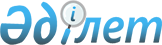 2020-2022 жылдарға арналған Целиноград ауданының ауылдық округтерінің бюджеттері туралыАқмола облысы Целиноград аудандық мәслихатының 2019 жылғы 25 желтоқсандағы № 376/55-6 шешімі. Ақмола облысының Әділет департаментінде 2020 жылғы 16 қаңтарда № 7640 болып тіркелді.
      Қазақстан Республикасының 2008 жылғы 4 желтоқсандағы Бюджет кодексінің 9-1 бабының 2 тармағына, "Қазақстан Республикасындағы жергілікті мемлекеттік басқару және өзін-өзі басқару туралы" 2001 жылғы 23 қаңтардағы Қазақстан Республикасының Заңының 6 бабының 1 тармағының 1) тармақшасына сәйкес Целиноград аудандық мәслихаты ШЕШІМ ҚАБЫЛДАДЫ:
      1. 2020-2022 жылдарға арналған Ақмол ауылдық округінің бюджеті тиісінше 1, 2 және 3 қосымшаларға сәйкес, соның ішінде 2020 жылға келесі көлемдерде бекітілсін:
      1) кірістер – 81 750,0 мың теңге, соның ішінде:
      салықтық түсімдер – 46 986,0 мың теңге;
      трансферттердің түсімдері – 34 764,0 мың теңге;
      2) шығындар – 93 940,2 мың теңге;
      3) қаржы активтерімен операциялар бойынша сальдо – 0,0 мың теңге;
      4) бюджет тапшылығы (профициті) – -12 190,2 мың теңге;
      5) бюджет тапшылығын қаржыландыру (профицитін пайдалану) – 12 190,2 мың теңге;
      бюджет қаражатының пайдаланылатын қалдықтары – 12 190,2 мың теңге.
      2020 жылға арналған Ақмол ауылдық округінің бюджетінде аудандық бюджеттен ауылдық округтің бюджетіне берiлетiн субвенция көлемi 764,0 мың теңге сомасында қарастырылғаны ескерілсін.
      2020 жылға арналған Ақмол ауылдық округінің бюджетінде аудандық бюджеттен ауылдық округтің бюджетіне берiлетiн трансферттер көлемi 34 000,0 мың теңге сомасында қарастырылғаны ескерілсін.
      Ескерту. 1-тармақ жаңа редакцияда – Ақмола облысы Целиноград аудандық мәслихатының 14.12.2020 № 461/69-6 (01.01.2020 бастап қолданысқа енгізіледі) шешімімен.


      2. 2020-2022 жылдарға арналған Арайлы ауылдық округінің бюджеті тиісінше 4, 5 және 6 қосымшаларға сәйкес, соның ішінде 2020 жылға келесі көлемдерде бекітілсін:
      1) кірістер – 26 659,0 мың теңге, соның ішінде:
      салықтық түсімдер – 7 990,0 мың теңге;
      трансферттердің түсімдері – 18 669,0 мың теңге;
      2) шығындар – 28 604,5 мың теңге;
      3) қаржы активтерімен операциялар бойынша сальдо – 0,0 мың теңге;
      4) бюджет тапшылығы (профициті) – -1 945,5 мың теңге;
      5) бюджет тапшылығын қаржыландыру (профицитін пайдалану) – 1 945,5 мың теңге.
      2020 жылға арналған Арайлы ауылдық округінің бюджетінде аудандық бюджеттен ауылдық округтің бюджетіне берiлетiн субвенция көлемi 11 669,0 мың теңге сомасында қарастырылғаны ескерілсін.
      2020 жылға арналған Арайлы ауылдық округінің бюджетінде аудандық бюджеттен ауылдық округтің бюджетіне берiлетiн трансферттер көлемi 7 000,0 мың теңге сомасында қарастырылғаны ескерілсін.
      Ескерту. 2-тармақ жаңа редакцияда – Ақмола облысы Целиноград аудандық мәслихатының 14.12.2020 № 461/69-6 (01.01.2020 бастап қолданысқа енгізіледі) шешімімен.


      3. 2020-2022 жылдарға арналған Жаңаесіл ауылдық округінің бюджеті тиісінше 7, 8 және 9 қосымшаларға сәйкес, соның ішінде 2020 жылға келесі көлемдерде бекітілсін:
      1) кірістер – 24 878,0 мың теңге, соның ішінде:
      салықтық түсімдер – 7 990,0 мың теңге;
      трансферттердің түсімдері – 16 888,0 мың теңге;
      2) шығындар – 26 251,0 мың теңге;
      3) қаржы активтерімен операциялар бойынша сальдо – 0,0 мың теңге;
      4) бюджет тапшылығы (профициті) – -1 373,0 мың теңге;
      5) бюджет тапшылығын қаржыландыру (профицитін пайдалану) – 1 373,0 мың теңге;
      бюджет қаражатының пайдаланылатын қалдықтары – 1 373,0 мың теңге.
      2020 жылға арналған Жаңаесіл ауылдық округінің бюджетінде аудандық бюджеттен ауылдық округтің бюджетіне берiлетiн субвенция көлемi 14 138,0 мың теңге сомасында қарастырылғаны ескерілсін.
      2020 жылға арналған Жаңаесіл ауылдық округінің бюджетінде аудандық бюджеттен ауылдық округтің бюджетіне берiлетiн трансферттер көлемi 2 750,0 мың теңге сомасында қарастырылғаны ескерілсін.
      Ескерту. 3-тармақ жаңа редакцияда – Ақмола облысы Целиноград аудандық мәслихатының 14.12.2020 № 461/69-6 (01.01.2020 бастап қолданысқа енгізіледі) шешімімен.


      4. 2020-2022 жылдарға арналған Жарлыкөл ауылдық округінің бюджеті тиісінше 10, 11 және 12 қосымшаларға сәйкес, соның ішінде 2020 жылға келесі көлемдерде бекітілсін:
      1) кірістер – 18 972,7 мың теңге, соның ішінде:
      салықтық түсімдер – 4 183,7 мың теңге;
      трансферттердің түсімдері – 14 789,0 мың теңге;
      2) шығындар – 19 211,7 мың теңге;
      3) қаржы активтерімен операциялар бойынша сальдо – 0,0 мың теңге;
      4) бюджет тапшылығы (профициті) – -239,0 мың теңге;
      5) бюджет тапшылығын қаржыландыру (профицитін пайдалану) – 239,0 мың теңге;
      бюджет қаражатының пайдаланылатын қалдықтары – 239,0 мың теңге.
      2020 жылға арналған Жарлыкөл ауылдық округінің бюджетінде аудандық бюджеттен ауылдық округтің бюджетіне берiлетiн субвенция көлемi 11 003,0 мың теңге сомасында қарастырылғаны ескерілсін.
      2020 жылға арналған Жарлыкөл ауылдық округінің бюджетінде аудандық бюджеттен ауылдық округтің бюджетіне берiлетiн трансферттер көлемi 3 786,0 мың теңге сомасында қарастырылғаны ескерілсін.
      Ескерту. 4-тармақ жаңа редакцияда – Ақмола облысы Целиноград аудандық мәслихатының 14.12.2020 № 461/69-6 (01.01.2020 бастап қолданысқа енгізіледі) шешімімен.


      5. 2020-2022 жылдарға арналған Қабанбай батыр ауылдық округінің бюджеті тиісінше 13, 14 және 15 қосымшаларға сәйкес, соның ішінде 2020 жылға келесі көлемдерде бекітілсін:
      1) кірістер – 26 544,7 мың теңге, соның ішінде:
      салықтық түсімдер – 22 456,7 мың теңге;
      трансферттердің түсімдері – 4 088,0 мың теңге;
      2) шығындар – 50 767,7 мың теңге;
      3) қаржы активтерімен операциялар бойынша сальдо – 0,0 мың теңге;
      4) бюджет тапшылығы (профициті) – -24 223,0 мың теңге;
      5) бюджет тапшылығын қаржыландыру (профицитін пайдалану) – 24 223,0 мың теңге;
      бюджет қаражатының пайдаланылатын қалдықтары – 24 223,0 мың теңге.
      2020 жылға арналған Қабанбай батыр ауылдық округінің бюджетінде аудандық бюджеттен ауылдық округтің бюджетіне берiлетiн субвенция көлемi 488,0 мың теңге сомасында қарастырылғаны ескерілсін.
      2020 жылға арналған Қабанбай батыр ауылдық округінің бюджетінде аудандық бюджеттен ауылдық округтің бюджетіне берiлетiн трансферттер көлемi 3 600,0 мың теңге сомасында қарастырылғаны ескерілсін.
      Ескерту. 5-тармақ жаңа редакцияда – Ақмола облысы Целиноград аудандық мәслихатының 14.12.2020 № 461/69-6 (01.01.2020 бастап қолданысқа енгізіледі) шешімімен.


      6. 2020-2022 жылдарға арналған Қараөткел ауылдық округінің бюджеті тиісінше 16, 17 және 18 қосымшаларға сәйкес, соның ішінде 2020 жылға келесі көлемдерде бекітілсін:
      1) кірістер – 83 268,2 мың теңге, соның ішінде:
      салықтық түсімдер – 29 566,1 мың теңге;
      салықтық емес түсімдер – 13,9 мың теңге;
      трансферттердің түсімдері – 53 688,2 мың теңге;
      2) шығындар – 89 357,2 мың теңге;
      3) қаржы активтерімен операциялар бойынша сальдо – 0,0 мың теңге;
      4) бюджет тапшылығы (профициті) – -6 089,0 мың теңге;
      5) бюджет тапшылығын қаржыландыру (профицитін пайдалану) – 6 089,0 мың теңге;
      бюджет қаражатының пайдаланылатын қалдықтары – 6 089,0 мың теңге.
      2020 жылға арналған Қараөткел ауылдық округінің бюджетінде аудандық бюджеттен ауылдық округтің бюджетіне берiлетiн субвенция көлемi 695,0 мың теңге сомасында қарастырылғаны ескерілсін.
      2020 жылға арналған Қараөткел ауылдық округінің бюджетінде аудандық бюджеттен ауылдық округтің бюджетіне берiлетiн трансферттер көлемi, 52 993,2 мың теңге сомасында қарастырылғаны ескерілсін.
      Ескерту. 6-тармақ жаңа редакцияда – Ақмола облысы Целиноград аудандық мәслихатының 14.12.2020 № 461/69-6 (01.01.2020 бастап қолданысқа енгізіледі) шешімімен.


      7. 2020-2022 жылдарға арналған Қосшы ауылдық округінің бюджеті тиісінше 19, 20 және 21 қосымшаларға сәйкес, соның ішінде 2020 жылға келесі көлемдерде бекітілсін:
      1) кірістер – 76 229,0 мың теңге, соның ішінде:
      салықтық түсімдер – 41 388,0 мың теңге;
      трансферттердің түсімдері – 34 841,0 мың теңге;
      2) шығындар – 88 755,7 мың теңге;
      3) қаржы активтерімен операциялар бойынша сальдо – 0,0 мың теңге;
      4) бюджет тапшылығы (профициті) – -12 526,7 мың теңге;
      5) бюджет тапшылығын қаржыландыру (профицитін пайдалану) – 12 526,7 мың теңге;
      бюджет қаражатының пайдаланылатын қалдықтары – 12 526,7 мың теңге.
      2020 жылға арналған Қосшы ауылдық округінің бюджетінде аудандық бюджеттен ауылдық округтің бюджетіне берiлетiн субвенция көлемi 641,0 мың теңге сомасында қарастырылғаны ескерілсін.
      2020 жылға арналған Қосшы ауылдық округінің бюджетінде аудандық бюджеттен ауылдық округтің бюджетіне берiлетiн трансферттер көлемi 34 200,0 мың теңге сомасында қарастырылғаны ескерілсін.
      Ескерту. 7-тармақ жаңа редакцияда – Ақмола облысы Целиноград аудандық мәслихатының 14.12.2020 № 461/69-6 (01.01.2020 бастап қолданысқа енгізіледі) шешімімен.


      8. 2020-2022 жылдарға арналған Қоянды ауылының бюджеті тиісінше 22, 23 және 24 қосымшаларға сәйкес, соның ішінде 2020 жылға келесі көлемдерде бекітілсін:
      1) кірістер – 41 531,0 мың теңге, соның ішінде:
      салықтық түсімдер – 12 695,0 мың теңге;
      трансферттердің түсімдері – 28 836,0 мың теңге;
      2) шығындар – 48 525,8 мың теңге;
      3) қаржы активтерімен операциялар бойынша сальдо – 0,0 мың теңге;
      4) бюджет тапшылығы (профициті) – -6 994,8 мың теңге;
      5) бюджет тапшылығын қаржыландыру (профицитін пайдалану) – 6 994,8 мың теңге;
      бюджет қаражатының пайдаланылатын қалдықтары – 6 994,8 мың теңге.
      2020 жылға арналған Қоянды ауылының бюджетінде аудандық бюджеттен ауыл бюджетіне берiлетiн субвенция көлемi 4 136,0 мың теңге сомасында қарастырылғаны ескерілсін.
      2020 жылға арналған Қоянды ауылының бюджетінде аудандық бюджеттен ауыл бюджетіне берiлетiн трансферттер көлемi 24 700,0 мың теңге сомасында қарастырылғаны ескерілсін.
      Ескерту. 8-тармақ жаңа редакцияда – Ақмола облысы Целиноград аудандық мәслихатының 14.12.2020 № 461/69-6 (01.01.2020 бастап қолданысқа енгізіледі) шешімімен.


      9. 2020-2022 жылдарға арналған Қызыл суат ауылдық округінің бюджеті тиісінше 25, 26 және 27 қосымшаларға сәйкес, соның ішінде 2020 жылға келесі көлемдерде бекітілсін:
      1) кірістер – 17 917,0 мың теңге, соның ішінде:
      салықтық түсімдер – 2 550,0 мың теңге;
      трансферттердің түсімдері – 15 367,0 мың теңге;
      2) шығындар – 17 917,0 мың теңге;
      3) қаржы активтерімен операциялар бойынша сальдо – 0,0 мың теңге;
      4) бюджет тапшылығы (профициті) – 0,0 мың теңге;
      5) бюджет тапшылығын қаржыландыру (профицитін пайдалану) – 0,0 мың теңге.
      2020 жылға арналған Қызыл суат ауылдық округінің бюджетінде аудандық бюджеттен ауылдық округтің бюджетіне берiлетiн субвенция көлемi 9 947,0 мың теңге сомасында қарастырылғаны ескерілсін.
      2020 жылға арналған Қызыл суат ауылдық округінің бюджетінде аудандық бюджеттен ауылдық округтің бюджетіне берiлетiн трансферттер көлемi 5 070,0 мың теңге сомасында қарастырылғаны ескерілсін.
      2020 жылға арналған Қызыл суат ауылдық округінің бюджетінде облыстық бюджеттен ауылдық округтің бюджетіне берiлетiн трансферттер көлемi 350,0 мың теңге сомасында қарастырылғаны ескерілсін.
      Ескерту. 9-тармақ жаңа редакцияда – Ақмола облысы Целиноград аудандық мәслихатының 14.12.2020 № 461/69-6 (01.01.2020 бастап қолданысқа енгізіледі) шешімімен.


      10. 2020-2022 жылдарға арналған Мәншүк ауылының бюджеті тиісінше 28, 29 және 30 қосымшаларға сәйкес, соның ішінде 2020 жылға келесі көлемдерде бекітілсін:
      1) кірістер – 11 709,0 мың теңге, соның ішінде:
      салықтық түсімдер – 720,8 мың теңге;
      трансферттердің түсімдері – 10 988,2 мың теңге;
      2) шығындар – 11 709,0 мың теңге;
      3) қаржы активтерімен операциялар бойынша сальдо – 0,0 мың теңге;
      4) бюджет тапшылығы (профициті) – 0,0 мың теңге;
      5) бюджет тапшылығын қаржыландыру (профицитін пайдалану) – 0,0 мың теңге.
      2020 жылға арналған Мәншүк ауылының бюджетінде аудандық бюджеттен ауылдық округ бюджетіне берiлетiн субвенция көлемi 9 316,2 мың теңге сомасында қарастырылғаны ескерілсін.
      2020 жылға арналған Мәншүк ауылының бюджетінде аудандық бюджеттен ауылдық округ бюджетіне берiлетiн трансферттер көлемi 1 322,0 мың теңге сомасында қарастырылғаны ескерілсін.
      2020 жылға арналған Мәншүк ауылының бюджетінде облыстық бюджеттен ауылдық округ бюджетіне берiлетiн трансферттер көлемi 350,0 мың теңге сомасында қарастырылғаны ескерілсін.
      Ескерту. 10-тармақ жаңа редакцияда – Ақмола облысы Целиноград аудандық мәслихатының 10.07.2020 № 426/64-6 (01.01.2020 бастап қолданысқа енгізіледі) шешімімен.


      11. 2020-2022 жылдарға арналған Нұресіл ауылдық округінің бюджеті тиісінше 31, 32 және 33 қосымшаларға сәйкес, соның ішінде 2020 жылға келесі көлемдерде бекітілсін:
      1) кірістер – 17 484,0 мың теңге, соның ішінде:
      салықтық түсімдер – 5 110,0 мың теңге;
      трансферттердің түсімдері – 12 374,0 мың теңге;
      2) шығындар – 19 484,0 мың теңге;
      3) қаржы активтерімен операциялар бойынша сальдо – 0,0 мың теңге;
      4) бюджет тапшылығы (профициті) – -2 000,0 мың теңге;
      5) бюджет тапшылығын қаржыландыру (профицитін пайдалану) – 2 000,0 мың теңге;
      бюджет қаражатының пайдаланылатын қалдықтары – 2 000,0 мың теңге.
      2020 жылға арналған Нұресіл ауылдық округінің бюджетінде аудандық бюджеттен ауылдық округтің бюджетіне берiлетiн субвенция көлемi 11 634,0 мың теңге сомасында қарастырылғаны ескерілсін.
      2020 жылға арналған Нұресіл ауылдық округінің бюджетінде аудандық бюджеттен ауылдық округтің бюджетіне берiлетiн трансферттер көлемi 740,0 мың теңге сомасында қарастырылғаны ескерілсін.
      Ескерту. 11-тармақ жаңа редакцияда – Ақмола облысы Целиноград аудандық мәслихатының 28.10.2020 № 442/67-6 (01.01.2020 бастап қолданысқа енгізіледі) шешімімен.


      12. 2020-2022 жылдарға арналған Оразақ ауылдық округінің бюджеті тиісінше 34, 35 және 36 қосымшаларға сәйкес, соның ішінде 2020 жылға келесі көлемдерде бекітілсін:
      1) кірістер – 18 984,0 мың теңге, соның ішінде:
      салықтық түсімдер – 2 067,0 мың теңге;
      трансферттердің түсімдері – 16 917,0 мың теңге;
      2) шығындар – 18 984,0 мың теңге;
      3) қаржы активтерімен операциялар бойынша сальдо – 0,0 мың теңге;
      4) бюджет тапшылығы (профициті) – 0,0 мың теңге;
      5) бюджет тапшылығын қаржыландыру (профицитін пайдалану) – 0,0 мың теңге.
      2020 жылға арналған Оразақ ауылдық округінің бюджетінде аудандық бюджеттен ауылдық округтің бюджетіне берiлетiн субвенция көлемi 11 817,0 мың теңге сомасында қарастырылғаны ескерілсін.
      2020 жылға арналған Оразақ ауылдық округінің бюджетінде аудандық бюджеттен ауылдық округтің бюджетіне берiлетiн трансферттер көлемi 5 100,0 мың теңге сомасында қарастырылғаны ескерілсін.
      Ескерту. 12-тармақ жаңа редакцияда – Ақмола облысы Целиноград аудандық мәслихатының 14.12.2020 № 461/69-6 (01.01.2020 бастап қолданысқа енгізіледі) шешімімен.


      13. 2020-2022 жылдарға арналған Приречное ауылдық округінің бюджеті тиісінше 37, 38 және 39 қосымшаларға сәйкес, соның ішінде 2020 жылға келесі көлемдерде бекітілсін:
      1) кірістер – 16 442,0 мың теңге, соның ішінде:
      салықтық түсімдер – 1 658,0 мың теңге;
      трансферттердің түсімдері – 14 784,0 мың теңге;
      2) шығындар – 16 442,0 мың теңге;
      3) қаржы активтерімен операциялар бойынша сальдо – 0,0 мың теңге;
      4) бюджет апшылығы (профициті) – 0,0 мың теңге;
      5) бюджет тапшылығын қаржыландыру (профицитін пайдалану) – 0,0 мың теңге.
      2020 жылға арналған Приречное ауылдық округінің бюджетінде аудандық бюджеттен ауылдық округтің бюджетіне берiлетiн субвенция көлемi 11 442,0 мың теңге сомасында қарастырылғаны ескерілсін.
      2020 жылға арналған Приречное ауылдық округінің бюджетінде аудандық бюджеттен ауылдық округтің бюджетіне берiлетiн трансферттер көлемi 2 992,0 мың теңге сомасында қарастырылғаны ескерілсін.
      2020 жылға арналған Приречное ауылдық округінің бюджетінде облыстық бюджеттен ауылдық округтің бюджетіне берiлетiн трансферттер көлемi 350,0 мың теңге сомасында қарастырылғаны ескерілсін.
      Ескерту. 13-тармақ жаңа редакцияда – Ақмола облысы Целиноград аудандық мәслихатының 14.12.2020 № 461/69-6 (01.01.2020 бастап қолданысқа енгізіледі) шешімімен.


      14. 2020-2022 жылдарға арналған Рахымжан Қошқарбаев ауылдық округінің бюджеті тиісінше 40, 41 және 42 қосымшаларға сәйкес, соның ішінде 2020 жылға келесі көлемдерде бекітілсін:
      1) кірістер – 18 009,0 мың теңге, соның ішінде:
      салықтық түсімдер – 4 943,0 мың теңге;
      трансферттердің түсімдері – 13 066,0 мың теңге;
      2) шығындар – 18 556,0 мың теңге;
      3) қаржы активтерімен операциялар бойынша сальдо – 0,0 мың теңге;
      4) бюджет тапшылығы (профициті) – -547,0 мың теңге;
      5) бюджет тапшылығын қаржыландыру (профицитін пайдалану) – 547,0 мың теңге;
      бюджет қаражатының пайдаланылатын қалдықтары – 547,0 мың теңге.
      2020 жылға арналған Рахымжан Қошқарбаев ауылдық округінің бюджетінде аудандық бюджеттен ауылдық округтің бюджетіне берiлетiн субвенция көлемi 10 142,0 мың теңге сомасында қарастырылғаны ескерілсін.
      2020 жылға арналған Рахымжан Қошқарбаев ауылдық округінің бюджетінде аудандық бюджеттен ауылдық округтің бюджетіне берiлетiн трансферттер көлемi 2 924,0 мың теңге сомасында қарастырылғаны ескерілсін.
      Ескерту. 14-тармақ жаңа редакцияда – Ақмола облысы Целиноград аудандық мәслихатының 28.10.2020 № 442/67-6 (01.01.2020 бастап қолданысқа енгізіледі) шешімімен.


      15. 2020-2022 жылдарға арналған Родина ауылдық округінің бюджеті тиісінше 43, 44 және 45 қосымшаларға сәйкес, соның ішінде 2020 жылға келесі көлемдерде бекітілсін:
      1) кірістер – 28 836,6 мың теңге, соның ішінде:
      салықтық түсімдер – 4 814,0 мың теңге;
      трансферттердің түсімдері – 24 022,6 мың теңге;
      2) шығындар – 28 836,6 мың теңге;
      3) қаржы активтерімен операциялар бойынша сальдо – 0,0 мың теңге;
      4) бюджет тапшылығы (профициті) – 0,0 мың теңге;
      5) бюджет тапшылығын қаржыландыру (профицитін пайдалану) – 0,0 мың теңге.
      2020 жылға арналған Родина ауылдық округінің бюджетінде аудандық бюджеттен ауылдық округтің бюджетіне берiлетiн субвенция көлемi 12 029,0 мың теңге сомасында қарастырылғаны ескерілсін.
      2020 жылға арналған Родина ауылдық округінің бюджетінде аудандық бюджеттен ауылдық округтің бюджетіне берiлетiн трансферттер көлемi 1 605,0 мың теңге сомасында қарастырылғаны ескерілсін.
      2020 жылға арналған Родина ауылдық округінің бюджетінде облыстық бюджеттен ауылдық округтің бюджетіне берiлетiн трансферттер көлемi 10 388,6 мың теңге сомасында қарастырылғаны ескерілсін.
      Ескерту. 15-тармақ жаңа редакцияда – Ақмола облысы Целиноград аудандық мәслихатының 14.12.2020 № 461/69-6 (01.01.2020 бастап қолданысқа енгізіледі) шешімімен.


      16. 2020-2022 жылдарға арналған Софиевка ауылдық округінің бюджеті тиісінше 46, 47 және 48 қосымшаларға сәйкес, соның ішінде 2020 жылға келесі көлемдерде бекітілсін:
      1) кірістер – 22 880,0 мың теңге, соның ішінде:
      салықтық түсімдер – 4 160,0 мың теңге;
      трансферттердің түсімдері – 18 720,0 мың теңге;
      2) шығындар – 22 880,0 мың теңге;
      3) қаржы активтерімен операциялар бойынша сальдо – 0,0 мың теңге;
      4) бюджет тапшылығы (профициті) – 0,0 мың теңге;
      5) бюджет тапшылығын қаржыландыру (профицитін пайдалану) – 0,0 мың теңге.
      2020 жылға арналған Софиевка ауылдық округінің бюджетінде аудандық бюджеттен ауылдық округтің бюджетіне берiлетiн субвенция көлемi 16 043,0 мың теңге сомасында қарастырылғаны ескерілсін.
      2020 жылға арналған Софиевка ауылдық округінің бюджетінде аудандық бюджеттен ауылдық округтің бюджетіне берiлетiн трансферттер көлемi 2 677,0 мың теңге сомасында қарастырылғаны ескерілсін.
      Ескерту. 16-тармақ жаңа редакцияда – Ақмола облысы Целиноград аудандық мәслихатының 14.12.2020 № 461/69-6 (01.01.2020 бастап қолданысқа енгізіледі) шешімімен.


      17. 2020-2022 жылдарға арналған Талапкер ауылдық округінің бюджеті тиісінше 49, 50 және 51 қосымшаларға сәйкес, соның ішінде 2020 жылға келесі көлемдерде бекітілсін:
      1) кірістер – 55 046,0 мың теңге, соның ішінде:
      салықтық түсімдер – 11 350,0 мың теңге;
      трансферттердің түсімдері – 43 696,0 мың теңге;
      2) шығындар – 58 388,3 мың теңге;
      3) қаржы активтерімен операциялар бойынша сальдо – 0,0 мың теңге;
      4) бюджет тапшылығы (профициті) – -3 342,3 мың теңге;
      5) бюджет тапшылығын қаржыландыру (профицитін пайдалану) – 3 342,3 мың теңге.
      бюджет қаражатының пайдаланылатын қалдықтары – 3 342,3 мың теңге.
      2020 жылға арналған Талапкер ауылдық округінің бюджетінде аудандық бюджеттен ауылдық округтің бюджетіне берiлетiн субвенция көлемi 13 799,0 мың теңге сомасында қарастырылғаны ескерілсін.
      2020 жылға арналған Талапкер ауылдық округінің бюджетінде аудандық бюджеттен ауылдық округтің бюджетіне берiлетiн трансферттер көлемi 28 897,0 мың теңге сомасында қарастырылғаны ескерілсін.
      Ескерту. 17-тармақ жаңа редакцияда – Ақмола облысы Целиноград аудандық мәслихатының 14.12.2020 № 461/69-6 (01.01.2020 бастап қолданысқа енгізіледі) шешімімен.


      18. 2020-2022 жылдарға арналған Тасты ауылдық округінің бюджеті тиісінше 52, 53 және 54 қосымшаларға сәйкес, соның ішінде 2020 жылға келесі көлемдерде бекітілсін:
      1) кірістер – 14 488,0 мың теңге, соның ішінде:
      салықтық түсімдер – 1 844,0 мың теңге;
      трансферттердің түсімдері – 12 644,0 мың теңге;
      2) шығындар – 14 488,0 мың теңге;
      3) қаржы активтерімен операциялар бойынша сальдо – 0,0 мың теңге;
      4) бюджет тапшылығы (профициті) – 0,0 мың теңге;
      5) бюджет тапшылығын қаржыландыру (профицитін пайдалану) – 0,0 мың теңге.
      2020 жылға арналған Тасты ауылдық округінің бюджетінде аудандық бюджеттен ауылдық округтің бюджетіне берiлетiн субвенция көлемi 10 242,0 мың теңге сомасында қарастырылғаны ескерілсін.
      2020 жылға арналған Тасты ауылдық округінің бюджетінде аудандық бюджеттен ауылдық округтің бюджетіне берiлетiн трансферттер көлемi 2 052,0 мың теңге сомасында қарастырылғаны ескерілсін.
      2020 жылға арналған Тасты ауылдық округінің бюджетінде облыстық бюджеттен ауылдық округтің бюджетіне берiлетiн трансферттер көлемi 350,0 мың теңге сомасында қарастырылғаны ескерілсін.
      Ескерту. 18-тармақ жаңа редакцияда – Ақмола облысы Целиноград аудандық мәслихатының 14.12.2020 № 461/69-6 (01.01.2020 бастап қолданысқа енгізіледі) шешімімен.


      19. 2020-2022 жылдарға арналған Шалқар ауылдық округінің бюджеті тиісінше 55, 56 және 57 қосымшаларға сәйкес, соның ішінде 2020 жылға келесі көлемдерде бекітілсін:
      1) кірістер – 17 812,0 мың теңге, соның ішінде:
      салықтық түсімдер – 1 025,0 мың теңге;
      трансферттердің түсімдері – 16 787,0 мың теңге;
      2) шығындар – 17 812,0 мың теңге;
      3) қаржы активтерімен операциялар бойынша сальдо – 0,0 мың теңге;
      4) бюджет тапшылығы (профициті) – 0,0 мың теңге;
      5) бюджет тапшылығын қаржыландыру (профицитін пайдалану) – 0,0 мың теңге.
      2020 жылға арналған Шалқар ауылдық округінің бюджетінде аудандық бюджеттен ауылдық округтің бюджетіне берiлетiн субвенция көлемi 13 144,0 мың теңге сомасында қарастырылғаны ескерілсін.
      2020 жылға арналған Шалқар ауылдық округінің бюджетінде аудандық бюджеттен ауылдық округтің бюджетіне берiлетiн трансферттер көлемi 3 293,0 мың теңге сомасында қарастырылғаны ескерілсін.
      2020 жылға арналған Шалқар ауылдық округінің бюджетінде облыстық бюджеттен ауылдық округтің бюджетіне берiлетiн трансферттер көлемi 350,0 мың теңге сомасында қарастырылғаны ескерілсін.
      Ескерту. 19-тармақ жаңа редакцияда – Ақмола облысы Целиноград аудандық мәслихатының 14.12.2020 № 461/69-6 (01.01.2020 бастап қолданысқа енгізіледі) шешімімен.


      20. Осы шешім Ақмола облысының Әділет департаментінде мемлекеттік тіркелген күнінен бастап күшіне енеді және 2020 жылдың 1 қаңтарынан бастап қолданысқа енгізіледі.
      "КЕЛІСІЛДІ" Целиноград ауданы Ақмол ауылдық округінің 2020 жылға арналған бюджеті
      Ескерту. 1-қосымша жаңа редакцияда – Ақмола облысы Целиноград аудандық мәслихатының 14.12.2020 № 461/69-6 (01.01.2020 бастап қолданысқа енгізіледі) шешімімен. Целиноград ауданы Ақмол ауылдық округінің 2021 жылға арналған бюджеті Целиноград ауданы Ақмол ауылдық округінің 2022 жылға арналған бюджеті Целиноград ауданы Арайлы ауылдық округінің 2020 жылға арналған бюджеті
      Ескерту. 4-қосымша жаңа редакцияда – Ақмола облысы Целиноград аудандық мәслихатының 14.12.2020 № 461/69-6 (01.01.2020 бастап қолданысқа енгізіледі) шешімімен. Целиноград ауданы Арайлы ауылдық округінің 2021 жылға арналған бюджеті Целиноград ауданы Арайлы ауылдық округінің 2022 жылға арналған бюджеті Целиноград ауданы Жаңаесіл ауылдық округінің 2020 жылға арналған бюджеті
      Ескерту. 7-қосымша жаңа редакцияда – Ақмола облысы Целиноград аудандық мәслихатының 14.12.2020 № 461/69-6 (01.01.2020 бастап қолданысқа енгізіледі) шешімімен. Целиноград ауданы Жаңаесіл ауылдық округінің 2021 жылға арналған бюджеті Целиноград ауданы Жаңаесіл ауылдық округінің 2022 жылға арналған бюджеті Целиноград ауданы Жарлыкөл ауылдық округінің 2020 жылға арналған бюджеті
      Ескерту. 10-қосымша жаңа редакцияда – Ақмола облысы Целиноград аудандық мәслихатының 14.12.2020 № 461/69-6 (01.01.2020 бастап қолданысқа енгізіледі) шешімімен. Целиноград ауданы Жарлыкөл ауылдық округінің 2021 жылға арналған бюджеті Целиноград ауданы Жарлыкөл ауылдық округінің 2022 жылға арналған бюджеті Целиноград ауданы Қабанбай батыр ауылдық округінің 2020 жылға арналған бюджеті
      Ескерту. 13-қосымша жаңа редакцияда – Ақмола облысы Целиноград аудандық мәслихатының 14.12.2020 № 461/69-6 (01.01.2020 бастап қолданысқа енгізіледі) шешімімен. Целиноград ауданы Қабанбай батыр ауылдық округінің 2021 жылға арналған бюджеті Целиноград ауданы Қабанбай батыр ауылдық округінің 2022 жылға арналған бюджеті Целиноград ауданы Қараөткел ауылдық округінің 2020 жылға арналған бюджеті
      Ескерту. 16-қосымша жаңа редакцияда – Ақмола облысы Целиноград аудандық мәслихатының 14.12.2020 № 461/69-6 (01.01.2020 бастап қолданысқа енгізіледі) шешімімен. Целиноград ауданы Қараөткел ауылдық округінің 2021 жылға арналған бюджеті Целиноград ауданы Қараөткел ауылдық округінің 2022 жылға арналған бюджеті Целиноград ауданы Қосшы ауылдық округінің 2020 жылға арналған бюджеті
      Ескерту. 19-қосымша жаңа редакцияда – Ақмола облысы Целиноград аудандық мәслихатының 14.12.2020 № 461/69-6 (01.01.2020 бастап қолданысқа енгізіледі) шешімімен. Целиноград ауданы Қосшы ауылдық округінің 2021 жылға арналған бюджеті Целиноград ауданы Қосшы ауылдық округінің 2022 жылға арналған бюджеті Целиноград ауданы Қоянды ауылының 2020 жылға арналған бюджеті
      Ескерту. 22-қосымша жаңа редакцияда – Ақмола облысы Целиноград аудандық мәслихатының 14.12.2020 № 461/69-6 (01.01.2020 бастап қолданысқа енгізіледі) шешімімен. Целиноград ауданы Қоянды ауылының 2021 жылға арналған бюджеті Целиноград ауданы Қоянды ауылының 2022 жылға арналған бюджеті Целиноград ауданы Қызылсуат ауылдық округінің 2020 жылға арналған бюджеті
      Ескерту. 25-қосымша жаңа редакцияда – Ақмола облысы Целиноград аудандық мәслихатының 14.12.2020 № 461/69-6 (01.01.2020 бастап қолданысқа енгізіледі) шешімімен. Целиноград ауданы Қызылсуат ауылдық округінің 2021 жылға арналған бюджеті Целиноград ауданы Қызылсуат ауылдық округінің 2022 жылға арналған бюджеті Целиноград ауданы Мәншүк ауылының 2020 жылға арналған бюджеті
      Ескерту. 28-қосымша жаңа редакцияда – Ақмола облысы Целиноград аудандық мәслихатының 14.12.2020 № 461/69-6 (01.01.2020 бастап қолданысқа енгізіледі) шешімімен. Целиноград ауданы Мәншүк ауылының 2021 жылға арналған бюджеті Целиноград ауданы Мәншүк ауылының 2022 жылға арналған бюджеті Целиноград ауданы Нұресіл ауылдық округінің 2020 жылға арналған бюджеті
      Ескерту. 31-қосымша жаңа редакцияда – Ақмола облысы Целиноград аудандық мәслихатының 14.12.2020 № 461/69-6 (01.01.2020 бастап қолданысқа енгізіледі) шешімімен. Целиноград ауданы Нұресіл ауылдық округінің 2021 жылға арналған бюджеті Целиноград ауданы Нұресіл ауылдық округінің 2022 жылға арналған бюджеті Целиноград ауданы Оразақ ауылдық округінің 2020 жылға арналған бюджеті
      Ескерту. 34-қосымша жаңа редакцияда – Ақмола облысы Целиноград аудандық мәслихатының 14.12.2020 № 461/69-6 (01.01.2020 бастап қолданысқа енгізіледі) шешімімен. Целиноград ауданы Оразақ ауылдық округінің 2021 жылға арналған бюджеті Целиноград ауданы Оразақ ауылдық округінің 2022 жылға арналған бюджеті Целиноград ауданы Приречное ауылдық округінің 2020 жылға арналған бюджеті
      Ескерту. 37-қосымша жаңа редакцияда – Ақмола облысы Целиноград аудандық мәслихатының 14.12.2020 № 461/69-6 (01.01.2020 бастап қолданысқа енгізіледі) шешімімен. Целиноград ауданы Приречное ауылдық округінің 2021 жылға арналған бюджеті Целиноград ауданы Приречное ауылдық округінің 2022 жылға арналған бюджеті Целиноград ауданы Рахымжан Қошқарбаев ауылдық округінің 2020 жылға арналған бюджеті
      Ескерту. 40-қосымша жаңа редакцияда – Ақмола облысы Целиноград аудандық мәслихатының 14.12.2020 № 461/69-6 (01.01.2020 бастап қолданысқа енгізіледі) шешімімен. Целиноград ауданы Рахымжан Қошқарбаев ауылдық округінің 2021 жылға арналған бюджеті Целиноград ауданы Рахымжан Қошқарбаев ауылдық округінің 2022 жылға арналған бюджеті Целиноград ауданы Родина ауылдық округінің 2020 жылға арналған бюджеті
      Ескерту. 43-қосымша жаңа редакцияда – Ақмола облысы Целиноград аудандық мәслихатының 14.12.2020 № 461/69-6 (01.01.2020 бастап қолданысқа енгізіледі) шешімімен. Целиноград ауданы Родина ауылдық округінің 2021 жылға арналған бюджеті Целиноград ауданы Родина ауылдық округінің 2022 жылға арналған бюджеті Целиноград ауданы Софиевка ауылдық округінің 2020 жылға арналған бюджеті
      Ескерту. 46-қосымша жаңа редакцияда – Ақмола облысы Целиноград аудандық мәслихатының 14.12.2020 № 461/69-6 (01.01.2020 бастап қолданысқа енгізіледі) шешімімен. Целиноград ауданы Софиевка ауылдық округінің 2021 жылға арналған бюджеті Целиноград ауданы Софиевка ауылдық округінің 2022 жылға арналған бюджеті Целиноград ауданы Талапкер ауылдық округінің 2020 жылға арналған бюджеті
      Ескерту. 49-қосымша жаңа редакцияда – Ақмола облысы Целиноград аудандық мәслихатының 14.12.2020 № 461/69-6 (01.01.2020 бастап қолданысқа енгізіледі) шешімімен. Целиноград ауданы Талапкер ауылдық округінің 2021 жылға арналған бюджеті Целиноград ауданы Талапкер ауылдық округінің 2022 жылға арналған бюджеті Целиноград ауданы Тасты ауылдық округінің 2020 жылға арналған бюджеті
      Ескерту. 52-қосымша жаңа редакцияда – Ақмола облысы Целиноград аудандық мәслихатының 14.12.2020 № 461/69-6 (01.01.2020 бастап қолданысқа енгізіледі) шешімімен. Целиноград ауданы Тасты ауылдық округінің 2021 жылға арналған бюджеті Целиноград ауданы Тасты ауылдық округінің 2022 жылға арналған бюджеті Целиноград ауданы Шалқар ауылдық округінің 2020 жылға арналған бюджеті
      Ескерту. 55-қосымша жаңа редакцияда – Ақмола облысы Целиноград аудандық мәслихатының 14.12.2020 № 461/69-6 (01.01.2020 бастап қолданысқа енгізіледі) шешімімен. Целиноград ауданы Шалқар ауылдық округінің 2021 жылға арналған бюджеті Целиноград ауданы Шалқар ауылдық округінің 2022 жылға арналған бюджеті
					© 2012. Қазақстан Республикасы Әділет министрлігінің «Қазақстан Республикасының Заңнама және құқықтық ақпарат институты» ШЖҚ РМК
				
      Целиноград аудандық
мәслихаты сессиясының
төрағасы

Я.Мофа

      Целиноград аудандық
мәслихатының хатшысы

Б.Ибраев

      Целиноград ауданының әкімі
Целиноград аудандық мәслихатының
2019 жылғы 25 желтоқсандағы
№ 376/55-6 шешіміне
1-ші қосымша
Санаты
Санаты
Санаты
Санаты
Сома мың теңге
Сыныбы
Сыныбы
Сыныбы
Сома мың теңге
Кіші сыныбы
Кіші сыныбы
Сома мың теңге
Атауы
Сома мың теңге
1
2
3
4
5
I. Кірістер
81 750,0
1
Салықтық түсімдер
46 986,0
01
Табыс салығы
30 715,2
2
Жеке табыс салығы
30 715,2
04
Меншiкке салынатын салықтар
16 270,8
1
Мүлiкке салынатын салықтар
548,3
3
Жер салығы
1 127,3
4
Көлiк құралдарына салынатын салық
14 595,2
4
Трансферттердің түсімдері 
34 764,0
02
Мемлекеттiк басқарудың жоғары тұрған органдарынан түсетiн трансферттер
34 764,0
3
Аудандардың (облыстық маңызы бар қаланың) бюджетінен трансферттер
34 764,0
Функционалдық топ
Функционалдық топ
Функционалдық топ
Функционалдық топ
Сома мың теңге
Әкімші
Әкімші
Әкімші
Сома мың теңге
Бағдарлама
Бағдарлама
Сома мың теңге
Атауы
Сома мың теңге
1
2
3
4
5
II. Шығындар
93 940,2
01
Жалпы сипаттағы мемлекеттiк қызметтер
25 250,0
124
Аудандық маңызы бар қала, ауыл, кент, ауылдық округ әкімінің аппараты
25 250,0
001
Аудандық маңызы бар қала, ауыл, кент, ауылдық округ әкімінің қызметін қамтамасыз ету жөніндегі қызметтер
25 250,0
07
Тұрғын үй-коммуналдық шаруашылық
55 390,2
124
Аудандық маңызы бар қала, ауыл, кент, ауылдық округ әкімінің аппараты
55 390,2
008
Елді мекендердегі көшелерді жарықтандыру
33 700,0
011
Елді мекендерді абаттандыру мен көгалдандыру
21 690,2
12
Көлiк және коммуникация
13 300,0
124
Аудандық маңызы бар қала, ауыл, кент, ауылдық округ әкімінің аппараты
13 300,0
013
Аудандық маңызы бар қалаларда, ауылдарда, кенттерде, ауылдық округтерде автомобиль жолдарының жұмыс істеуін қамтамасыз ету
13 300,0
III. Таза бюджеттік кредиттеу
0,0
IV. Қаржы активтерімен операциялар бойынша сальдо 
0,0
V. Бюджет тапшылығы (профициті) 
-12 190,2
VI. Бюджет тапшылығын қаржыландыру (профицитін пайдалану)
12 190,2
8
Бюджет қаражатының пайдаланылатын қалдықтары
12 190,2
01
Бюджет қаражаты қалдықтары
12 190,2
1
Бюджет қаражатының бос қалдықтары
12 190,2Целиноград аудандық
мәслихатының
2019 жылғы 25 желтоқсандағы
№ 376/55-6 шешіміне
2-ші қосымша
Санаты
Санаты
Санаты
Санаты
Санаты
Сома мың теңге
Сыныбы
Сыныбы
Сыныбы
Сыныбы
Сома мың теңге
Кіші сыныбы
Кіші сыныбы
Кіші сыныбы
Сома мың теңге
Ерекшелігі
Ерекшелігі
Сома мың теңге
Атауы
Сома мың теңге
1
2
3
4
5
6
I. Кірістер
63 050,0
1
Салықтық түсімдер
23 714,0
01
Табыс салығы
500,0
2
Жеке табыс салығы
500,0
04
Меншiкке салынатын салықтар
23 214,0
1
Мүлiкке салынатын салықтар
331,0
3
Жер салығы
2 985,0
4
Көлiк құралдарына салынатын салық
19 898,0
4
Трансферттердің түсімдері
39 336,0
02
Мемлекеттiк басқарудың жоғары тұрған органдарынан түсетiн трансферттер
39 336,0
3
Аудандардың (облыстық маңызы бар қаланың) бюджетінен трансферттер
39 336,0
Функционалдық топ
Функционалдық топ
Функционалдық топ
Функционалдық топ
Функционалдық топ
Сома мың теңге
Кіші функция
Кіші функция
Кіші функция
Кіші функция
Сома мың теңге
Бюджеттік бағдарламалардың әкімшісі
Бюджеттік бағдарламалардың әкімшісі
Бюджеттік бағдарламалардың әкімшісі
Сома мың теңге
Бағдарлама
Бағдарлама
Сома мың теңге
Атауы
Сома мың теңге
1
2
3
4
5
6
II. Шығындар
63 050,0
01
Жалпы сипаттағы мемлекеттік қызметтер
25 550,0
1
Мемлекеттiк басқарудың жалпы функцияларын орындайтын өкiлдiк, атқарушы және басқа органдар
25 550,0
124
Аудандық маңызы бар қала, ауыл, кент, ауылдық округ әкімінің аппараты
25 550,0
001
Аудандық маңызы бар қала, ауыл, кент, ауылдық округ әкімінің қызметін қамтамасыз ету жөніндегі қызметтер
25 550,0
07
Тұрғын үй - коммуналдық шаруашылық
30 700,0
3
Елді мекендерді абаттандыру
30 700,0
124
Аудандық маңызы бар қала, ауыл, кент, ауылдық округ әкімінің аппараты
30 700,0
008
Елді мекендердегі көшелерді жарықтандыру
12 700,0
011
Елді мекендерді абаттандыру мен көгалдандыру
18 000,0
12
Көлік және коммуникация
6 800,0
1
Автомобиль көлiгi
6 800,0
124
Аудандық маңызы бар қала, ауыл, кент, ауылдық округ әкімінің аппараты
6 800,0
013
Аудандық маңызы бар қалаларда, ауылдарда, кенттерде, ауылдық округтерде автомобиль жолдарының жұмыс істеуін қамтамасыз ету
6 800,0
IІІ. Таза бюджеттiк кредиттеу
0,0
IV. Қаржы активтерiмен операциялар бойынша сальдо 
0,0
V. Бюджет тапшылығы (профициті) 
0,0
VI. Бюджет тапшылығын қаржыландыру (профицитін пайдалану) 
0,0Целиноград аудандық
мәслихатының
2019 жылғы 25 желтоқсандағы
№ 376/55-6 шешіміне
3-ші қосымша
Санаты
Санаты
Санаты
Санаты
Санаты
Сома мың теңге
Сыныбы
Сыныбы
Сыныбы
Сыныбы
Сома мың теңге
Кіші сыныбы
Кіші сыныбы
Кіші сыныбы
Сома мың теңге
Ерекшелігі
Ерекшелігі
Сома мың теңге
Атауы
Сома мың теңге
1
2
3
4
5
6
I. Кірістер
63 350,0
1
Салықтық түсімдер
23 814,0
01
Табыс салығы
500,0
2
Жеке табыс салығы
500,0
04
Меншiкке салынатын салықтар
23 314,0
1
Мүлiкке салынатын салықтар
431,0
3
Жер салығы
2 985,0
4
Көлiк құралдарына салынатын салық
19 898,0
4
Трансферттердің түсімдері
39 536,0
02
Мемлекеттiк басқарудың жоғары тұрған органдарынан түсетiн трансферттер
39 536,0
3
Аудандардың (облыстық маңызы бар қаланың) бюджетінен трансферттер
39 536,0
Функционалдық топ
Функционалдық топ
Функционалдық топ
Функционалдық топ
Функционалдық топ
Сома мың теңге
Кіші функция
Кіші функция
Кіші функция
Кіші функция
Сома мың теңге
Бюджеттік бағдарламалардың әкімшісі
Бюджеттік бағдарламалардың әкімшісі
Бюджеттік бағдарламалардың әкімшісі
Сома мың теңге
Бағдарлама
Бағдарлама
Сома мың теңге
Атауы
Сома мың теңге
1
2
3
4
5
6
II. Шығындар
63 350,0
01
Жалпы сипаттағы мемлекеттік қызметтер
25 850,0
1
Мемлекеттiк басқарудың жалпы функцияларын орындайтын өкiлдiк, атқарушы және басқа органдар
25 850,0
124
Аудандық маңызы бар қала, ауыл, кент, ауылдық округ әкімінің аппараты
25 850,0
001
Аудандық маңызы бар қала, ауыл, кент, ауылдық округ әкімінің қызметін қамтамасыз ету жөніндегі қызметтер
25 850,0
07
Тұрғын үй - коммуналдық шаруашылық
30 700,0
3
Елді мекендерді абаттандыру
30 700,0
124
Аудандық маңызы бар қала, ауыл, кент, ауылдық округ әкімінің аппараты
30 700,0
008
Елді мекендердегі көшелерді жарықтандыру
12 700,0
011
Елді мекендерді абаттандыру мен көгалдандыру
18 000,0
12
Көлік және коммуникация
6 800,0
1
Автомобиль көлiгi
6 800,0
124
Аудандық маңызы бар қала, ауыл, кент, ауылдық округ әкімінің аппараты
6 800,0
013
Аудандық маңызы бар қалаларда, ауылдарда, кенттерде, ауылдық округтерде автомобиль жолдарының жұмыс істеуін қамтамасыз ету
6 800,0
IІІ. Таза бюджеттiк кредиттеу
0,0
IV. Қаржы активтерiмен операциялар бойынша сальдо 
0,0
V. Бюджет тапшылығы (профициті) 
0,0
VI. Бюджет тапшылығын қаржыландыру (профицитін пайдалану) 
0,0Целиноград аудандық
мәслихатының
2019 жылғы 25 желтоқсандағы
№ 376/55-6 шешіміне
4-ші қосымша
Санаты
Санаты
Санаты
Санаты
Сома мың теңге
Сыныбы
Сыныбы
Сыныбы
Сома мың теңге
Кіші сыныбы
Кіші сыныбы
Сома мың теңге
Атауы
Сома мың теңге
1
2
3
4
5
I. Кірістер
26 659,0
1
Салықтық түсімдер
7 990,0
01
Табыс салығы
1 167,9
2
Жеке табыс салығы
1 167,9
04
Меншiкке салынатын салықтар
6 822,1
1
Мүлiкке салынатын салықтар
143,9
3
Жер салығы
777,5
4
Көлiк құралдарына салынатын салық
5 900,7
4
Трансферттердің түсімдері 
18 669,0
02
Мемлекеттiк басқарудың жоғары тұрған органдарынан түсетiн трансферттер
18 669,0
3
Аудандардың (облыстық маңызы бар қаланың) бюджетінен трансферттер
18 669,0
Функционалдық топ
Функционалдық топ
Функционалдық топ
Функционалдық топ
Сома мың теңге
Әкімші
Әкімші
Әкімші
Сома мың теңге
Бағдарлама
Бағдарлама
Сома мың теңге
Атауы
Сома мың теңге
1
2
3
4
5
II. Шығындар
28 604,5
01
Жалпы сипаттағы мемлекеттiк қызметтер
21 604,5
124
Аудандық маңызы бар қала, ауыл, кент, ауылдық округ әкімінің аппараты
21 604,5
001
Аудандық маңызы бар қала, ауыл, кент, ауылдық округ әкімінің қызметін қамтамасыз ету жөніндегі қызметтер
21 604,5
07
Тұрғын үй-коммуналдық шаруашылық
5 000,0
124
Аудандық маңызы бар қала, ауыл, кент, ауылдық округ әкімінің аппараты
5 000,0
008
Елді мекендердегі көшелерді жарықтандыру
5 000,0
12
Көлiк және коммуникация
2 000,0
124
Аудандық маңызы бар қала, ауыл, кент, ауылдық округ әкімінің аппараты
2 000,0
013
Аудандық маңызы бар қалаларда, ауылдарда, кенттерде, ауылдық округтерде автомобиль жолдарының жұмыс істеуін қамтамасыз ету
2 000,0
III. Таза бюджеттік кредиттеу
0,0
IV. Қаржы активтерімен операциялар бойынша сальдо 
0,0
V. Бюджет тапшылығы (профициті) 
-1 945,5
VI. Бюджет тапшылығын қаржыландыру (профицитін пайдалану)
1 945,5
8
Бюджет қаражатының пайдаланылатын қалдықтары
1 945,5
01
Бюджет қаражаты қалдықтары
1 945,5
1
Бюджет қаражатының бос қалдықтары
1 945,5Целиноград аудандық
мәслихатының
2019 жылғы 25 желтоқсандағы
376/55-6 шешіміне
5-ші қосымша
Санаты
Санаты
Санаты
Санаты
Санаты
Сома мың теңге
Сыныбы
Сыныбы
Сыныбы
Сыныбы
Сома мың теңге
Кіші сыныбы
Кіші сыныбы
Кіші сыныбы
Сома мың теңге
Ерекшелігі
Ерекшелігі
Сома мың теңге
Атауы
Сома мың теңге
1
2
3
4
5
6
I. Кірістер
26 959,0
1
Салықтық түсімдер
5 907,0
01
Табыс салығы
332,0
2
Жеке табыс салығы
332,0
04
Меншiкке салынатын салықтар
5 575,0
1
Мүлiкке салынатын салықтар
80,0
3
Жер салығы
1 724,0
4
Көлiк құралдарына салынатын салық
3 771,0
4
Трансферттердің түсімдері
21 052,0
02
Мемлекеттiк басқарудың жоғары тұрған органдарынан түсетiн трансферттер
21 052,0
3
Аудандардың (облыстық маңызы бар қаланың) бюджетінен трансферттер
21 052,0
Функционалдық топ
Функционалдық топ
Функционалдық топ
Функционалдық топ
Функционалдық топ
Сома мың теңге
Кіші функция
Кіші функция
Кіші функция
Кіші функция
Сома мың теңге
Бюджеттік бағдарламалардың әкімшісі
Бюджеттік бағдарламалардың әкімшісі
Бюджеттік бағдарламалардың әкімшісі
Сома мың теңге
Бағдарлама
Бағдарлама
Сома мың теңге
Атауы
Сома мың теңге
1
2
3
4
5
6
II. Шығындар
26 959,0
01
Жалпы сипаттағы мемлекеттік қызметтер
20 959,0
1
Мемлекеттiк басқарудың жалпы функцияларын орындайтын өкiлдiк, атқарушы және басқа органдар
20 959,0
124
Аудандық маңызы бар қала, ауыл, кент, ауылдық округ әкімінің аппараты
20 959,0
001
Аудандық маңызы бар қала, ауыл, кент, ауылдық округ әкімінің қызметін қамтамасыз ету жөніндегі қызметтер
20 959,0
07
Тұрғын үй - коммуналдық шаруашылық
5 000,0
3
Елді мекендерді абаттандыру
5 000,0
124
Аудандық маңызы бар қала, ауыл, кент, ауылдық округ әкімінің аппараты
5 000,0
008
Елді мекендердегі көшелерді жарықтандыру
5 000,0
12
Көлік және коммуникация
1 000,0
1
Автомобиль көлiгi
1 000,0
124
Аудандық маңызы бар қала, ауыл, кент, ауылдық округ әкімінің аппараты
1 000,0
013
Аудандық маңызы бар қалаларда, ауылдарда, кенттерде, ауылдық округтерде автомобиль жолдарының жұмыс істеуін қамтамасыз ету
1 000,0
IІІ. Таза бюджеттiк кредиттеу
0,0
IV. Қаржы активтерiмен операциялар бойынша сальдо 
0,0
V. Бюджет тапшылығы (профициті) 
0,0
VI. Бюджет тапшылығын қаржыландыру (профицитін пайдалану) 
0,0Целиноград аудандық
мәслихатының
2019 жылғы 25 желтоқсандағы
№ 376/55-6 шешіміне
6-шы қосымша
Санаты
Санаты
Санаты
Санаты
Санаты
Сома мың теңге
Сыныбы
Сыныбы
Сыныбы
Сыныбы
Сома мың теңге
Кіші сыныбы
Кіші сыныбы
Кіші сыныбы
Сома мың теңге
Ерекшелігі
Ерекшелігі
Сома мың теңге
Атауы
Сома мың теңге
1
2
3
4
5
6
I. Кірістер
27 059,0
1
Салықтық түсімдер
6 007,0
01
Табыс салығы
332,0
2
Жеке табыс салығы
332,0
04
Меншiкке салынатын салықтар
5 675,0
1
Мүлiкке салынатын салықтар
80,0
3
Жер салығы
1 824,0
4
Көлiк құралдарына салынатын салық
3 771,0
4
Трансферттердің түсімдері
21 052,0
02
Мемлекеттiк басқарудың жоғары тұрған органдарынан түсетiн трансферттер
21 052,0
3
Аудандардың (облыстық маңызы бар қаланың) бюджетінен трансферттер
21 052,0
Функционалдық топ
Функционалдық топ
Функционалдық топ
Функционалдық топ
Функционалдық топ
Сома мың теңге
Кіші функция
Кіші функция
Кіші функция
Кіші функция
Сома мың теңге
Бюджеттік бағдарламалардың әкімшісі
Бюджеттік бағдарламалардың әкімшісі
Бюджеттік бағдарламалардың әкімшісі
Сома мың теңге
Бағдарлама
Бағдарлама
Сома мың теңге
Атауы
Сома мың теңге
1
2
3
4
5
6
II. Шығындар
27 059,0
01
Жалпы сипаттағы мемлекеттік қызметтер
21 059,0
1
Мемлекеттiк басқарудың жалпы функцияларын орындайтын өкiлдiк, атқарушы және басқа органдар
21 059,0
124
Аудандық маңызы бар қала, ауыл, кент, ауылдық округ әкімінің аппараты
21 059,0
001
Аудандық маңызы бар қала, ауыл, кент, ауылдық округ әкімінің қызметін қамтамасыз ету жөніндегі қызметтер
21 059,0
07
Тұрғын үй - коммуналдық шаруашылық
5 000,0
3
Елді мекендерді абаттандыру
5 000,0
124
Аудандық маңызы бар қала, ауыл, кент, ауылдық округ әкімінің аппараты
5 000,0
008
Елді мекендердегі көшелерді жарықтандыру
5 000,0
12
Көлік және коммуникация
1 000,0
1
Автомобиль көлiгi
1 000,0
124
Аудандық маңызы бар қала, ауыл, кент, ауылдық округ әкімінің аппараты
1 000,0
013
Аудандық маңызы бар қалаларда, ауылдарда, кенттерде, ауылдық округтерде автомобиль жолдарының жұмыс істеуін қамтамасыз ету
1 000,0
IІІ. Таза бюджеттiк кредиттеу
0,0
IV. Қаржы активтерiмен операциялар бойынша сальдо 
0,0
V. Бюджет тапшылығы (профициті) 
0,0
VI. Бюджет тапшылығын қаржыландыру (профицитін пайдалану) 
0,0Целиноград аудандық мәслихатының
2019 жылғы 25 желтоқсандағы
№ 376/55-6 шешіміне
7-ші қосымша
Санаты
Санаты
Санаты
Санаты
Сома мың теңге
Сыныбы
Сыныбы
Сыныбы
Сома мың теңге
Кіші сыныбы
Кіші сыныбы
Сома мың теңге
Атауы
Сома мың теңге
1
2
3
4
5
I. Кірістер
24 878,0
1
Салықтық түсімдер
7 990,0
01
Табыс салығы
1 095,3
2
Жеке табыс салығы
1 095,3
04
Меншiкке салынатын салықтар
6 894,7
1
Мүлiкке салынатын салықтар
82,4
3
Жер салығы
554,1
4
Көлiк құралдарына салынатын салық
6 258,2
4
Трансферттердің түсімдері 
16 888,0
02
Мемлекеттiк басқарудың жоғары тұрған органдарынан түсетiн трансферттер
16 888,0
3
Аудандардың (облыстық маңызы бар қаланың) бюджетінен трансферттер
16 888,0
Функционалдық топ
Функционалдық топ
Функционалдық топ
Функционалдық топ
Сома мың теңге
Әкімші
Әкімші
Әкімші
Сома мың теңге
Бағдарлама
Бағдарлама
Сома мың теңге
Атауы
Сома мың теңге
1
2
3
4
5
II. Шығындар
26 251,0
01
Жалпы сипаттағы мемлекеттiк қызметтер
23 246,0
124
Аудандық маңызы бар қала, ауыл, кент, ауылдық округ әкімінің аппараты
23 246,0
001
Аудандық маңызы бар қала, ауыл, кент, ауылдық округ әкімінің қызметін қамтамасыз ету жөніндегі қызметтер
23 246,0
04
Білім беру
255,0
124
Аудандық маңызы бар қала, ауыл, кент, ауылдық округ әкімінің аппараты
255,0
005
Ауылдық жерлерде оқушыларды жақын жердегі мектепке дейін тегін алып баруды және одан алып қайтуды ұйымдастыру
255,0
07
Тұрғын үй-коммуналдық шаруашылық
1 800,0
124
Аудандық маңызы бар қала, ауыл, кент, ауылдық округ әкімінің аппараты
1 800,0
008
Елді мекендердегі көшелерді жарықтандыру
1 800,0
12
Көлiк және коммуникация
950,0
124
Аудандық маңызы бар қала, ауыл, кент, ауылдық округ әкімінің аппараты
950,0
013
Аудандық маңызы бар қалаларда, ауылдарда, кенттерде, ауылдық округтерде автомобиль жолдарының жұмыс істеуін қамтамасыз ету
950,0
III. Таза бюджеттік кредиттеу
0,0
IV. Қаржы активтерімен операциялар бойынша сальдо 
0,0
V. Бюджет тапшылығы (профициті) 
-1 373,0
VI. Бюджет тапшылығын қаржыландыру (профицитін пайдалану)
1 373,0
8
Бюджет қаражатының пайдаланылатын қалдықтары
1 373,0
01
Бюджет қаражаты қалдықтары
1 373,0
1
Бюджет қаражатының бос қалдықтары
1 373,0Целиноград аудандық
мәслихатының
2019 жылғы 25 желтоқсандағы
№ 376/55-6 шешіміне
8-ші қосымша
Санаты
Санаты
Санаты
Санаты
Санаты
Сома мың теңге
Сыныбы
Сыныбы
Сыныбы
Сыныбы
Сома мың теңге
Кіші сыныбы
Кіші сыныбы
Кіші сыныбы
Сома мың теңге
Ерекшелігі
Ерекшелігі
Сома мың теңге
Атауы
Сома мың теңге
1
2
3
4
5
6
I. Кірістер
24 728,0
1
Салықтық түсімдер
5 730,0
01
Табыс салығы
200,0
2
Жеке табыс салығы
200,0
04
Меншiкке салынатын салықтар
5 530,0
1
Мүлiкке салынатын салықтар
60,0
3
Жер салығы
351,0
4
Көлiк құралдарына салынатын салық
5 119,0
4
Трансферттердің түсімдері
18 998,0
02
Мемлекеттiк басқарудың жоғары тұрған органдарынан түсетiн трансферттер
18 998,0
3
Аудандардың (облыстық маңызы бар қаланың) бюджетінен трансферттер
18 998,0
Функционалдық топ
Функционалдық топ
Функционалдық топ
Функционалдық топ
Функционалдық топ
Сома мың теңге
Кіші функция
Кіші функция
Кіші функция
Кіші функция
Сома мың теңге
Бюджеттік бағдарламалардың әкімшісі
Бюджеттік бағдарламалардың әкімшісі
Бюджеттік бағдарламалардың әкімшісі
Сома мың теңге
Бағдарлама
Бағдарлама
Сома мың теңге
Атауы
Сома мың теңге
1
2
3
4
5
6
II. Шығындар
24 728,0
01
Жалпы сипаттағы мемлекеттік қызметтер
21 463,0
1
Мемлекеттiк басқарудың жалпы функцияларын орындайтын өкiлдiк, атқарушы және басқа органдар
21 463,0
124
Аудандық маңызы бар қала, ауыл, кент, ауылдық округ әкімінің аппараты
21 463,0
001
Аудандық маңызы бар қала, ауыл, кент, ауылдық округ әкімінің қызметін қамтамасыз ету жөніндегі қызметтер
21 463,0
04
Білім беру
765,0
2
Бастауыш, негізгі орта және жалпы орта білім беру
765,0
124
Аудандық маңызы бар қала, ауыл, кент, ауылдық округ әкімінің аппараты
765,0
005
Ауылдық жерлерде оқушыларды жақын жердегі мектепке дейін тегін алып баруды және одан алып қайтуды ұйымдастыру
765,0
07
Тұрғын үй - коммуналдық шаруашылық
1 800,0
3
Елді мекендерді абаттандыру
1 800,0
124
Аудандық маңызы бар қала, ауыл, кент, ауылдық округ әкімінің аппараты
1 800,0
008
Елді мекендердегі көшелерді жарықтандыру
1 800,0
12
Көлік және коммуникация
700,0
1
Автомобиль көлiгi
700,0
124
Аудандық маңызы бар қала, ауыл, кент, ауылдық округ әкімінің аппараты
700,0
013
Аудандық маңызы бар қалаларда, ауылдарда, кенттерде, ауылдық округтерде автомобиль жолдарының жұмыс істеуін қамтамасыз ету
700,0
IІІ. Таза бюджеттiк кредиттеу
0,0
IV. Қаржы активтерiмен операциялар бойынша сальдо 
0,0
V. Бюджет тапшылығы (профициті) 
0,0
VI. Бюджет тапшылығын қаржыландыру (профицитін пайдалану) 
0,0Целиноград аудандық
мәслихатының
2019 жылғы 25 желтоқсандағы
№ 376/55-6 шешіміне
9-шы қосымша
Санаты
Санаты
Санаты
Санаты
Санаты
Сома мың теңге
Сыныбы
Сыныбы
Сыныбы
Сыныбы
Сома мың теңге
Кіші сыныбы
Кіші сыныбы
Кіші сыныбы
Сома мың теңге
Ерекшелігі
Ерекшелігі
Сома мың теңге
Атауы
Сома мың теңге
1
2
3
4
5
6
I. Кірістер
24 828,0
1
Салықтық түсімдер
5 830,0
01
Табыс салығы
200,0
2
Жеке табыс салығы
200,0
04
Меншiкке салынатын салықтар
5 630,0
1
Мүлiкке салынатын салықтар
60,0
3
Жер салығы
451,0
4
Көлiк құралдарына салынатын салық
5 119,0
4
Трансферттердің түсімдері
18 998,0
02
Мемлекеттiк басқарудың жоғары тұрған органдарынан түсетiн трансферттер
18 998,0
3
Аудандардың (облыстық маңызы бар қаланың) бюджетінен трансферттер
18 998,0
Функционалдық топ
Функционалдық топ
Функционалдық топ
Функционалдық топ
Функционалдық топ
Сома мың теңге
Кіші функция
Кіші функция
Кіші функция
Кіші функция
Сома мың теңге
Бюджеттік бағдарламалардың әкімшісі
Бюджеттік бағдарламалардың әкімшісі
Бюджеттік бағдарламалардың әкімшісі
Сома мың теңге
Бағдарлама
Бағдарлама
Сома мың теңге
Атауы
Сома мың теңге
1
2
3
4
5
6
II. Шығындар
24 828,0
01
Жалпы сипаттағы мемлекеттік қызметтер
21 563,0
1
Мемлекеттiк басқарудың жалпы функцияларын орындайтын өкiлдiк, атқарушы және басқа органдар
21 563,0
124
Аудандық маңызы бар қала, ауыл, кент, ауылдық округ әкімінің аппараты
21 563,0
001
Аудандық маңызы бар қала, ауыл, кент, ауылдық округ әкімінің қызметін қамтамасыз ету жөніндегі қызметтер
21 563,0
04
Білім беру
765,0
2
Бастауыш, негізгі орта және жалпы орта білім беру
765,0
124
Аудандық маңызы бар қала, ауыл, кент, ауылдық округ әкімінің аппараты
765,0
005
Ауылдық жерлерде оқушыларды жақын жердегі мектепке дейін тегін алып баруды және одан алып қайтуды ұйымдастыру
765,0
07
Тұрғын үй - коммуналдық шаруашылық
1 800,0
3
Елді мекендерді абаттандыру
1 800,0
124
Аудандық маңызы бар қала, ауыл, кент, ауылдық округ әкімінің аппараты
1 800,0
008
Елді мекендердегі көшелерді жарықтандыру
1 800,0
12
Көлік және коммуникация
700,0
1
Автомобиль көлiгi
700,0
124
Аудандық маңызы бар қала, ауыл, кент, ауылдық округ әкімінің аппараты
700,0
013
Аудандық маңызы бар қалаларда, ауылдарда, кенттерде, ауылдық округтерде автомобиль жолдарының жұмыс істеуін қамтамасыз ету
700,0
IІІ. Таза бюджеттiк кредиттеу
0,0
IV. Қаржы активтерiмен операциялар бойынша сальдо 
0,0
V. Бюджет тапшылығы (профициті) 
0,0
VI. Бюджет тапшылығын қаржыландыру (профицитін пайдалану) 
0,0Целиноград аудандық
мәслихатының
2019 жылғы 25 желтоқсандағы
№ 376/55-6 шешіміне
10-шы қосымша
Санаты
Санаты
Санаты
Санаты
Сома мың теңге
Сыныбы
Сыныбы
Сыныбы
Сома мың теңге
Кіші сыныбы
Кіші сыныбы
Сома мың теңге
Атауы
Сома мың теңге
1
2
3
4
5
I. Кірістер
18 972,7
1
Салықтық түсімдер
4 183,7
01
Табыс салығы
490,6
2
Жеке табыс салығы
490,6
04
Меншiкке салынатын салықтар
3 693,1
1
Мүлiкке салынатын салықтар
96,9
3
Жер салығы
225,6
4
Көлiк құралдарына салынатын салық
3 370,6
4
Трансферттердің түсімдері 
14 789,0
02
Мемлекеттiк басқарудың жоғары тұрған органдарынан түсетiн трансферттер
14 789,0
3
Аудандардың (облыстық маңызы бар қаланың) бюджетінен трансферттер
14 789,0
Функционалдық топ
Функционалдық топ
Функционалдық топ
Функционалдық топ
Сома мың теңге
Әкімші
Әкімші
Әкімші
Сома мың теңге
Бағдарлама
Бағдарлама
Сома мың теңге
Атауы
Сома мың теңге
1
2
3
4
5
II. Шығындар
19 211,7
01
Жалпы сипаттағы мемлекеттiк қызметтер
15 186,7
124
Аудандық маңызы бар қала, ауыл, кент, ауылдық округ әкімінің аппараты
15 186,7
001
Аудандық маңызы бар қала, ауыл, кент, ауылдық округ әкімінің қызметін қамтамасыз ету жөніндегі қызметтер
15 186,7
07
Тұрғын үй-коммуналдық шаруашылық
1 245,0
124
Аудандық маңызы бар қала, ауыл, кент, ауылдық округ әкімінің аппараты
1 245,0
008
Елді мекендердегі көшелерді жарықтандыру
1 245,0
12
Көлiк және коммуникация
2 780,0
124
Аудандық маңызы бар қала, ауыл, кент, ауылдық округ әкімінің аппараты
2 780,0
013
Аудандық маңызы бар қалаларда, ауылдарда, кенттерде, ауылдық округтерде автомобиль жолдарының жұмыс істеуін қамтамасыз ету
2 780,0
III. Таза бюджеттік кредиттеу
0,0
IV. Қаржы активтерімен операциялар бойынша сальдо 
0,0
V. Бюджет тапшылығы (профициті) 
-239,0
VI. Бюджет тапшылығын қаржыландыру (профицитін пайдалану)
239,0
8
Бюджет қаражатының пайдаланылатын қалдықтары
239,0
01
Бюджет қаражаты қалдықтары
239,0
1
Бюджет қаражатының бос қалдықтары
239,0Целиноград аудандық
мәслихатының
2019 жылғы 25 желтоқсандағы
№ 376/55-6 шешіміне
11-ші қосымша
Санаты
Санаты
Санаты
Санаты
Санаты
Сома мың теңге
Сыныбы
Сыныбы
Сыныбы
Сыныбы
Сома мың теңге
Кіші сыныбы
Кіші сыныбы
Кіші сыныбы
Сома мың теңге
Ерекшелігі
Ерекшелігі
Сома мың теңге
Атауы
Сома мың теңге
1
2
3
4
5
6
I. Кірістер
17 853,0
1
Салықтық түсімдер
3 817,3
01
Табыс салығы
250,0
2
Жеке табыс салығы
250,0
04
Меншiкке салынатын салықтар
3 567,3
1
Мүлiкке салынатын салықтар
38,0
3
Жер салығы
141,0
4
Көлiк құралдарына салынатын салық
3 388,3
4
Трансферттердің түсімдері
14 035,7
02
Мемлекеттiк басқарудың жоғары тұрған органдарынан түсетiн трансферттер
14 035,7
3
Аудандардың (облыстық маңызы бар қаланың) бюджетінен трансферттер
14 035,7
Функционалдық топ
Функционалдық топ
Функционалдық топ
Функционалдық топ
Функционалдық топ
Сома мың теңге
Кіші функция
Кіші функция
Кіші функция
Кіші функция
Сома мың теңге
Бюджеттік бағдарламалардың әкімшісі
Бюджеттік бағдарламалардың әкімшісі
Бюджеттік бағдарламалардың әкімшісі
Сома мың теңге
Бағдарлама
Бағдарлама
Сома мың теңге
Атауы
Сома мың теңге
1
2
3
4
5
6
II. Шығындар
17 853,0
01
Жалпы сипаттағы мемлекеттік қызметтер
15 713,0
1
Мемлекеттiк басқарудың жалпы функцияларын орындайтын өкiлдiк, атқарушы және басқа органдар
15 713,0
124
Аудандық маңызы бар қала, ауыл, кент, ауылдық округ әкімінің аппараты
15 713,0
001
Аудандық маңызы бар қала, ауыл, кент, ауылдық округ әкімінің қызметін қамтамасыз ету жөніндегі қызметтер
15 713,0
12
Көлік және коммуникация
2 140,0
1
Автомобиль көлiгi
2 140,0
124
Аудандық маңызы бар қала, ауыл, кент, ауылдық округ әкімінің аппараты
2 140,0
013
Аудандық маңызы бар қалаларда, ауылдарда, кенттерде, ауылдық округтерде автомобиль жолдарының жұмыс істеуін қамтамасыз ету
2 140,0
IІІ. Таза бюджеттiк кредиттеу
0,0
IV. Қаржы активтерiмен операциялар бойынша сальдо 
0,0
V. Бюджет тапшылығы (профициті) 
0,0
VI. Бюджет тапшылығын қаржыландыру (профицитін пайдалану) 
0,0Целиноград аудандық
мәслихатының
2019 жылғы 25 желтоқсандағы
№ 376/55-6 шешіміне
12-ші қосымша
Санаты
Санаты
Санаты
Санаты
Санаты
Сома мың теңге
Сыныбы
Сыныбы
Сыныбы
Сыныбы
Сома мың теңге
Кіші сыныбы
Кіші сыныбы
Кіші сыныбы
Сома мың теңге
Ерекшелігі
Ерекшелігі
Сома мың теңге
Атауы
Сома мың теңге
1
2
3
4
5
6
I. Кірістер
17 953,0
1
Салықтық түсімдер
3 817,3
01
Табыс салығы
250,0
2
Жеке табыс салығы
250,0
04
Меншiкке салынатын салықтар
3 667,3
1
Мүлiкке салынатын салықтар
38,0
3
Жер салығы
241,0
4
Көлiк құралдарына салынатын салық
3 388,3
4
Трансферттердің түсімдері
14 035,7
02
Мемлекеттiк басқарудың жоғары тұрған органдарынан түсетiн трансферттер
14 035,7
3
Аудандардың (облыстық маңызы бар қаланың) бюджетінен трансферттер
14 035,7
Функционалдық топ
Функционалдық топ
Функционалдық топ
Функционалдық топ
Функционалдық топ
Сома мың теңге
Кіші функция
Кіші функция
Кіші функция
Кіші функция
Сома мың теңге
Бюджеттік бағдарламалардың әкімшісі
Бюджеттік бағдарламалардың әкімшісі
Бюджеттік бағдарламалардың әкімшісі
Сома мың теңге
Бағдарлама
Бағдарлама
Сома мың теңге
Атауы
Сома мың теңге
1
2
3
4
5
6
II. Шығындар
17 953,0
01
Жалпы сипаттағы мемлекеттік қызметтер
15 813,0
1
Мемлекеттiк басқарудың жалпы функцияларын орындайтын өкiлдiк, атқарушы және басқа органдар
15 813,0
124
Аудандық маңызы бар қала, ауыл, кент, ауылдық округ әкімінің аппараты
15 813,0
001
Аудандық маңызы бар қала, ауыл, кент, ауылдық округ әкімінің қызметін қамтамасыз ету жөніндегі қызметтер
15 813,0
12
Көлік және коммуникация
2 140,0
1
Автомобиль көлiгi
2 140,0
124
Аудандық маңызы бар қала, ауыл, кент, ауылдық округ әкімінің аппараты
2 140,0
013
Аудандық маңызы бар қалаларда, ауылдарда, кенттерде, ауылдық округтерде автомобиль жолдарының жұмыс істеуін қамтамасыз ету
2 140,0
IІІ. Таза бюджеттiк кредиттеу
0,0
IV. Қаржы активтерiмен операциялар бойынша сальдо 
0,0
V. Бюджет тапшылығы (профициті) 
0,0
VI. Бюджет тапшылығын қаржыландыру (профицитін пайдалану) 
0,0Целиноград аудандық мәслихатының
2019 жылғы 25 желтоқсандағы
№ 376/55-6 шешіміне
13-ші қосымша
Санаты
Санаты
Санаты
Санаты
Сома мың теңге
Сыныбы
Сыныбы
Сыныбы
Сома мың теңге
Кіші сыныбы
Кіші сыныбы
Сома мың теңге
Атауы
Сома мың теңге
1
2
3
4
5
I. Кірістер
26 544,7
1
Салықтық түсімдер
22 456,7
04
Меншiкке салынатын салықтар
22 456,7
1
Мүлiкке салынатын салықтар
677,2
3
Жер салығы
1 544,2
4
Көлiк құралдарына салынатын салық
20 235,3
4
Трансферттердің түсімдері 
4 088,0
02
Мемлекеттiк басқарудың жоғары тұрған органдарынан түсетiн трансферттер
4 088,0
3
Аудандардың (облыстық маңызы бар қаланың) бюджетінен трансферттер
4 088,0
Функционалдық топ
Функционалдық топ
Функционалдық топ
Функционалдық топ
Сома мың теңге
Әкімші
Әкімші
Әкімші
Сома мың теңге
Бағдарлама
Бағдарлама
Сома мың теңге
Атауы
Сома мың теңге
1
2
3
4
5
II. Шығындар
50 767,7
01
Жалпы сипаттағы мемлекеттiк қызметтер
24 577,7
124
Аудандық маңызы бар қала, ауыл, кент, ауылдық округ әкімінің аппараты
24 577,7
001
Аудандық маңызы бар қала, ауыл, кент, ауылдық округ әкімінің қызметін қамтамасыз ету жөніндегі қызметтер
24 081,2
022
Мемлекеттік органның күрделі шығыстары
496,5
07
Тұрғын үй-коммуналдық шаруашылық
18 190,0
124
Аудандық маңызы бар қала, ауыл, кент, ауылдық округ әкімінің аппараты
18 190,0
008
Елді мекендердегі көшелерді жарықтандыру
13 690,0
011
Елді мекендерді абаттандыру мен көгалдандыру
4 500,0
12
Көлiк және коммуникация
8 000,0
124
Аудандық маңызы бар қала, ауыл, кент, ауылдық округ әкімінің аппараты
8 000,0
013
Аудандық маңызы бар қалаларда, ауылдарда, кенттерде, ауылдық округтерде автомобиль жолдарының жұмыс істеуін қамтамасыз ету
8 000,0
III. Таза бюджеттік кредиттеу
0,0
IV. Қаржы активтерімен операциялар бойынша сальдо 
0,0
V. Бюджет тапшылығы (профициті) 
-24 223,0
VI. Бюджет тапшылығын қаржыландыру (профицитін пайдалану)
24 223,0
8
Бюджет қаражатының пайдаланылатын қалдықтары
24 223,0
01
Бюджет қаражаты қалдықтары
24 223,0
1
Бюджет қаражатының бос қалдықтары
24 223,0Целиноград аудандық
мәслихатының
2019 жылғы 25 желтоқсандағы
№ 376/55-6 шешіміне
14-ші қосымша
Санаты
Санаты
Санаты
Санаты
Санаты
Сома мың теңге
Сыныбы
Сыныбы
Сыныбы
Сыныбы
Сома мың теңге
Кіші сыныбы
Кіші сыныбы
Кіші сыныбы
Сома мың теңге
Ерекшелігі
Ерекшелігі
Сома мың теңге
Атауы
Сома мың теңге
1
2
3
4
5
6
I. Кірістер
40 005,0
1
Салықтық түсімдер
17 963,0
01
Табыс салығы
481,3
2
Жеке табыс салығы
481,3
04
Меншiкке салынатын салықтар
17 481,7
1
Мүлiкке салынатын салықтар
1 400,0
3
Жер салығы
4 063,0
4
Көлiк құралдарына салынатын салық
12 018,7
2
Салықтық емес түсiмдер
1 000,0
 04
Мемлекеттік бюджеттен қаржыландырылатын, сондай-ақ Қазақстан Республикасы Ұлттық Банкінің бюджетінен (шығыстар сметасынан) қамтылатын және қаржыландырылатын мемлекеттік мекемелер салатын айыппұлдар, өсімпұлдар, санкциялар, өндіріп алулар
1 000,0
1
Мұнай секторы ұйымдарынан және Жәбірленушілерге өтемақы қорына түсетін түсімдерді қоспағанда, мемлекеттік бюджеттен қаржыландырылатын, сондай-ақ Қазақстан Республикасы Ұлттық Банкінің бюджетінен (шығыстар сметасынан) қамтылатын және қаржыландырылатын мемлекеттік мекемелер салатын айыппұлдар, өсімпұлдар, санкциялар, өндіріп алулар
1 000,0
4
Трансферттердің түсімдері
21 042,0
02
Мемлекеттiк басқарудың жоғары тұрған органдарынан түсетiн трансферттер
21 042,0
3
Аудандардың (облыстық маңызы бар қаланың) бюджетінен трансферттер
21 042,0
Функционалдық топ
Функционалдық топ
Функционалдық топ
Функционалдық топ
Функционалдық топ
Сома мың теңге
Кіші функция
Кіші функция
Кіші функция
Кіші функция
Сома мың теңге
Бюджеттік бағдарламалардың әкімшісі
Бюджеттік бағдарламалардың әкімшісі
Бюджеттік бағдарламалардың әкімшісі
Сома мың теңге
Бағдарлама
Бағдарлама
Сома мың теңге
Атауы
Сома мың теңге
1
2
3
4
5
6
II. Шығындар
40 005,0
01
Жалпы сипаттағы мемлекеттік қызметтер
23 505,0
1
Мемлекеттiк басқарудың жалпы функцияларын орындайтын өкiлдiк, атқарушы және басқа органдар
23 505,0
124
Аудандық маңызы бар қала, ауыл, кент, ауылдық округ әкімінің аппараты
23 505,0
001
Аудандық маңызы бар қала, ауыл, кент, ауылдық округ әкімінің қызметін қамтамасыз ету жөніндегі қызметтер
23 505,0
07
Тұрғын үй - коммуналдық шаруашылық
10 000,0
3
Елді мекендерді абаттандыру
10 000,0
124
Аудандық маңызы бар қала, ауыл, кент, ауылдық округ әкімінің аппараты
10 000,0
008
Елді мекендердегі көшелерді жарықтандыру
5 000,0
011
Елді мекендерді абаттандыру мен көгалдандыру
5 000,0
12
Көлік және коммуникация
6 500,0
1
Автомобиль көлiгi
6 500,0
124
Аудандық маңызы бар қала, ауыл, кент, ауылдық округ әкімінің аппараты
6 500,0
013
Аудандық маңызы бар қалаларда, ауылдарда, кенттерде, ауылдық округтерде автомобиль жолдарының жұмыс істеуін қамтамасыз ету
6 500,0
IІІ. Таза бюджеттiк кредиттеу
0,0
IV. Қаржы активтерiмен операциялар бойынша сальдо 
0,0
V. Бюджет тапшылығы (профициті) 
0,0
VI. Бюджет тапшылығын қаржыландыру (профицитін пайдалану) 
0,0Целиноград аудандық
мәслихатының
2019 жылғы 25 желтоқсандағы
№ 376/55-6 шешіміне
15-ші қосымша
Санаты
Санаты
Санаты
Санаты
Санаты
Сома мың теңге
Сыныбы
Сыныбы
Сыныбы
Сыныбы
Сома мың теңге
Кіші сыныбы
Кіші сыныбы
Кіші сыныбы
Сома мың теңге
Ерекшелігі
Ерекшелігі
Сома мың теңге
Атауы
Сома мың теңге
1
2
3
4
5
6
I. Кірістер
40 105,0
1
Салықтық түсімдер
17 963,0
01
Табыс салығы
481,3
2
Жеке табыс салығы
481,3
04
Меншiкке салынатын салықтар
17 581,7
1
Мүлiкке салынатын салықтар
1 400,0
3
Жер салығы
4 163,0
4
Көлiк құралдарына салынатын салық
12 018,7
2
Салықтық емес түсiмдер
1 000,0
 04
Мемлекеттік бюджеттен қаржыландырылатын, сондай-ақ Қазақстан Республикасы Ұлттық Банкінің бюджетінен (шығыстар сметасынан) қамтылатын және қаржыландырылатын мемлекеттік мекемелер салатын айыппұлдар, өсімпұлдар, санкциялар, өндіріп алулар
1 000,0
1
Мұнай секторы ұйымдарынан және Жәбірленушілерге өтемақы қорына түсетін түсімдерді қоспағанда, мемлекеттік бюджеттен қаржыландырылатын, сондай-ақ Қазақстан Республикасы Ұлттық Банкінің бюджетінен (шығыстар сметасынан) қамтылатын және қаржыландырылатын мемлекеттік мекемелер салатын айыппұлдар, өсімпұлдар, санкциялар, өндіріп алулар
1 000,0
4
Трансферттердің түсімдері
21 042,0
02
Мемлекеттiк басқарудың жоғары тұрған органдарынан түсетiн трансферттер
21 042,0
3
Аудандардың (облыстық маңызы бар қаланың) бюджетінен трансферттер
21 042,0
Функционалдық топ
Функционалдық топ
Функционалдық топ
Функционалдық топ
Функционалдық топ
Сома мың теңге
Кіші функция
Кіші функция
Кіші функция
Кіші функция
Сома мың теңге
Бюджеттік бағдарламалардың әкімшісі
Бюджеттік бағдарламалардың әкімшісі
Бюджеттік бағдарламалардың әкімшісі
Сома мың теңге
Бағдарлама
Бағдарлама
Сома мың теңге
Атауы
Сома мың теңге
1
2
3
4
5
6
II. Шығындар
40 105,0
01
Жалпы сипаттағы мемлекеттік қызметтер
23 605,0
1
Мемлекеттiк басқарудың жалпы функцияларын орындайтын өкiлдiк, атқарушы және басқа органдар
23 605,0
124
Аудандық маңызы бар қала, ауыл, кент, ауылдық округ әкімінің аппараты
23 605,0
001
Аудандық маңызы бар қала, ауыл, кент, ауылдық округ әкімінің қызметін қамтамасыз ету жөніндегі қызметтер
23 605,0
07
Тұрғын үй - коммуналдық шаруашылық
10 000,0
3
Елді мекендерді абаттандыру
10 000,0
124
Аудандық маңызы бар қала, ауыл, кент, ауылдық округ әкімінің аппараты
10 000,0
008
Елді мекендердегі көшелерді жарықтандыру
5 000,0
011
Елді мекендерді абаттандыру мен көгалдандыру
5 000,0
12
Көлік және коммуникация
6 500,0
1
Автомобиль көлiгi
6 500,0
124
Аудандық маңызы бар қала, ауыл, кент, ауылдық округ әкімінің аппараты
6 500,0
013
Аудандық маңызы бар қалаларда, ауылдарда, кенттерде, ауылдық округтерде автомобиль жолдарының жұмыс істеуін қамтамасыз ету
6 500,0
IІІ. Таза бюджеттiк кредиттеу
0,0
IV. Қаржы активтерiмен операциялар бойынша сальдо 
0,0
V. Бюджет тапшылығы (профициті) 
0,0
VI. Бюджет тапшылығын қаржыландыру (профицитін пайдалану) 
0,0Целиноград аудандық мәслихатының
2019 жылғы 25 желтоқсандағы
№ 376/55-6 шешіміне
16-шы қосымша
Санаты
Санаты
Санаты
Санаты
Сома мың теңге
Сыныбы
Сыныбы
Сыныбы
Сома мың теңге
Кіші сыныбы
Кіші сыныбы
Сома мың теңге
Атауы
Сома мың теңге
1
2
3
4
5
I. Кірістер
83 268,2
1
Салықтық түсімдер
29 566,1
01
Табыс салығы
1 898,0
2
Жеке табыс салығы
1 898,0
04
Меншiкке салынатын салықтар
27 668,1
1
Мүлiкке салынатын салықтар
730,0
3
Жер салығы
11 306,5
4
Көлiк құралдарына салынатын салық
15 631,6
2
Салықтық емес түсімдер
13,9
04
Мемлекеттік бюджеттен қаржыландырылатын, сондай-ақ Қазақстан Республикасы Ұлттық Банкінің бюджетінен (шығыстар сметасынан) қамтылатын және қаржыландырылатын мемлекеттік мекемелер салатын айыппұлдар, өсімпұлдар, санкциялар, өндіріп алулар
13,9
1
Мұнай секторы ұйымдарынан және Жәбірленушілерге өтемақы қорына түсетін түсімдерді қоспағанда, мемлекеттік бюджеттен қаржыландырылатын, сондай-ақ Қазақстан Республикасы Ұлттық Банкінің бюджетінен (шығыстар сметасынан) қамтылатын және қаржыландырылатын мемлекеттік мекемелер салатын айыппұлдар, өсімпұлдар, санкциялар, өндіріп алулар
13,9
4
Трансферттердің түсімдері 
53 688,2
02
Мемлекеттiк басқарудың жоғары тұрған органдарынан түсетiн трансферттер
53 688,2
3
Аудандардың (облыстық маңызы бар қаланың) бюджетінен трансферттер
53 688,2
Функционалдық топ
Функционалдық топ
Функционалдық топ
Функционалдық топ
Сома мың теңге
Әкімші
Әкімші
Әкімші
Сома мың теңге
Бағдарлама
Бағдарлама
Сома мың теңге
Атауы
Сома мың теңге
1
2
3
4
5
II. Шығындар
89 357,2
01
Жалпы сипаттағы мемлекеттiк қызметтер
20 675,0
124
Аудандық маңызы бар қала, ауыл, кент, ауылдық округ әкімінің аппараты
20 675,0
001
Аудандық маңызы бар қала, ауыл, кент, ауылдық округ әкімінің қызметін қамтамасыз ету жөніндегі қызметтер
20 675,0
07
Тұрғын үй-коммуналдық шаруашылық
43 393,2
124
Аудандық маңызы бар қала, ауыл, кент, ауылдық округ әкімінің аппараты
43 393,2
008
Елді мекендердегі көшелерді жарықтандыру
41 793,2
011
Елді мекендерді абаттандыру мен көгалдандыру
1 600,0
12
Көлiк және коммуникация
25 289,0
124
Аудандық маңызы бар қала, ауыл, кент, ауылдық округ әкімінің аппараты
25 289,0
013
Аудандық маңызы бар қалаларда, ауылдарда, кенттерде, ауылдық округтерде автомобиль жолдарының жұмыс істеуін қамтамасыз ету
25 289,0
III. Таза бюджеттік кредиттеу
0,0
IV. Қаржы активтерімен операциялар бойынша сальдо 
0,0
V. Бюджет тапшылығы (профициті) 
-6 089,0
VI. Бюджет тапшылығын қаржыландыру (профицитін пайдалану)
6 089,0
8
Бюджет қаражатының пайдаланылатын қалдықтары
6 089,0
01
Бюджет қаражаты қалдықтары
6 089,0
1
Бюджет қаражатының бос қалдықтары
6 089,0Целиноград аудандық
мәслихатының
2019 жылғы 25 желтоқсандағы
№ 376/55-6 шешіміне
17-ші қосымша
Санаты
Санаты
Санаты
Санаты
Санаты
Сома мың теңге
Сыныбы
Сыныбы
Сыныбы
Сыныбы
Сома мың теңге
Кіші сыныбы
Кіші сыныбы
Кіші сыныбы
Сома мың теңге
Ерекшелігі
Ерекшелігі
Сома мың теңге
Атауы
Сома мың теңге
1
2
3
4
5
6
I. Кірістер
36 375,0
1
Салықтық түсімдер
18 184,0
01
Табыс салығы
300,0
2
Жеке табыс салығы
300,0
04
Меншiкке салынатын салықтар
17 884,0
1
Мүлiкке салынатын салықтар
830,0
3
Жер салығы
6 796,0
4
Көлiк құралдарына салынатын салық
10 258,0
2
Салықтық емес түсiмдер
2 000,0
 04
Мемлекеттік бюджеттен қаржыландырылатын, сондай-ақ Қазақстан Республикасы Ұлттық Банкінің бюджетінен (шығыстар сметасынан) қамтылатын және қаржыландырылатын мемлекеттік мекемелер салатын айыппұлдар, өсімпұлдар, санкциялар, өндіріп алулар
2 000,0
1
Мұнай секторы ұйымдарынан және Жәбірленушілерге өтемақы қорына түсетін түсімдерді қоспағанда, мемлекеттік бюджеттен қаржыландырылатын, сондай-ақ Қазақстан Республикасы Ұлттық Банкінің бюджетінен (шығыстар сметасынан) қамтылатын және қаржыландырылатын мемлекеттік мекемелер салатын айыппұлдар, өсімпұлдар, санкциялар, өндіріп алулар
2 000,0
4
Трансферттердің түсімдері
16 191,0
02
Мемлекеттiк басқарудың жоғары тұрған органдарынан түсетiн трансферттер
16 191,0
3
Аудандардың (облыстық маңызы бар қаланың) бюджетінен трансферттер
16 191,0
Функционалдық топ
Функционалдық топ
Функционалдық топ
Функционалдық топ
Функционалдық топ
Сома мың теңге
Кіші функция
Кіші функция
Кіші функция
Кіші функция
Сома мың теңге
Бюджеттік бағдарламалардың әкімшісі
Бюджеттік бағдарламалардың әкімшісі
Бюджеттік бағдарламалардың әкімшісі
Сома мың теңге
Бағдарлама
Бағдарлама
Сома мың теңге
Атауы
Сома мың теңге
1
2
3
4
5
6
II. Шығындар
36 375,0
01
Жалпы сипаттағы мемлекеттік қызметтер
21 875,0
1
Мемлекеттiк басқарудың жалпы функцияларын орындайтын өкiлдiк, атқарушы және басқа органдар
21 875,0
124
Аудандық маңызы бар қала, ауыл, кент, ауылдық округ әкімінің аппараты
21 875,0
001
Аудандық маңызы бар қала, ауыл, кент, ауылдық округ әкімінің қызметін қамтамасыз ету жөніндегі қызметтер
21 875,0
07
Тұрғын үй - коммуналдық шаруашылық
10 000,0
3
Елді мекендерді абаттандыру
10 000,0
124
Аудандық маңызы бар қала, ауыл, кент, ауылдық округ әкімінің аппараты
10 000,0
008
Елді мекендердегі көшелерді жарықтандыру
10 000,0
12
Көлік және коммуникация
4 500,0
1
Автомобиль көлiгi
4 500,0
124
Аудандық маңызы бар қала, ауыл, кент, ауылдық округ әкімінің аппараты
4 500,0
013
Аудандық маңызы бар қалаларда, ауылдарда, кенттерде, ауылдық округтерде автомобиль жолдарының жұмыс істеуін қамтамасыз ету
4 500,0
IІІ. Таза бюджеттiк кредиттеу
0,0
IV. Қаржы активтерiмен операциялар бойынша сальдо 
0,0
V. Бюджет тапшылығы (профициті) 
0,0
VI. Бюджет тапшылығын қаржыландыру (профицитін пайдалану) 
0,0Целиноград аудандық
мәслихатының
2019 жылғы 25 желтоқсандағы
№ 376/55-6 шешіміне
18-ші қосымша
Санаты
Санаты
Санаты
Санаты
Санаты
Сома мың теңге
Сыныбы
Сыныбы
Сыныбы
Сыныбы
Сома мың теңге
Кіші сыныбы
Кіші сыныбы
Кіші сыныбы
Сома мың теңге
Ерекшелігі
Ерекшелігі
Сома мың теңге
Атауы
Сома мың теңге
1
2
3
4
5
6
I. Кірістер
36 475,0
1
Салықтық түсімдер
18 284,0
01
Табыс салығы
400,0
2
Жеке табыс салығы
400,0
04
Меншiкке салынатын салықтар
17 884,0
1
Мүлiкке салынатын салықтар
830,0
3
Жер салығы
6 796,0
4
Көлiк құралдарына салынатын салық
10 258,0
2
Салықтық емес түсiмдер
2 000,0
 04
Мемлекеттік бюджеттен қаржыландырылатын, сондай-ақ Қазақстан Республикасы Ұлттық Банкінің бюджетінен (шығыстар сметасынан) қамтылатын және қаржыландырылатын мемлекеттік мекемелер салатын айыппұлдар, өсімпұлдар, санкциялар, өндіріп алулар
2 000,0
1
Мұнай секторы ұйымдарынан және Жәбірленушілерге өтемақы қорына түсетін түсімдерді қоспағанда, мемлекеттік бюджеттен қаржыландырылатын, сондай-ақ Қазақстан Республикасы Ұлттық Банкінің бюджетінен (шығыстар сметасынан) қамтылатын және қаржыландырылатын мемлекеттік мекемелер салатын айыппұлдар, өсімпұлдар, санкциялар, өндіріп алулар
2 000,0
4
Трансферттердің түсімдері
16 191,0
02
Мемлекеттiк басқарудың жоғары тұрған органдарынан түсетiн трансферттер
16 191,0
3
Аудандардың (облыстық маңызы бар қаланың) бюджетінен трансферттер
16 191,0
Функционалдық топ
Функционалдық топ
Функционалдық топ
Функционалдық топ
Функционалдық топ
Сома мың теңге
Кіші функция
Кіші функция
Кіші функция
Кіші функция
Сома мың теңге
Бюджеттік бағдарламалардың әкімшісі
Бюджеттік бағдарламалардың әкімшісі
Бюджеттік бағдарламалардың әкімшісі
Сома мың теңге
Бағдарлама
Бағдарлама
Сома мың теңге
Атауы
Сома мың теңге
1
2
3
4
5
6
II. Шығындар
36 475,0
01
Жалпы сипаттағы мемлекеттік қызметтер
21 975,0
1
Мемлекеттiк басқарудың жалпы функцияларын орындайтын өкiлдiк, атқарушы және басқа органдар
21 975,0
124
Аудандық маңызы бар қала, ауыл, кент, ауылдық округ әкімінің аппараты
21 975,0
001
Аудандық маңызы бар қала, ауыл, кент, ауылдық округ әкімінің қызметін қамтамасыз ету жөніндегі қызметтер
21 975,0
07
Тұрғын үй - коммуналдық шаруашылық
10 000,0
3
Елді мекендерді абаттандыру
10 000,0
124
Аудандық маңызы бар қала, ауыл, кент, ауылдық округ әкімінің аппараты
10 000,0
008
Елді мекендердегі көшелерді жарықтандыру
10 000,0
12
Көлік және коммуникация
4 500,0
1
Автомобиль көлiгi
4 500,0
124
Аудандық маңызы бар қала, ауыл, кент, ауылдық округ әкімінің аппараты
4 500,0
013
Аудандық маңызы бар қалаларда, ауылдарда, кенттерде, ауылдық округтерде автомобиль жолдарының жұмыс істеуін қамтамасыз ету
4 500,0
IІІ. Таза бюджеттiк кредиттеу
0,0
IV. Қаржы активтерiмен операциялар бойынша сальдо 
0,0
V. Бюджет тапшылығы (профициті) 
0,0
VI. Бюджет тапшылығын қаржыландыру (профицитін пайдалану) 
0,0Целиноград аудандық мәслихатының
2019 жылғы 25 желтоқсандағы
№ 376/55-6 шешіміне
19-шы қосымша
Санаты
Санаты
Санаты
Санаты
Сома мың теңге
Сыныбы
Сыныбы
Сыныбы
Сома мың теңге
Кіші сыныбы
Кіші сыныбы
Сома мың теңге
Атауы
Сома мың теңге
1
2
3
4
5
I. Кірістер
76 229,0
1
Салықтық түсімдер
41 388,0
01
Табыс салығы
7 116,0
2
Жеке табыс салығы
7 116,0
04
Меншiкке салынатын салықтар
33 462,0
1
Мүлiкке салынатын салықтар
2 332,8
3
Жер салығы
4 934,1
4
Көлiк құралдарына салынатын салық
26 195,1
05
Тауарларға, жұмыстарға және қызметтерге салынатын iшкi салықтар
810,0
4
Кәсiпкерлiк және кәсiби қызметтi жүргiзгенi үшiн алынатын алымдар
810,0
4
Трансферттердің түсімдері 
34 841,0
02
Мемлекеттiк басқарудың жоғары тұрған органдарынан түсетiн трансферттер
34 841,0
3
Аудандардың (облыстық маңызы бар қаланың) бюджетінен трансферттер
34 841,0
Функционалдық топ
Функционалдық топ
Функционалдық топ
Функционалдық топ
Сома мың теңге
Әкімші
Әкімші
Әкімші
Сома мың теңге
Бағдарлама
Бағдарлама
Сома мың теңге
Атауы
Сома мың теңге
1
2
3
4
5
II. Шығындар
88 755,7
01
Жалпы сипаттағы мемлекеттiк қызметтер
34 079,0
124
Аудандық маңызы бар қала, ауыл, кент, ауылдық округ әкімінің аппараты
34 079,0
001
Аудандық маңызы бар қала, ауыл, кент, ауылдық округ әкімінің қызметін қамтамасыз ету жөніндегі қызметтер
33 368,0
022
Мемлекеттік органның күрделі шығыстары
711,0
07
Тұрғын үй-коммуналдық шаруашылық
30 726,7
124
Аудандық маңызы бар қала, ауыл, кент, ауылдық округ әкімінің аппараты
30 726,7
008
Елді мекендердегі көшелерді жарықтандыру
25 526,7
011
Елді мекендерді абаттандыру мен көгалдандыру
5 200,0
12
Көлiк және коммуникация
23 950,0
124
Аудандық маңызы бар қала, ауыл, кент, ауылдық округ әкімінің аппараты
23 950,0
013
Аудандық маңызы бар қалаларда, ауылдарда, кенттерде, ауылдық округтерде автомобиль жолдарының жұмыс істеуін қамтамасыз ету
23 950,0
III. Таза бюджеттік кредиттеу
0,0
IV. Қаржы активтерімен операциялар бойынша сальдо 
0,0
V. Бюджет тапшылығы (профициті) 
-12 526,7
VI. Бюджет тапшылығын қаржыландыру (профицитін пайдалану)
12 526,7
8
Бюджет қаражатының пайдаланылатын қалдықтары
12 526,7
01
Бюджет қаражаты қалдықтары
12 526,7
1
Бюджет қаражатының бос қалдықтары
12 526,7Целиноград аудандық
мәслихатының
2019 жылғы 25 желтоқсандағы
№ 376/55-6 шешіміне
20-шы қосымша
Санаты
Санаты
Санаты
Санаты
Санаты
Сома мың теңге
Сыныбы
Сыныбы
Сыныбы
Сыныбы
Сома мың теңге
Кіші сыныбы
Кіші сыныбы
Кіші сыныбы
Сома мың теңге
Ерекшелігі
Ерекшелігі
Сома мың теңге
Атауы
Сома мың теңге
1
2
3
4
5
6
I. Кірістер
53 203,0
1
Салықтық түсімдер
20 454,0
01
Табыс салығы
300,0
2
Жеке табыс салығы
300,0
04
Меншiкке салынатын салықтар
20 154,0
1
Мүлiкке салынатын салықтар
1 461,0
3
Жер салығы
4 546,0
4
Көлiк құралдарына салынатын салық
14 147,0
4
Трансферттердің түсімдері
32 749,0
02
Мемлекеттiк басқарудың жоғары тұрған органдарынан түсетiн трансферттер
32 749,0
3
Аудандардың (облыстық маңызы бар қаланың) бюджетінен трансферттер
32 749,0
Функционалдық топ
Функционалдық топ
Функционалдық топ
Функционалдық топ
Функционалдық топ
Сома мың теңге
Кіші функция
Кіші функция
Кіші функция
Кіші функция
Сома мың теңге
Бюджеттік бағдарламалардың әкімшісі
Бюджеттік бағдарламалардың әкімшісі
Бюджеттік бағдарламалардың әкімшісі
Сома мың теңге
Бағдарлама
Бағдарлама
Сома мың теңге
Атауы
Сома мың теңге
1
2
3
4
5
6
II. Шығындар
53 203,0
01
Жалпы сипаттағы мемлекеттік қызметтер
31 643,0
1
Мемлекеттiк басқарудың жалпы функцияларын орындайтын өкiлдiк, атқарушы және басқа органдар
31 643,0
124
Аудандық маңызы бар қала, ауыл, кент, ауылдық округ әкімінің аппараты
31 643,0
001
Аудандық маңызы бар қала, ауыл, кент, ауылдық округ әкімінің қызметін қамтамасыз ету жөніндегі қызметтер
31 643,0
07
Тұрғын үй - коммуналдық шаруашылық
13 000,0
3
Елді мекендерді абаттандыру
13 000,0
124
Аудандық маңызы бар қала, ауыл, кент, ауылдық округ әкімінің аппараты
13 000,0
008
Елді мекендердегі көшелерді жарықтандыру
10 000,0
011
Елді мекендерді абаттандыру мен көгалдандыру
3 000,0
12
Көлік және коммуникация
8 560,0
1
Автомобиль көлiгi
8 560,0
124
Аудандық маңызы бар қала, ауыл, кент, ауылдық округ әкімінің аппараты
8 560,0
013
Аудандық маңызы бар қалаларда, ауылдарда, кенттерде, ауылдық округтерде автомобиль жолдарының жұмыс істеуін қамтамасыз ету
8 560,0
IІІ. Таза бюджеттiк кредиттеу
0,0
IV. Қаржы активтерiмен операциялар бойынша сальдо 
0,0
V. Бюджет тапшылығы (профициті) 
0,0
VI. Бюджет тапшылығын қаржыландыру (профицитін пайдалану) 
0,0Целиноград аудандық
мәслихатының
2019 жылғы 25 желтоқсандағы
№ 376/55-6 шешіміне
21-ші қосымша
Санаты
Санаты
Санаты
Санаты
Санаты
Сома мың теңге
Сыныбы
Сыныбы
Сыныбы
Сыныбы
Сома мың теңге
Кіші сыныбы
Кіші сыныбы
Кіші сыныбы
Сома мың теңге
Ерекшелігі
Ерекшелігі
Сома мың теңге
Атауы
Сома мың теңге
1
2
3
4
5
6
I. Кірістер
53 303,0
1
Салықтық түсімдер
20 554,0
01
Табыс салығы
300,0
2
Жеке табыс салығы
300,0
04
Меншiкке салынатын салықтар
20 254,0
1
Мүлiкке салынатын салықтар
1 461,0
3
Жер салығы
4 646,0
4
Көлiк құралдарына салынатын салық
14 147,0
4
Трансферттердің түсімдері
32 749,0
02
Мемлекеттiк басқарудың жоғары тұрған органдарынан түсетiн трансферттер
32 749,0
3
Аудандардың (облыстық маңызы бар қаланың) бюджетінен трансферттер
32 749,0
Функционалдық топ
Функционалдық топ
Функционалдық топ
Функционалдық топ
Функционалдық топ
Сома мың теңге
Кіші функция
Кіші функция
Кіші функция
Кіші функция
Сома мың теңге
Бюджеттік бағдарламалардың әкімшісі
Бюджеттік бағдарламалардың әкімшісі
Бюджеттік бағдарламалардың әкімшісі
Сома мың теңге
Бағдарлама
Бағдарлама
Сома мың теңге
Атауы
Сома мың теңге
1
2
3
4
5
6
II. Шығындар
53 303,0
01
Жалпы сипаттағы мемлекеттік қызметтер
31 743,0
1
Мемлекеттiк басқарудың жалпы функцияларын орындайтын өкiлдiк, атқарушы және басқа органдар
31 743,0
124
Аудандық маңызы бар қала, ауыл, кент, ауылдық округ әкімінің аппараты
31 743,0
001
Аудандық маңызы бар қала, ауыл, кент, ауылдық округ әкімінің қызметін қамтамасыз ету жөніндегі қызметтер
31 743,0
07
Тұрғын үй - коммуналдық шаруашылық
13 000,0
3
Елді мекендерді абаттандыру
13 000,0
124
Аудандық маңызы бар қала, ауыл, кент, ауылдық округ әкімінің аппараты
13 000,0
008
Елді мекендердегі көшелерді жарықтандыру
10 000,0
011
Елді мекендерді абаттандыру мен көгалдандыру
3 000,0
12
Көлік және коммуникация
8 560,0
1
Автомобиль көлiгi
8 560,0
124
Аудандық маңызы бар қала, ауыл, кент, ауылдық округ әкімінің аппараты
8 560,0
013
Аудандық маңызы бар қалаларда, ауылдарда, кенттерде, ауылдық округтерде автомобиль жолдарының жұмыс істеуін қамтамасыз ету
8 560,0
IІІ. Таза бюджеттiк кредиттеу
0,0
IV. Қаржы активтерiмен операциялар бойынша сальдо 
0,0
V. Бюджет тапшылығы (профициті) 
0,0
VI. Бюджет тапшылығын қаржыландыру (профицитін пайдалану) 
0,0Целиноград аудандық мәслихатының
2019 жылғы 25 желтоқсандағы
№ 376/55-6 шешіміне
22-ші қосымша
Санаты
Санаты
Санаты
Санаты
Сома мың теңге
Сыныбы
Сыныбы
Сыныбы
Сома мың теңге
Кіші сыныбы
Кіші сыныбы
Сома мың теңге
Атауы
Сома мың теңге
1
2
3
4
5
I. Кірістер
41 531,0
1
Салықтық түсімдер
12 695,0
01
Табыс салығы
828,5
2
Жеке табыс салығы
828,5
04
Меншiкке салынатын салықтар
11 801,8
1
Мүлiкке салынатын салықтар
530,2
3
Жер салығы
2 510,8
4
Көлiк құралдарына салынатын салық
8 760,8
05
Тауарларға, жұмыстарға және қызметтерге салынатын iшкi салықтар
64,7
4
Кәсiпкерлiк және кәсiби қызметтi жүргiзгенi үшiн алынатын алымдар
64,7
4
Трансферттердің түсімдері 
28 836,0
02
Мемлекеттiк басқарудың жоғары тұрған органдарынан түсетiн трансферттер
28 836,0
3
Аудандардың (облыстық маңызы бар қаланың) бюджетінен трансферттер
28 836,0
Функционалдық топ
Функционалдық топ
Функционалдық топ
Функционалдық топ
Сома мың теңге
Әкімші
Әкімші
Әкімші
Сома мың теңге
Бағдарлама
Бағдарлама
Сома мың теңге
Атауы
Сома мың теңге
1
2
3
4
5
II. Шығындар
48 525,8
01
Жалпы сипаттағы мемлекеттiк қызметтер
18 531,0
124
Аудандық маңызы бар қала, ауыл, кент, ауылдық округ әкімінің аппараты
18 531,0
001
Аудандық маңызы бар қала, ауыл, кент, ауылдық округ әкімінің қызметін қамтамасыз ету жөніндегі қызметтер
18 531,0
07
Тұрғын үй-коммуналдық шаруашылық
13 750,0
124
Аудандық маңызы бар қала, ауыл, кент, ауылдық округ әкімінің аппараты
13 750,0
008
Елді мекендердегі көшелерді жарықтандыру
10 000,0
011
Елді мекендерді абаттандыру мен көгалдандыру
3 750,0
12
Көлiк және коммуникация
16 244,8
124
Аудандық маңызы бар қала, ауыл, кент, ауылдық округ әкімінің аппараты
16 244,8
013
Аудандық маңызы бар қалаларда, ауылдарда, кенттерде, ауылдық округтерде автомобиль жолдарының жұмыс істеуін қамтамасыз ету
16 244,8
III. Таза бюджеттік кредиттеу
0,0
IV. Қаржы активтерімен операциялар бойынша сальдо 
0,0
V. Бюджет тапшылығы (профициті) 
-6 994,8
VI. Бюджет тапшылығын қаржыландыру (профицитін пайдалану)
6 994,8
8
Бюджет қаражатының пайдаланылатын қалдықтары
6 994,8
01
Бюджет қаражаты қалдықтары
6 994,8
1
Бюджет қаражатының бос қалдықтары
6 994,8Целиноград аудандық
мәслихатының
2019 жылғы 25 желтоқсандағы
№ 376/55-6 шешіміне
23-ші қосымша
Санаты
Санаты
Санаты
Санаты
Санаты
Сома мың теңге
Сыныбы
Сыныбы
Сыныбы
Сыныбы
Сома мың теңге
Кіші сыныбы
Кіші сыныбы
Кіші сыныбы
Сома мың теңге
Ерекшелігі
Ерекшелігі
Сома мың теңге
Атауы
Сома мың теңге
1
2
3
4
5
6
I. Кірістер
26 931,0
1
Салықтық түсімдер
3 805,0
01
Табыс салығы
300,0
2
Жеке табыс салығы
300,0
04
Меншiкке салынатын салықтар
3 505,0
1
Мүлiкке салынатын салықтар
266,0
3
Жер салығы
1 543,0
4
Көлiк құралдарына салынатын салық
1 696,0
2
Салықтық емес түсiмдер
2 000,0
 04
Мемлекеттік бюджеттен қаржыландырылатын, сондай-ақ Қазақстан Республикасы Ұлттық Банкінің бюджетінен (шығыстар сметасынан) қамтылатын және қаржыландырылатын мемлекеттік мекемелер салатын айыппұлдар, өсімпұлдар, санкциялар, өндіріп алулар
2 000,0
1
Мұнай секторы ұйымдарынан және Жәбірленушілерге өтемақы қорына түсетін түсімдерді қоспағанда, мемлекеттік бюджеттен қаржыландырылатын, сондай-ақ Қазақстан Республикасы Ұлттық Банкінің бюджетінен (шығыстар сметасынан) қамтылатын және қаржыландырылатын мемлекеттік мекемелер салатын айыппұлдар, өсімпұлдар, санкциялар, өндіріп алулар
2 000,0
4
Трансферттердің түсімдері
21 126,0
02
Мемлекеттiк басқарудың жоғары тұрған органдарынан түсетiн трансферттер
21 126,0
3
Аудандардың (облыстық маңызы бар қаланың) бюджетінен трансферттер
21 126,0
Функционалдық топ
Функционалдық топ
Функционалдық топ
Функционалдық топ
Функционалдық топ
Сома мың теңге
Кіші функция
Кіші функция
Кіші функция
Кіші функция
Сома мың теңге
Бюджеттік бағдарламалардың әкімшісі
Бюджеттік бағдарламалардың әкімшісі
Бюджеттік бағдарламалардың әкімшісі
Сома мың теңге
Бағдарлама
Бағдарлама
Сома мың теңге
Атауы
Сома мың теңге
1
2
3
4
5
6
II. Шығындар
26 931,0
01
Жалпы сипаттағы мемлекеттік қызметтер
16 931,0
1
Мемлекеттiк басқарудың жалпы функцияларын орындайтын өкiлдiк, атқарушы және басқа органдар
16 931,0
124
Аудандық маңызы бар қала, ауыл, кент, ауылдық округ әкімінің аппараты
16 931,0
001
Аудандық маңызы бар қала, ауыл, кент, ауылдық округ әкімінің қызметін қамтамасыз ету жөніндегі қызметтер
16 931,0
07
Тұрғын үй - коммуналдық шаруашылық
4 000,0
3
Елді мекендерді абаттандыру
4 000,0
124
Аудандық маңызы бар қала, ауыл, кент, ауылдық округ әкімінің аппараты
4 000,0
008
Елді мекендердегі көшелерді жарықтандыру
4 000,0
12
Көлік және коммуникация
6 000,0
1
Автомобиль көлiгi
6 000,0
124
Аудандық маңызы бар қала, ауыл, кент, ауылдық округ әкімінің аппараты
6 000,0
013
Аудандық маңызы бар қалаларда, ауылдарда, кенттерде, ауылдық округтерде автомобиль жолдарының жұмыс істеуін қамтамасыз ету
6 000,0
IІІ. Таза бюджеттiк кредиттеу
0,0
IV. Қаржы активтерiмен операциялар бойынша сальдо 
0,0
V. Бюджет тапшылығы (профициті) 
0,0
VI. Бюджет тапшылығын қаржыландыру (профицитін пайдалану) 
0,0Целиноград аудандық
мәслихатының
2019 жылғы 25 желтоқсандағы
№ 376/55-6 шешіміне
24-ші қосымша
Санаты
Санаты
Санаты
Санаты
Санаты
Сома мың теңге
Сыныбы
Сыныбы
Сыныбы
Сыныбы
Сома мың теңге
Кіші сыныбы
Кіші сыныбы
Кіші сыныбы
Сома мың теңге
Ерекшелігі
Ерекшелігі
Сома мың теңге
Атауы
Сома мың теңге
1
2
3
4
5
6
I. Кірістер
27 031,0
1
Салықтық түсімдер
3 905,0
01
Табыс салығы
300,0
2
Жеке табыс салығы
300,0
04
Меншiкке салынатын салықтар
3 605,0
1
Мүлiкке салынатын салықтар
266,0
3
Жер салығы
1 643,0
4
Көлiк құралдарына салынатын салық
1 696,0
2
Салықтық емес түсiмдер
2 000,0
 04
Мемлекеттік бюджеттен қаржыландырылатын, сондай-ақ Қазақстан Республикасы Ұлттық Банкінің бюджетінен (шығыстар сметасынан) қамтылатын және қаржыландырылатын мемлекеттік мекемелер салатын айыппұлдар, өсімпұлдар, санкциялар, өндіріп алулар
2 000,0
1
Мұнай секторы ұйымдарынан және Жәбірленушілерге өтемақы қорына түсетін түсімдерді қоспағанда, мемлекеттік бюджеттен қаржыландырылатын, сондай-ақ Қазақстан Республикасы Ұлттық Банкінің бюджетінен (шығыстар сметасынан) қамтылатын және қаржыландырылатын мемлекеттік мекемелер салатын айыппұлдар, өсімпұлдар, санкциялар, өндіріп алулар
2 000,0
4
Трансферттердің түсімдері
21 126,0
02
Мемлекеттiк басқарудың жоғары тұрған органдарынан түсетiн трансферттер
21 126,0
3
Аудандардың (облыстық маңызы бар қаланың) бюджетінен трансферттер
21 126,0
Функционалдық топ
Функционалдық топ
Функционалдық топ
Функционалдық топ
Функционалдық топ
Сома мың теңге
Кіші функция
Кіші функция
Кіші функция
Кіші функция
Сома мың теңге
Бюджеттік бағдарламалардың әкімшісі
Бюджеттік бағдарламалардың әкімшісі
Бюджеттік бағдарламалардың әкімшісі
Сома мың теңге
Бағдарлама
Бағдарлама
Сома мың теңге
Атауы
Сома мың теңге
1
2
3
4
5
6
II. Шығындар
27 031,0
01
Жалпы сипаттағы мемлекеттік қызметтер
17 031,0
1
Мемлекеттiк басқарудың жалпы функцияларын орындайтын өкiлдiк, атқарушы және басқа органдар
17 031,0
124
Аудандық маңызы бар қала, ауыл, кент, ауылдық округ әкімінің аппараты
17 031,0
001
Аудандық маңызы бар қала, ауыл, кент, ауылдық округ әкімінің қызметін қамтамасыз ету жөніндегі қызметтер
17 031,0
07
Тұрғын үй - коммуналдық шаруашылық
4 000,0
3
Елді мекендерді абаттандыру
4 000,0
124
Аудандық маңызы бар қала, ауыл, кент, ауылдық округ әкімінің аппараты
4 000,0
008
Елді мекендердегі көшелерді жарықтандыру
4 000,0
12
Көлік және коммуникация
6 000,0
1
Автомобиль көлiгi
6 000,0
124
Аудандық маңызы бар қала, ауыл, кент, ауылдық округ әкімінің аппараты
6 000,0
013
Аудандық маңызы бар қалаларда, ауылдарда, кенттерде, ауылдық округтерде автомобиль жолдарының жұмыс істеуін қамтамасыз ету
6 000,0
IІІ. Таза бюджеттiк кредиттеу
0,0
IV. Қаржы активтерiмен операциялар бойынша сальдо 
0,0
V. Бюджет тапшылығы (профициті) 
0,0
VI. Бюджет тапшылығын қаржыландыру (профицитін пайдалану) 
0,0Целиноград аудандық мәслихатының
2019 жылғы 25 желтоқсандағы
№ 376/55-6 шешіміне
25-ші қосымша
Санаты
Санаты
Санаты
Санаты
Сома мың теңге
Сыныбы
Сыныбы
Сыныбы
Сома мың теңге
Кіші сыныбы
Кіші сыныбы
Сома мың теңге
Атауы
Сома мың теңге
1
2
3
4
5
I. Кірістер
17 917,0
1
Салықтық түсімдер
2 550,0
04
Меншiкке салынатын салықтар
2 550,0
1
Мүлiкке салынатын салықтар
150,0
3
Жер салығы
400,0
4
Көлiк құралдарына салынатын салық
2 000,0
4
Трансферттердің түсімдері 
15 367,0
02
Мемлекеттiк басқарудың жоғары тұрған органдарынан түсетiн трансферттер
15 367,0
3
Аудандардың (облыстық маңызы бар қаланың) бюджетінен трансферттер
15 367,0
Функционалдық топ
Функционалдық топ
Функционалдық топ
Функционалдық топ
Сома мың теңге
Әкімші
Әкімші
Әкімші
Сома мың теңге
Бағдарлама
Бағдарлама
Сома мың теңге
Атауы
Сома мың теңге
1
2
3
4
5
II. Шығындар
17 917,0
01
Жалпы сипаттағы мемлекеттiк қызметтер
12 847,0
124
Аудандық маңызы бар қала, ауыл, кент, ауылдық округ әкімінің аппараты
12 847,0
001
Аудандық маңызы бар қала, ауыл, кент, ауылдық округ әкімінің қызметін қамтамасыз ету жөніндегі қызметтер
12 497,0
022
Мемлекеттік органның күрделі шығыстары
350,0
12
Көлiк және коммуникация
5 070,0
124
Аудандық маңызы бар қала, ауыл, кент, ауылдық округ әкімінің аппараты
5 070,0
013
Аудандық маңызы бар қалаларда, ауылдарда, кенттерде, ауылдық округтерде автомобиль жолдарының жұмыс істеуін қамтамасыз ету
5 070,0
III. Таза бюджеттік кредиттеу
0,0
IV. Қаржы активтерімен операциялар бойынша сальдо 
0,0
V. Бюджет тапшылығы (профициті) 
0,0
VI. Бюджет тапшылығын қаржыландыру (профицитін пайдалану)
0,0Целиноград аудандық
мәслихатының
2019 жылғы 25 желтоқсандағы
№ 376/55-6 шешіміне
26-шы қосымша
Санаты
Санаты
Санаты
Санаты
Санаты
Сома мың теңге
Сыныбы
Сыныбы
Сыныбы
Сыныбы
Сома мың теңге
Кіші сыныбы
Кіші сыныбы
Кіші сыныбы
Сома мың теңге
Ерекшелігі
Ерекшелігі
Сома мың теңге
Атауы
Сома мың теңге
1
2
3
4
5
6
I. Кірістер
14 767,0
1
Салықтық түсімдер
5 139,0
01
Табыс салығы
300,0
2
Жеке табыс салығы
300,0
04
Меншiкке салынатын салықтар
4 839,0
1
Мүлiкке салынатын салықтар
465,0
3
Жер салығы
1 945,0
4
Көлiк құралдарына салынатын салық
2 429,0
4
Трансферттердің түсімдері
9 628,0
02
Мемлекеттiк басқарудың жоғары тұрған органдарынан түсетiн трансферттер
9 628,0
3
Аудандардың (облыстық маңызы бар қаланың) бюджетінен трансферттер
9 628,0
Функционалдық топ
Функционалдық топ
Функционалдық топ
Функционалдық топ
Функционалдық топ
Сома мың теңге
Кіші функция
Кіші функция
Кіші функция
Кіші функция
Сома мың теңге
Бюджеттік бағдарламалардың әкімшісі
Бюджеттік бағдарламалардың әкімшісі
Бюджеттік бағдарламалардың әкімшісі
Сома мың теңге
Бағдарлама
Бағдарлама
Сома мың теңге
Атауы
Сома мың теңге
1
2
3
4
5
6
II. Шығындар
14 767,0
01
Жалпы сипаттағы мемлекеттік қызметтер
13 697,0
1
Мемлекеттiк басқарудың жалпы функцияларын орындайтын өкiлдiк, атқарушы және басқа органдар
13 697,0
124
Аудандық маңызы бар қала, ауыл, кент, ауылдық округ әкімінің аппараты
13 697,0
001
Аудандық маңызы бар қала, ауыл, кент, ауылдық округ әкімінің қызметін қамтамасыз ету жөніндегі қызметтер
13 697,0
12
Көлік және коммуникация
1 070,0
1
Автомобиль көлiгi
1 070,0
124
Аудандық маңызы бар қала, ауыл, кент, ауылдық округ әкімінің аппараты
1 070,0
013
Аудандық маңызы бар қалаларда, ауылдарда, кенттерде, ауылдық округтерде автомобиль жолдарының жұмыс істеуін қамтамасыз ету
1 070,0
IІІ. Таза бюджеттiк кредиттеу
0,0
IV. Қаржы активтерiмен операциялар бойынша сальдо 
0,0
V. Бюджет тапшылығы (профициті) 
0,0
VI. Бюджет тапшылығын қаржыландыру (профицитін пайдалану) 
0,0Целиноград аудандық
мәслихатының
2019 жылғы 25 желтоқсандағы
№ 376/55-6 шешіміне
27-ші қосымша
Санаты
Санаты
Санаты
Санаты
Санаты
Сома мың теңге
Сыныбы
Сыныбы
Сыныбы
Сыныбы
Сома мың теңге
Кіші сыныбы
Кіші сыныбы
Кіші сыныбы
Сома мың теңге
Ерекшелігі
Ерекшелігі
Сома мың теңге
Атауы
Сома мың теңге
1
2
3
4
5
6
I. Кірістер
14 767,0
1
Салықтық түсімдер
5 139,0
01
Табыс салығы
300,0
2
Жеке табыс салығы
300,0
04
Меншiкке салынатын салықтар
4 839,0
1
Мүлiкке салынатын салықтар
465,0
3
Жер салығы
1 945,0
4
Көлiк құралдарына салынатын салық
2 429,0
4
Трансферттердің түсімдері
9 628,0
02
Мемлекеттiк басқарудың жоғары тұрған органдарынан түсетiн трансферттер
9 628,0
3
Аудандардың (облыстық маңызы бар қаланың) бюджетінен трансферттер
9 628,0
Функционалдық топ
Функционалдық топ
Функционалдық топ
Функционалдық топ
Функционалдық топ
Сома мың теңге
Кіші функция
Кіші функция
Кіші функция
Кіші функция
Сома мың теңге
Бюджеттік бағдарламалардың әкімшісі
Бюджеттік бағдарламалардың әкімшісі
Бюджеттік бағдарламалардың әкімшісі
Сома мың теңге
Бағдарлама
Бағдарлама
Сома мың теңге
Атауы
Сома мың теңге
1
2
3
4
5
6
II. Шығындар
14 767,0
01
Жалпы сипаттағы мемлекеттік қызметтер
13 697,0
1
Мемлекеттiк басқарудың жалпы функцияларын орындайтын өкiлдiк, атқарушы және басқа органдар
13 697,0
124
Аудандық маңызы бар қала, ауыл, кент, ауылдық округ әкімінің аппараты
13 697,0
001
Аудандық маңызы бар қала, ауыл, кент, ауылдық округ әкімінің қызметін қамтамасыз ету жөніндегі қызметтер
13 697,0
12
Көлік және коммуникация
1 070,0
1
Автомобиль көлiгi
1 070,0
124
Аудандық маңызы бар қала, ауыл, кент, ауылдық округ әкімінің аппараты
1 070,0
013
Аудандық маңызы бар қалаларда, ауылдарда, кенттерде, ауылдық округтерде автомобиль жолдарының жұмыс істеуін қамтамасыз ету
1 070,0
IІІ. Таза бюджеттiк кредиттеу
0,0
IV. Қаржы активтерiмен операциялар бойынша сальдо 
0,0
V. Бюджет тапшылығы (профициті) 
0,0
VI. Бюджет тапшылығын қаржыландыру (профицитін пайдалану) 
0,0Целиноград аудандық
мәслихатының
2019 жылғы 25 желтоқсандағы
№ 376/55-6 шешіміне
28-ші қосымша
Санаты
Санаты
Санаты
Санаты
Сома мың теңге
Сыныбы
Сыныбы
Сыныбы
Сома мың теңге
Кіші сыныбы
Кіші сыныбы
Сома мың теңге
Атауы
Сома мың теңге
1
2
3
4
5
I. Кірістер
11 709,0
1
Салықтық түсімдер
720,8
04
Меншiкке салынатын салықтар
720,8
1
Мүлiкке салынатын салықтар
12,0
3
Жер салығы
30,0
4
Көлiк құралдарына салынатын салық
678,8
4
Трансферттердің түсімдері 
10 988,2
02
Мемлекеттiк басқарудың жоғары тұрған органдарынан түсетiн трансферттер
10 988,2
3
Аудандардың (облыстық маңызы бар қаланың) бюджетінен трансферттер
10 988,2
Функционалдық топ
Функционалдық топ
Функционалдық топ
Функционалдық топ
Сома мың теңге
Әкімші
Әкімші
Әкімші
Сома мың теңге
Бағдарлама
Бағдарлама
Сома мың теңге
Атауы
Сома мың теңге
1
2
3
4
5
II. Шығындар
11 709,0
01
Жалпы сипаттағы мемлекеттiк қызметтер
9 682,5
124
Аудандық маңызы бар қала, ауыл, кент, ауылдық округ әкімінің аппараты
9 682,5
001
Аудандық маңызы бар қала, ауыл, кент, ауылдық округ әкімінің қызметін қамтамасыз ету жөніндегі қызметтер
9 332,5
022
Мемлекеттік органның күрделі шығыстары
350,0
12
Көлiк және коммуникация
2 026,5
124
Аудандық маңызы бар қала, ауыл, кент, ауылдық округ әкімінің аппараты
2 026,5
013
Аудандық маңызы бар қалаларда, ауылдарда, кенттерде, ауылдық округтерде автомобиль жолдарының жұмыс істеуін қамтамасыз ету
2 026,5
III. Таза бюджеттік кредиттеу
0,0
IV. Қаржы активтерімен операциялар бойынша сальдо 
0,0
V. Бюджет тапшылығы (профициті) 
0,0
VI. Бюджет тапшылығын қаржыландыру (профицитін пайдалану)
0,0
8
Бюджет қаражатының пайдаланылатын қалдықтары
0,0
01
Бюджет қаражаты қалдықтары
0,0
1
Бюджет қаражатының бос қалдықтары
0,0Целиноград аудандық
мәслихатының
2019 жылғы 25 желтоқсандағы
№ 376/55-6 шешіміне
29-шы қосымша
Санаты
Санаты
Санаты
Санаты
Санаты
Сома мың теңге
Сыныбы
Сыныбы
Сыныбы
Сыныбы
Сома мың теңге
Кіші сыныбы
Кіші сыныбы
Кіші сыныбы
Сома мың теңге
Ерекшелігі
Ерекшелігі
Сома мың теңге
Атауы
Сома мың теңге
1
2
3
4
5
6
I. Кірістер
11 459,0
1
Салықтық түсімдер
2 631,0
01
Табыс салығы
245,0
2
Жеке табыс салығы
245,0
04
Меншiкке салынатын салықтар
2 386,0
1
Мүлiкке салынатын салықтар
55,0
3
Жер салығы
398,0
4
Көлiк құралдарына салынатын салық
1 933,0
4
Трансферттердің түсімдері
8 828,0
02
Мемлекеттiк басқарудың жоғары тұрған органдарынан түсетiн трансферттер
8 828,0
3
Аудандардың (облыстық маңызы бар қаланың) бюджетінен трансферттер
8 828,0
Функционалдық топ
Функционалдық топ
Функционалдық топ
Функционалдық топ
Функционалдық топ
Сома мың теңге
Кіші функция
Кіші функция
Кіші функция
Кіші функция
Сома мың теңге
Бюджеттік бағдарламалардың әкімшісі
Бюджеттік бағдарламалардың әкімшісі
Бюджеттік бағдарламалардың әкімшісі
Сома мың теңге
Бағдарлама
Бағдарлама
Сома мың теңге
Атауы
Сома мың теңге
1
2
3
4
5
6
II. Шығындар
11 459,0
01
Жалпы сипаттағы мемлекеттік қызметтер
10 137,0
1
Мемлекеттiк басқарудың жалпы функцияларын орындайтын өкiлдiк, атқарушы және басқа органдар
10 137,0
124
Аудандық маңызы бар қала, ауыл, кент, ауылдық округ әкімінің аппараты
10 137,0
001
Аудандық маңызы бар қала, ауыл, кент, ауылдық округ әкімінің қызметін қамтамасыз ету жөніндегі қызметтер
10 137,0
12
Көлік және коммуникация
1 322,0
1
Автомобиль көлiгi
1 322,0
124
Аудандық маңызы бар қала, ауыл, кент, ауылдық округ әкімінің аппараты
1 322,0
013
Аудандық маңызы бар қалаларда, ауылдарда, кенттерде, ауылдық округтерде автомобиль жолдарының жұмыс істеуін қамтамасыз ету
1 322,0
IІІ. Таза бюджеттiк кредиттеу
0,0
IV. Қаржы активтерiмен операциялар бойынша сальдо 
0,0
V. Бюджет тапшылығы (профициті) 
0,0
VI. Бюджет тапшылығын қаржыландыру (профицитін пайдалану) 
0,0Целиноград аудандық
мәслихатының
2019 жылғы 25 желтоқсандағы
№ 376/55-6 шешіміне
30-шы қосымша
Санаты
Санаты
Санаты
Санаты
Санаты
Сома мың теңге
Сыныбы
Сыныбы
Сыныбы
Сыныбы
Сома мың теңге
Кіші сыныбы
Кіші сыныбы
Кіші сыныбы
Сома мың теңге
Ерекшелігі
Ерекшелігі
Сома мың теңге
Атауы
Сома мың теңге
1
2
3
4
5
6
I. Кірістер
11 559,0
1
Салықтық түсімдер
2 731,0
01
Табыс салығы
245,0
2
Жеке табыс салығы
245,0
04
Меншiкке салынатын салықтар
2 486,0
1
Мүлiкке салынатын салықтар
55,0
3
Жер салығы
498,0
4
Көлiк құралдарына салынатын салық
1 933,0
4
Трансферттердің түсімдері
8 828,0
02
Мемлекеттiк басқарудың жоғары тұрған органдарынан түсетiн трансферттер
8 828,0
3
Аудандардың (облыстық маңызы бар қаланың) бюджетінен трансферттер
8 828,0
Функционалдық топ
Функционалдық топ
Функционалдық топ
Функционалдық топ
Функционалдық топ
Сома мың теңге
Кіші функция
Кіші функция
Кіші функция
Кіші функция
Сома мың теңге
Бюджеттік бағдарламалардың әкімшісі
Бюджеттік бағдарламалардың әкімшісі
Бюджеттік бағдарламалардың әкімшісі
Сома мың теңге
Бағдарлама
Бағдарлама
Сома мың теңге
Атауы
Сома мың теңге
1
2
3
4
5
6
II. Шығындар
11 559,0
01
Жалпы сипаттағы мемлекеттік қызметтер
10 237,0
1
Мемлекеттiк басқарудың жалпы функцияларын орындайтын өкiлдiк, атқарушы және басқа органдар
10 237,0
124
Аудандық маңызы бар қала, ауыл, кент, ауылдық округ әкімінің аппараты
10 237,0
001
Аудандық маңызы бар қала, ауыл, кент, ауылдық округ әкімінің қызметін қамтамасыз ету жөніндегі қызметтер
10 237,0
12
Көлік және коммуникация
1 322,0
1
Автомобиль көлiгi
1 322,0
124
Аудандық маңызы бар қала, ауыл, кент, ауылдық округ әкімінің аппараты
1 322,0
013
Аудандық маңызы бар қалаларда, ауылдарда, кенттерде, ауылдық округтерде автомобиль жолдарының жұмыс істеуін қамтамасыз ету
1 322,0
IІІ. Таза бюджеттiк кредиттеу
0,0
IV. Қаржы активтерiмен операциялар бойынша сальдо 
0,0
V. Бюджет тапшылығы (профициті) 
0,0
VI. Бюджет тапшылығын қаржыландыру (профицитін пайдалану) 
0,0Целиноград аудандық мәслихатының
2019 жылғы 25 желтоқсандағы
№ 376/55-6 шешіміне
31-ші қосымша
Санаты
Санаты
Санаты
Санаты
Сома мың теңге
Сыныбы
Сыныбы
Сыныбы
Сома мың теңге
Кіші сыныбы
Кіші сыныбы
Сома мың теңге
Атауы
Сома мың теңге
1
2
3
4
5
I. Кірістер
17 484,0
1
Салықтық түсімдер
5 110,0
01
Табыс салығы
432,3
2
Жеке табыс салығы
432,3
04
Меншiкке салынатын салықтар
4 677,7
1
Мүлiкке салынатын салықтар
185,1
3
Жер салығы
289,0
4
Көлiк құралдарына салынатын салық
4 203,6
4
Трансферттердің түсімдері 
12 374,0
02
Мемлекеттiк басқарудың жоғары тұрған органдарынан түсетiн трансферттер
12 374,0
3
Аудандардың (облыстық маңызы бар қаланың) бюджетінен трансферттер
12 374,0
Функционалдық топ
Функционалдық топ
Функционалдық топ
Функционалдық топ
Сома мың теңге
Әкімші
Әкімші
Әкімші
Сома мың теңге
Бағдарлама
Бағдарлама
Сома мың теңге
Атауы
Сома мың теңге
1
2
3
4
5
II. Шығындар
19 484,0
01
Жалпы сипаттағы мемлекеттiк қызметтер
16 744,0
124
Аудандық маңызы бар қала, ауыл, кент, ауылдық округ әкімінің аппараты
16 744,0
001
Аудандық маңызы бар қала, ауыл, кент, ауылдық округ әкімінің қызметін қамтамасыз ету жөніндегі қызметтер
16 744,0
07
Тұрғын үй-коммуналдық шаруашылық
200,0
124
Аудандық маңызы бар қала, ауыл, кент, ауылдық округ әкімінің аппараты
200,0
011
Елді мекендерді абаттандыру мен көгалдандыру
200,0
12
Көлiк және коммуникация
2 540,0
124
Аудандық маңызы бар қала, ауыл, кент, ауылдық округ әкімінің аппараты
2 540,0
013
Аудандық маңызы бар қалаларда, ауылдарда, кенттерде, ауылдық округтерде автомобиль жолдарының жұмыс істеуін қамтамасыз ету
2 540,0
III. Таза бюджеттік кредиттеу
0,0
IV. Қаржы активтерімен операциялар бойынша сальдо 
0,0
V. Бюджет тапшылығы (профициті) 
-2 000,0
VI. Бюджет тапшылығын қаржыландыру (профицитін пайдалану)
2 000,0
8
Бюджет қаражатының пайдаланылатын қалдықтары
2 000,0
01
Бюджет қаражаты қалдықтары
2 000,0
1
Бюджет қаражатының бос қалдықтары
2 000,0Целиноград аудандық
мәслихатының
2019 жылғы 25 желтоқсандағы
№ 376/55-6 шешіміне
32-ші қосымша
Санаты
Санаты
Санаты
Санаты
Санаты
Сома мың теңге
Сыныбы
Сыныбы
Сыныбы
Сыныбы
Сома мың теңге
Кіші сыныбы
Кіші сыныбы
Кіші сыныбы
Сома мың теңге
Ерекшелігі
Ерекшелігі
Сома мың теңге
Атауы
Сома мың теңге
1
2
3
4
5
6
I. Кірістер
17 384,0
1
Салықтық түсімдер
3 220,0
01
Табыс салығы
270,0
2
Жеке табыс салығы
270,0
04
Меншiкке салынатын салықтар
2 950,0
1
Мүлiкке салынатын салықтар
66,0
3
Жер салығы
140,0
4
Көлiк құралдарына салынатын салық
2 744,0
4
Трансферттердің түсімдері
14 164,0
02
Мемлекеттiк басқарудың жоғары тұрған органдарынан түсетiн трансферттер
14 164,0
3
Аудандардың (облыстық маңызы бар қаланың) бюджетінен трансферттер
14 164,0
Функционалдық топ
Функционалдық топ
Функционалдық топ
Функционалдық топ
Функционалдық топ
Сома мың теңге
Кіші функция
Кіші функция
Кіші функция
Кіші функция
Сома мың теңге
Бюджеттік бағдарламалардың әкімшісі
Бюджеттік бағдарламалардың әкімшісі
Бюджеттік бағдарламалардың әкімшісі
Сома мың теңге
Бағдарлама
Бағдарлама
Сома мың теңге
Атауы
Сома мың теңге
1
2
3
4
5
6
II. Шығындар
17 384,0
01
Жалпы сипаттағы мемлекеттік қызметтер
16 844,0
1
Мемлекеттiк басқарудың жалпы функцияларын орындайтын өкiлдiк, атқарушы және басқа органдар
16 844,0
124
Аудандық маңызы бар қала, ауыл, кент, ауылдық округ әкімінің аппараты
16 844,0
001
Аудандық маңызы бар қала, ауыл, кент, ауылдық округ әкімінің қызметін қамтамасыз ету жөніндегі қызметтер
16 844,0
12
Көлік және коммуникация
540,0
1
Автомобиль көлiгi
540,0
124
Аудандық маңызы бар қала, ауыл, кент, ауылдық округ әкімінің аппараты
540,0
013
Аудандық маңызы бар қалаларда, ауылдарда, кенттерде, ауылдық округтерде автомобиль жолдарының жұмыс істеуін қамтамасыз ету
540,0
IІІ. Таза бюджеттiк кредиттеу
0,0
IV. Қаржы активтерiмен операциялар бойынша сальдо 
0,0
V. Бюджет тапшылығы (профициті) 
0,0
VI. Бюджет тапшылығын қаржыландыру (профицитін пайдалану) 
0,0Целиноград аудандық
мәслихатының
2019 жылғы 25 желтоқсандағы
№ 376/55-6 шешіміне
33-ші қосымша
Санаты
Санаты
Санаты
Санаты
Санаты
Сома мың теңге
Сыныбы
Сыныбы
Сыныбы
Сыныбы
Сома мың теңге
Кіші сыныбы
Кіші сыныбы
Кіші сыныбы
Сома мың теңге
Ерекшелігі
Ерекшелігі
Сома мың теңге
Атауы
Сома мың теңге
1
2
3
4
5
6
I. Кірістер
17 484,0
1
Салықтық түсімдер
3 320,0
01
Табыс салығы
270,0
2
Жеке табыс салығы
270,0
04
Меншiкке салынатын салықтар
3 050,0
1
Мүлiкке салынатын салықтар
66,0
3
Жер салығы
240,0
4
Көлiк құралдарына салынатын салық
2 744,0
4
Трансферттердің түсімдері
14 164,0
02
Мемлекеттiк басқарудың жоғары тұрған органдарынан түсетiн трансферттер
14 164,0
3
Аудандардың (облыстық маңызы бар қаланың) бюджетінен трансферттер
14 164,0
Функционалдық топ
Функционалдық топ
Функционалдық топ
Функционалдық топ
Функционалдық топ
Сома мың теңге
Кіші функция
Кіші функция
Кіші функция
Кіші функция
Сома мың теңге
Бюджеттік бағдарламалардың әкімшісі
Бюджеттік бағдарламалардың әкімшісі
Бюджеттік бағдарламалардың әкімшісі
Сома мың теңге
Бағдарлама
Бағдарлама
Сома мың теңге
Атауы
Сома мың теңге
1
2
3
4
5
6
II. Шығындар
17 484,0
01
Жалпы сипаттағы мемлекеттік қызметтер
16 944,0
1
Мемлекеттiк басқарудың жалпы функцияларын орындайтын өкiлдiк, атқарушы және басқа органдар
16 944,0
124
Аудандық маңызы бар қала, ауыл, кент, ауылдық округ әкімінің аппараты
16 944,0
001
Аудандық маңызы бар қала, ауыл, кент, ауылдық округ әкімінің қызметін қамтамасыз ету жөніндегі қызметтер
16 944,0
12
Көлік және коммуникация
540,0
1
Автомобиль көлiгi
540,0
124
Аудандық маңызы бар қала, ауыл, кент, ауылдық округ әкімінің аппараты
540,0
013
Аудандық маңызы бар қалаларда, ауылдарда, кенттерде, ауылдық округтерде автомобиль жолдарының жұмыс істеуін қамтамасыз ету
540,0
IІІ. Таза бюджеттiк кредиттеу
0,0
IV. Қаржы активтерiмен операциялар бойынша сальдо 
0,0
V. Бюджет тапшылығы (профициті) 
0,0
VI. Бюджет тапшылығын қаржыландыру (профицитін пайдалану) 
0,0Целиноград аудандық мәслихатының
2019 жылғы 25 желтоқсандағы
№ 376/55-6 шешіміне
34-ші қосымша
Санаты
Санаты
Санаты
Санаты
Сома мың теңге
Сыныбы
Сыныбы
Сыныбы
Сома мың теңге
Кіші сыныбы
Кіші сыныбы
Сома мың теңге
Атауы
Сома мың теңге
1
2
3
4
5
I. Кірістер
18 984,0
1
Салықтық түсімдер
2 067,0
04
Меншiкке салынатын салықтар
2 067,0
1
Мүлiкке салынатын салықтар
29,9
3
Жер салығы
185,5
4
Көлiк құралдарына салынатын салық
1 851,6
4
Трансферттердің түсімдері 
16 917,0
02
Мемлекеттiк басқарудың жоғары тұрған органдарынан түсетiн трансферттер
16 917,0
3
Аудандардың (облыстық маңызы бар қаланың) бюджетінен трансферттер
16 917,0
Функционалдық топ
Функционалдық топ
Функционалдық топ
Функционалдық топ
Сома мың теңге
Әкімші
Әкімші
Әкімші
Сома мың теңге
Бағдарлама
Бағдарлама
Сома мың теңге
Атауы
Сома мың теңге
1
2
3
4
5
II. Шығындар
18 984,0
01
Жалпы сипаттағы мемлекеттiк қызметтер
13 449,0
124
Аудандық маңызы бар қала, ауыл, кент, ауылдық округ әкімінің аппараты
13 449,0
001
Аудандық маңызы бар қала, ауыл, кент, ауылдық округ әкімінің қызметін қамтамасыз ету жөніндегі қызметтер
13 449,0
07
Тұрғын үй-коммуналдық шаруашылық
4 000,0
124
Аудандық маңызы бар қала, ауыл, кент, ауылдық округ әкімінің аппараты
4 000,0
008
Елді мекендердегі көшелерді жарықтандыру
4 000,0
12
Көлiк және коммуникация
1 535,0
124
Аудандық маңызы бар қала, ауыл, кент, ауылдық округ әкімінің аппараты
1 535,0
013
Аудандық маңызы бар қалаларда, ауылдарда, кенттерде, ауылдық округтерде автомобиль жолдарының жұмыс істеуін қамтамасыз ету
1 535,0
III. Таза бюджеттік кредиттеу
0,0
IV. Қаржы активтерімен операциялар бойынша сальдо 
0,0
V. Бюджет тапшылығы (профициті) 
0,0
VI. Бюджет тапшылығын қаржыландыру (профицитін пайдалану)
0,0Целиноград аудандық
мәслихатының
2019 жылғы 25 желтоқсандағы
№ 376/55-6 шешіміне
35-ші қосымша
Санаты
Санаты
Санаты
Санаты
Санаты
Сома мың теңге
Сыныбы
Сыныбы
Сыныбы
Сыныбы
Сома мың теңге
Кіші сыныбы
Кіші сыныбы
Кіші сыныбы
Сома мың теңге
Ерекшелігі
Ерекшелігі
Сома мың теңге
Атауы
Сома мың теңге
1
2
3
4
5
6
I. Кірістер
19 984,0
1
Салықтық түсімдер
2 829,0
01
Табыс салығы
300,0
2
Жеке табыс салығы
300,0
04
Меншiкке салынатын салықтар
2 529,0
1
Мүлiкке салынатын салықтар
44,0
3
Жер салығы
318,0
4
Көлiк құралдарына салынатын салық
2 167,0
4
Трансферттердің түсімдері
17 155,0
02
Мемлекеттiк басқарудың жоғары тұрған органдарынан түсетiн трансферттер
17 155,0
3
Аудандардың (облыстық маңызы бар қаланың) бюджетінен трансферттер
17 155,0
Функционалдық топ
Функционалдық топ
Функционалдық топ
Функционалдық топ
Функционалдық топ
Сома мың теңге
Кіші функция
Кіші функция
Кіші функция
Кіші функция
Сома мың теңге
Бюджеттік бағдарламалардың әкімшісі
Бюджеттік бағдарламалардың әкімшісі
Бюджеттік бағдарламалардың әкімшісі
Сома мың теңге
Бағдарлама
Бағдарлама
Сома мың теңге
Атауы
Сома мың теңге
1
2
3
4
5
6
II. Шығындар
19 984,0
01
Жалпы сипаттағы мемлекеттік қызметтер
14 449,0
1
Мемлекеттiк басқарудың жалпы функцияларын орындайтын өкiлдiк, атқарушы және басқа органдар
14 449,0
124
Аудандық маңызы бар қала, ауыл, кент, ауылдық округ әкімінің аппараты
14 449,0
001
Аудандық маңызы бар қала, ауыл, кент, ауылдық округ әкімінің қызметін қамтамасыз ету жөніндегі қызметтер
14 449,0
04
Білім беру
435,0
2
Бастауыш, негізгі орта және жалпы орта білім беру
435,0
124
Аудандық маңызы бар қала, ауыл, кент, ауылдық округ әкімінің аппараты
435,0
005
Ауылдық жерлерде оқушыларды жақын жердегі мектепке дейін тегін алып баруды және одан алып қайтуды ұйымдастыру
435,0
07
Тұрғын үй - коммуналдық шаруашылық
4 000,0
3
Елді мекендерді абаттандыру
4 000,0
124
Аудандық маңызы бар қала, ауыл, кент, ауылдық округ әкімінің аппараты
4 000,0
008
Елді мекендердегі көшелерді жарықтандыру
4 000,0
12
Көлік және коммуникация
1 100,0
1
Автомобиль көлiгi
1 100,0
124
Аудандық маңызы бар қала, ауыл, кент, ауылдық округ әкімінің аппараты
1 100,0
013
Аудандық маңызы бар қалаларда, ауылдарда, кенттерде, ауылдық округтерде автомобиль жолдарының жұмыс істеуін қамтамасыз ету
1 100,0
IІІ. Таза бюджеттiк кредиттеу
0,0
IV. Қаржы активтерiмен операциялар бойынша сальдо 
0,0
V. Бюджет тапшылығы (профициті) 
0,0
VI. Бюджет тапшылығын қаржыландыру (профицитін пайдалану) 
0,0Целиноград аудандық
мәслихатының
2019 жылғы 25 желтоқсандағы
№ 376/55-6 шешіміне
36-шы қосымша
Санаты
Санаты
Санаты
Санаты
Санаты
Сома мың теңге
Сыныбы
Сыныбы
Сыныбы
Сыныбы
Сома мың теңге
Кіші сыныбы
Кіші сыныбы
Кіші сыныбы
Сома мың теңге
Ерекшелігі
Ерекшелігі
Сома мың теңге
Атауы
Сома мың теңге
1
2
3
4
5
6
I. Кірістер
20 084,0
1
Салықтық түсімдер
2 929,0
01
Табыс салығы
400,0
2
Жеке табыс салығы
400,0
04
Меншiкке салынатын салықтар
2 529,0
1
Мүлiкке салынатын салықтар
44,0
3
Жер салығы
318,0
4
Көлiк құралдарына салынатын салық
2 167,0
4
Трансферттердің түсімдері
17 155,0
02
Мемлекеттiк басқарудың жоғары тұрған органдарынан түсетiн трансферттер
17 155,0
3
Аудандардың (облыстық маңызы бар қаланың) бюджетінен трансферттер
17 155,0
Функционалдық топ
Функционалдық топ
Функционалдық топ
Функционалдық топ
Функционалдық топ
Сома мың теңге
Кіші функция
Кіші функция
Кіші функция
Кіші функция
Сома мың теңге
Бюджеттік бағдарламалардың әкімшісі
Бюджеттік бағдарламалардың әкімшісі
Бюджеттік бағдарламалардың әкімшісі
Сома мың теңге
Бағдарлама
Бағдарлама
Сома мың теңге
Атауы
Сома мың теңге
1
2
3
4
5
6
II. Шығындар
20 084,0
01
Жалпы сипаттағы мемлекеттік қызметтер
14 549,0
1
Мемлекеттiк басқарудың жалпы функцияларын орындайтын өкiлдiк, атқарушы және басқа органдар
14 549,0
124
Аудандық маңызы бар қала, ауыл, кент, ауылдық округ әкімінің аппараты
14 549,0
001
Аудандық маңызы бар қала, ауыл, кент, ауылдық округ әкімінің қызметін қамтамасыз ету жөніндегі қызметтер
14 549,0
04
Білім беру
435,0
2
Бастауыш, негізгі орта және жалпы орта білім беру
435,0
124
Аудандық маңызы бар қала, ауыл, кент, ауылдық округ әкімінің аппараты
435,0
005
Ауылдық жерлерде оқушыларды жақын жердегі мектепке дейін тегін алып баруды және одан алып қайтуды ұйымдастыру
435,0
07
Тұрғын үй - коммуналдық шаруашылық
4 000,0
3
Елді мекендерді абаттандыру
4 000,0
124
Аудандық маңызы бар қала, ауыл, кент, ауылдық округ әкімінің аппараты
4 000,0
008
Елді мекендердегі көшелерді жарықтандыру
4 000,0
12
Көлік және коммуникация
1 100,0
1
Автомобиль көлiгi
1 100,0
124
Аудандық маңызы бар қала, ауыл, кент, ауылдық округ әкімінің аппараты
1 100,0
013
Аудандық маңызы бар қалаларда, ауылдарда, кенттерде, ауылдық округтерде автомобиль жолдарының жұмыс істеуін қамтамасыз ету
1 100,0
IІІ. Таза бюджеттiк кредиттеу
0,0
IV. Қаржы активтерiмен операциялар бойынша сальдо 
0,0
V. Бюджет тапшылығы (профициті) 
0,0
VI. Бюджет тапшылығын қаржыландыру (профицитін пайдалану) 
0,0Целиноград аудандық
мәслихатының
2019 жылғы 25 желтоқсандағы
№ 376/55-6 шешіміне
37-ші қосымша
Санаты
Санаты
Санаты
Санаты
Сома мың теңге
Сыныбы
Сыныбы
Сыныбы
Сома мың теңге
Кіші сыныбы
Кіші сыныбы
Сома мың теңге
Атауы
Сома мың теңге
1
2
3
4
5
I. Кірістер
16 442,0
1
Салықтық түсімдер
1 658,0
04
Меншiкке салынатын салықтар
1 658,0
1
Мүлiкке салынатын салықтар
14,0
3
Жер салығы
13,0
4
Көлiк құралдарына салынатын салық
1 631,0
4
Трансферттердің түсімдері 
14 784,0
02
Мемлекеттiк басқарудың жоғары тұрған органдарынан түсетiн трансферттер
14 784,0
3
Аудандардың (облыстық маңызы бар қаланың) бюджетінен трансферттер
14 784,0
Функционалдық топ
Функционалдық топ
Функционалдық топ
Функционалдық топ
Сома мың теңге
Әкімші
Әкімші
Әкімші
Сома мың теңге
Бағдарлама
Бағдарлама
Сома мың теңге
Атауы
Сома мың теңге
1
2
3
4
5
II. Шығындар
16 442,0
01
Жалпы сипаттағы мемлекеттiк қызметтер
13 200,0
124
Аудандық маңызы бар қала, ауыл, кент, ауылдық округ әкімінің аппараты
13 200,0
001
Аудандық маңызы бар қала, ауыл, кент, ауылдық округ әкімінің қызметін қамтамасыз ету жөніндегі қызметтер
12 850,0
022
Мемлекеттік органның күрделі шығыстары
350,0
07
Тұрғын үй-коммуналдық шаруашылық
2 243,0
124
Аудандық маңызы бар қала, ауыл, кент, ауылдық округ әкімінің аппараты
2 243,0
008
Елді мекендердегі көшелерді жарықтандыру
2 243,0
12
Көлiк және коммуникация
999,0
124
Аудандық маңызы бар қала, ауыл, кент, ауылдық округ әкімінің аппараты
999,0
013
Аудандық маңызы бар қалаларда, ауылдарда, кенттерде, ауылдық округтерде автомобиль жолдарының жұмыс істеуін қамтамасыз ету
999,0
III. Таза бюджеттік кредиттеу
0,0
IV. Қаржы активтерімен операциялар бойынша сальдо 
0,0
V. Бюджет тапшылығы (профициті) 
0,0
VI. Бюджет тапшылығын қаржыландыру (профицитін пайдалану)
0,0
8
Бюджет қаражатының пайдаланылатын қалдықтары
0,0
01
Бюджет қаражаты қалдықтары
0,0
1
Бюджет қаражатының бос қалдықтары
0,0Целиноград аудандық
мәслихатының
2019 жылғы 25 желтоқсандағы
№ 376/55-6 шешіміне
38-ші қосымша
Санаты
Санаты
Санаты
Санаты
Санаты
Сома мың теңге
Сыныбы
Сыныбы
Сыныбы
Сыныбы
Сома мың теңге
Кіші сыныбы
Кіші сыныбы
Кіші сыныбы
Сома мың теңге
Ерекшелігі
Ерекшелігі
Сома мың теңге
Атауы
Сома мың теңге
1
2
3
4
5
6
I. Кірістер
15 842,0
1
Салықтық түсімдер
2 549,0
01
Табыс салығы
256,0
2
Жеке табыс салығы
256,0
04
Меншiкке салынатын салықтар
2 293,0
1
Мүлiкке салынатын салықтар
47,0
3
Жер салығы
301,0
4
Көлiк құралдарына салынатын салық
1 945,0
4
Трансферттердің түсімдері
13 293,0
02
Мемлекеттiк басқарудың жоғары тұрған органдарынан түсетiн трансферттер
13 293,0
3
Аудандардың (облыстық маңызы бар қаланың) бюджетінен трансферттер
13 293,0
Функционалдық топ
Функционалдық топ
Функционалдық топ
Функционалдық топ
Функционалдық топ
Сома мың теңге
Кіші функция
Кіші функция
Кіші функция
Кіші функция
Сома мың теңге
Бюджеттік бағдарламалардың әкімшісі
Бюджеттік бағдарламалардың әкімшісі
Бюджеттік бағдарламалардың әкімшісі
Сома мың теңге
Бағдарлама
Бағдарлама
Сома мың теңге
Атауы
Сома мың теңге
1
2
3
4
5
6
II. Шығындар
15 842,0
01
Жалпы сипаттағы мемлекеттік қызметтер
12 850,0
1
Мемлекеттiк басқарудың жалпы функцияларын орындайтын өкiлдiк, атқарушы және басқа органдар
12 850,0
124
Аудандық маңызы бар қала, ауыл, кент, ауылдық округ әкімінің аппараты
12 850,0
001
Аудандық маңызы бар қала, ауыл, кент, ауылдық округ әкімінің қызметін қамтамасыз ету жөніндегі қызметтер
12 850,0
07
Тұрғын үй - коммуналдық шаруашылық
2 243,0
3
Елді мекендерді абаттандыру
2 243,0
124
Аудандық маңызы бар қала, ауыл, кент, ауылдық округ әкімінің аппараты
2 243,0
008
Елді мекендердегі көшелерді жарықтандыру
2 243,0
12
Көлік және коммуникация
749,0
1
Автомобиль көлiгi
749,0
124
Аудандық маңызы бар қала, ауыл, кент, ауылдық округ әкімінің аппараты
749,0
013
Аудандық маңызы бар қалаларда, ауылдарда, кенттерде, ауылдық округтерде автомобиль жолдарының жұмыс істеуін қамтамасыз ету
749,0
IІІ. Таза бюджеттiк кредиттеу
0,0
IV. Қаржы активтерiмен операциялар бойынша сальдо 
0,0
V. Бюджет тапшылығы (профициті) 
0,0
VI. Бюджет тапшылығын қаржыландыру (профицитін пайдалану) 
0,0Целиноград аудандық
мәслихатының
2019 жылғы 25 желтоқсандағы
№ 376/55-6 шешіміне
39-шы қосымша
Санаты
Санаты
Санаты
Санаты
Санаты
Сома мың теңге
Сыныбы
Сыныбы
Сыныбы
Сыныбы
Сома мың теңге
Кіші сыныбы
Кіші сыныбы
Кіші сыныбы
Сома мың теңге
Ерекшелігі
Ерекшелігі
Сома мың теңге
Атауы
Сома мың теңге
1
2
3
4
5
6
I. Кірістер
15 842,0
1
Салықтық түсімдер
2 549,0
01
Табыс салығы
256,0
2
Жеке табыс салығы
256,0
04
Меншiкке салынатын салықтар
2 293,0
1
Мүлiкке салынатын салықтар
47,0
3
Жер салығы
301,0
4
Көлiк құралдарына салынатын салық
1 945,0
4
Трансферттердің түсімдері
13 293,0
02
Мемлекеттiк басқарудың жоғары тұрған органдарынан түсетiн трансферттер
13 293,0
3
Аудандардың (облыстық маңызы бар қаланың) бюджетінен трансферттер
13 293,0
Функционалдық топ
Функционалдық топ
Функционалдық топ
Функционалдық топ
Функционалдық топ
Сома мың теңге
Кіші функция
Кіші функция
Кіші функция
Кіші функция
Сома мың теңге
Бюджеттік бағдарламалардың әкімшісі
Бюджеттік бағдарламалардың әкімшісі
Бюджеттік бағдарламалардың әкімшісі
Сома мың теңге
Бағдарлама
Бағдарлама
Сома мың теңге
Атауы
Сома мың теңге
1
2
3
4
5
6
II. Шығындар
15 842,0
01
Жалпы сипаттағы мемлекеттік қызметтер
12 850,0
1
Мемлекеттiк басқарудың жалпы функцияларын орындайтын өкiлдiк, атқарушы және басқа органдар
12 850,0
124
Аудандық маңызы бар қала, ауыл, кент, ауылдық округ әкімінің аппараты
12 850,0
001
Аудандық маңызы бар қала, ауыл, кент, ауылдық округ әкімінің қызметін қамтамасыз ету жөніндегі қызметтер
12 850,0
07
Тұрғын үй - коммуналдық шаруашылық
2 243,0
3
Елді мекендерді абаттандыру
2 243,0
124
Аудандық маңызы бар қала, ауыл, кент, ауылдық округ әкімінің аппараты
2 243,0
008
Елді мекендердегі көшелерді жарықтандыру
2 243,0
12
Көлік және коммуникация
749,0
1
Автомобиль көлiгi
749,0
124
Аудандық маңызы бар қала, ауыл, кент, ауылдық округ әкімінің аппараты
749,0
013
Аудандық маңызы бар қалаларда, ауылдарда, кенттерде, ауылдық округтерде автомобиль жолдарының жұмыс істеуін қамтамасыз ету
749,0
IІІ. Таза бюджеттiк кредиттеу
0,0
IV. Қаржы активтерiмен операциялар бойынша сальдо 
0,0
V. Бюджет тапшылығы (профициті) 
0,0
VI. Бюджет тапшылығын қаржыландыру (профицитін пайдалану) 
0,0Целиноград аудандық мәслихатының
2019 жылғы 25 желтоқсандағы
№ 376/55-6 шешіміне
40-шы қосымша
Санаты
Санаты
Санаты
Санаты
Сома мың теңге
Сыныбы
Сыныбы
Сыныбы
Сома мың теңге
Кіші сыныбы
Кіші сыныбы
Сома мың теңге
Атауы
Сома мың теңге
1
2
3
4
5
I. Кірістер
18 009,0
1
Салықтық түсімдер
4 943,0
01
Табыс салығы
245,8
2
Жеке табыс салығы
245,8
04
Меншiкке салынатын салықтар
4 697,2
1
Мүлiкке салынатын салықтар
71,6
3
Жер салығы
1 775,9
4
Көлiк құралдарына салынатын салық
2 849,7
4
Трансферттердің түсімдері 
13 066,0
02
Мемлекеттiк басқарудың жоғары тұрған органдарынан түсетiн трансферттер
13 066,0
3
Аудандардың (облыстық маңызы бар қаланың) бюджетінен трансферттер
13 066,0
Функционалдық топ
Функционалдық топ
Функционалдық топ
Функционалдық топ
Сома мың теңге
Әкімші
Әкімші
Әкімші
Сома мың теңге
Бағдарлама
Бағдарлама
Сома мың теңге
Атауы
Сома мың теңге
1
2
3
4
5
II. Шығындар
18 556,0
01
Жалпы сипаттағы мемлекеттiк қызметтер
15 085,0
124
Аудандық маңызы бар қала, ауыл, кент, ауылдық округ әкімінің аппараты
15 085,0
001
Аудандық маңызы бар қала, ауыл, кент, ауылдық округ әкімінің қызметін қамтамасыз ету жөніндегі қызметтер
15 085,0
07
Тұрғын үй-коммуналдық шаруашылық
1 847,0
124
Аудандық маңызы бар қала, ауыл, кент, ауылдық округ әкімінің аппараты
1 847,0
011
Елді мекендерді абаттандыру мен көгалдандыру
1 847,0
12
Көлiк және коммуникация
1 624,0
124
Аудандық маңызы бар қала, ауыл, кент, ауылдық округ әкімінің аппараты
1 624,0
013
Аудандық маңызы бар қалаларда, ауылдарда, кенттерде, ауылдық округтерде автомобиль жолдарының жұмыс істеуін қамтамасыз ету
1 624,0
III. Таза бюджеттік кредиттеу
0,0
IV. Қаржы активтерімен операциялар бойынша сальдо 
0,0
V. Бюджет тапшылығы (профициті) 
-547,0
VI. Бюджет тапшылығын қаржыландыру (профицитін пайдалану)
547,0
8
Бюджет қаражатының пайдаланылатын қалдықтары
547,0
01
Бюджет қаражаты қалдықтары
547,0
1
Бюджет қаражатының бос қалдықтары
547,0Целиноград аудандық
мәслихатының
2019 жылғы 25 желтоқсандағы
№ 376/55-6 шешіміне
41-ші қосымша
Санаты
Санаты
Санаты
Санаты
Санаты
Сома мың теңге
Сыныбы
Сыныбы
Сыныбы
Сыныбы
Сома мың теңге
Кіші сыныбы
Кіші сыныбы
Кіші сыныбы
Сома мың теңге
Ерекшелігі
Ерекшелігі
Сома мың теңге
Атауы
Сома мың теңге
1
2
3
4
5
6
I. Кірістер
16 709,0
1
Салықтық түсімдер
4 203,0
01
Табыс салығы
100,0
2
Жеке табыс салығы
100,0
04
Меншiкке салынатын салықтар
4 103,0
1
Мүлiкке салынатын салықтар
49,0
3
Жер салығы
710,0
4
Көлiк құралдарына салынатын салық
3 344,0
4
Трансферттердің түсімдері
12 506,0
02
Мемлекеттiк басқарудың жоғары тұрған органдарынан түсетiн трансферттер
12 506,0
3
Аудандардың (облыстық маңызы бар қаланың) бюджетінен трансферттер
12 506,0
Функционалдық топ
Функционалдық топ
Функционалдық топ
Функционалдық топ
Функционалдық топ
Сома мың теңге
Кіші функция 
Кіші функция 
Кіші функция 
Кіші функция 
Сома мың теңге
Бюджеттік бағдарламалардың әкімшісі
Бюджеттік бағдарламалардың әкімшісі
Бюджеттік бағдарламалардың әкімшісі
Сома мың теңге
Бағдарлама
Бағдарлама
Сома мың теңге
Атауы
Сома мың теңге
1
2
3
4
5
6
II. Шығындар
16 709,0
01
Жалпы сипаттағы мемлекеттік қызметтер
15 085,0
1
Мемлекеттiк басқарудың жалпы функцияларын орындайтын өкiлдiк, атқарушы және басқа органдар
15 085,0
124
Аудандық маңызы бар қала, ауыл, кент, ауылдық округ әкімінің аппараты
15 085,0
001
Аудандық маңызы бар қала, ауыл, кент, ауылдық округ әкімінің қызметін қамтамасыз ету жөніндегі қызметтер
15 085,0
07
Тұрғын үй - коммуналдық шаруашылық
624,0
3
Елді мекендерді абаттандыру
624,0
124
Аудандық маңызы бар қала, ауыл, кент, ауылдық округ әкімінің аппараты
624,0
008
Елді мекендердегі көшелерді жарықтандыру
624,0
12
Көлік және коммуникация
1 000,0
1
Автомобиль көлiгi
1 000,0
124
Аудандық маңызы бар қала, ауыл, кент, ауылдық округ әкімінің аппараты
1 000,0
013
Аудандық маңызы бар қалаларда, ауылдарда, кенттерде, ауылдық округтерде автомобиль жолдарының жұмыс істеуін қамтамасыз ету
1 000,0
IІІ. Таза бюджеттiк кредиттеу
0,0
IV. Қаржы активтерiмен операциялар бойынша сальдо 
0,0
V. Бюджет тапшылығы (профициті) 
0,0
VI. Бюджет тапшылығын қаржыландыру (профицитін пайдалану) 
0,0Целиноград аудандық
мәслихатының
2019 жылғы 25 желтоқсандағы
№ 376/55-6 шешіміне
42-ші қосымша
Санаты
Санаты
Санаты
Санаты
Санаты
Сома мың теңге
Сыныбы
Сыныбы
Сыныбы
Сыныбы
Сома мың теңге
Кіші сыныбы
Кіші сыныбы
Кіші сыныбы
Сома мың теңге
Ерекшелігі
Ерекшелігі
Сома мың теңге
Атауы
Сома мың теңге
1
2
3
4
5
6
I. Кірістер
16 709,0
1
Салықтық түсімдер
4 203,0
01
Табыс салығы
100,0
2
Жеке табыс салығы
100,0
04
Меншiкке салынатын салықтар
4 103,0
1
Мүлiкке салынатын салықтар
49,0
3
Жер салығы
710,0
4
Көлiк құралдарына салынатын салық
3 344,0
4
Трансферттердің түсімдері
12 506,0
02
Мемлекеттiк басқарудың жоғары тұрған органдарынан түсетiн трансферттер
12 506,0
3
Аудандардың (облыстық маңызы бар қаланың) бюджетінен трансферттер
12 506,0
Функционалдық топ
Функционалдық топ
Функционалдық топ
Функционалдық топ
Функционалдық топ
Сома мың теңге
Кіші функция
Кіші функция
Кіші функция
Кіші функция
Сома мың теңге
Бюджеттік бағдарламалардың әкімшісі
Бюджеттік бағдарламалардың әкімшісі
Бюджеттік бағдарламалардың әкімшісі
Сома мың теңге
Бағдарлама
Бағдарлама
Сома мың теңге
Атауы
Сома мың теңге
1
2
3
4
5
6
II. Шығындар
16 709,0
01
Жалпы сипаттағы мемлекеттік қызметтер
15 085,0
1
Мемлекеттiк басқарудың жалпы функцияларын орындайтын өкiлдiк, атқарушы және басқа органдар
15 085,0
124
Аудандық маңызы бар қала, ауыл, кент, ауылдық округ әкімінің аппараты
15 085,0
001
Аудандық маңызы бар қала, ауыл, кент, ауылдық округ әкімінің қызметін қамтамасыз ету жөніндегі қызметтер
15 085,0
07
Тұрғын үй - коммуналдық шаруашылық
624,0
3
Елді мекендерді абаттандыру
624,0
124
Аудандық маңызы бар қала, ауыл, кент, ауылдық округ әкімінің аппараты
624,0
008
Елді мекендердегі көшелерді жарықтандыру
624,0
12
Көлік және коммуникация
1 000,0
1
Автомобиль көлiгi
1 000,0
124
Аудандық маңызы бар қала, ауыл, кент, ауылдық округ әкімінің аппараты
1 000,0
013
Аудандық маңызы бар қалаларда, ауылдарда, кенттерде, ауылдық округтерде автомобиль жолдарының жұмыс істеуін қамтамасыз ету
1 000,0
IІІ. Таза бюджеттiк кредиттеу
0,0
IV. Қаржы активтерiмен операциялар бойынша сальдо 
0,0
V. Бюджет тапшылығы (профициті) 
0,0
VI. Бюджет тапшылығын қаржыландыру (профицитін пайдалану) 
0,0Целиноград аудандық
мәслихатының
2019 жылғы 25 желтоқсандағы
№ 376/55-6 шешіміне
43-ші қосымша
Санаты
Санаты
Санаты
Санаты
Сома мың теңге
Сыныбы
Сыныбы
Сыныбы
Сома мың теңге
Кіші сыныбы 
Кіші сыныбы 
Сома мың теңге
Атауы
Сома мың теңге
1
2
3
4
5
I. Кірістер
28 836,6
1
Салықтық түсімдер
4 814,0
04
Меншiкке салынатын салықтар
4 814,0
1
Мүлiкке салынатын салықтар
14,1
4
Көлiк құралдарына салынатын салық
4 799,9
4
Трансферттердің түсімдері 
24 022,6
02
Мемлекеттiк басқарудың жоғары тұрған органдарынан түсетiн трансферттер
24 022,6
3
Аудандардың (облыстық маңызы бар қаланың) бюджетінен трансферттер
24 022,6
Функционалдық топ
Функционалдық топ
Функционалдық топ
Функционалдық топ
Сома мың теңге
Әкімші
Әкімші
Әкімші
Сома мың теңге
Бағдарлама
Бағдарлама
Сома мың теңге
Атауы
Сома мың теңге
1
2
3
4
5
II. Шығындар
28 836,6
01
Жалпы сипаттағы мемлекеттiк қызметтер
14 548,0
124
Аудандық маңызы бар қала, ауыл, кент, ауылдық округ әкімінің аппараты
14 548,0
001
Аудандық маңызы бар қала, ауыл, кент, ауылдық округ әкімінің қызметін қамтамасыз ету жөніндегі қызметтер
14 198,0
022
Мемлекеттік органның күрделі шығыстары
350,0
04
Білім беру
2 645,0
124
Аудандық маңызы бар қала, ауыл, кент, ауылдық округ әкімінің аппараты
2 645,0
005
Ауылдық жерлерде оқушыларды жақын жердегі мектепке дейін тегін алып баруды және одан алып қайтуды ұйымдастыру
2 645,0
07
Тұрғын үй-коммуналдық шаруашылық
10 038,6
124
Аудандық маңызы бар қала, ауыл, кент, ауылдық округ әкімінің аппараты
10 038,6
011
Елді мекендерді абаттандыру мен көгалдандыру
10 038,6
12
Көлiк және коммуникация
1 605,0
124
Аудандық маңызы бар қала, ауыл, кент, ауылдық округ әкімінің аппараты
1 605,0
013
Аудандық маңызы бар қалаларда, ауылдарда, кенттерде, ауылдық округтерде автомобиль жолдарының жұмыс істеуін қамтамасыз ету
1 605,0
III. Таза бюджеттік кредиттеу
0,0
IV. Қаржы активтерімен операциялар бойынша сальдо 
0,0
V. Бюджет тапшылығы (профициті) 
0,0
VI. Бюджет тапшылығын қаржыландыру (профицитін пайдалану)
0,0
8
Бюджет қаражатының пайдаланылатын қалдықтары
0,0
01
Бюджет қаражаты қалдықтары
0,0
1
Бюджет қаражатының бос қалдықтары
0,0Целиноград аудандық
мәслихатының
2019 жылғы 25 желтоқсандағы
№ 376/55-6 шешіміне
44-ші қосымша
Санаты
Санаты
Санаты
Санаты
Санаты
Сома мың теңге
Сыныбы
Сыныбы
Сыныбы
Сыныбы
Сома мың теңге
Кіші сыныбы
Кіші сыныбы
Кіші сыныбы
Сома мың теңге
Ерекшелігі
Ерекшелігі
Сома мың теңге
Атауы
Сома мың теңге
1
2
3
4
5
6
I. Кірістер
18 997,0
1
Салықтық түсімдер
3 030,0
01
Табыс салығы
200,0
2
Жеке табыс салығы
200,0
04
Меншiкке салынатын салықтар
2 830,0
1
Мүлiкке салынатын салықтар
55,0
3
Жер салығы
400,0
4
Көлiк құралдарына салынатын салық
2 375,0
4
Трансферттердің түсімдері
15 967,0
02
Мемлекеттiк басқарудың жоғары тұрған органдарынан түсетiн трансферттер
15 967,0
3
Аудандардың (облыстық маңызы бар қаланың) бюджетінен трансферттер
15 967,0
Функционалдық топ
Функционалдық топ
Функционалдық топ
Функционалдық топ
Функционалдық топ
Сома мың теңге
Кіші функция
Кіші функция
Кіші функция
Кіші функция
Сома мың теңге
Бюджеттік бағдарламалардың әкімшісі
Бюджеттік бағдарламалардың әкімшісі
Бюджеттік бағдарламалардың әкімшісі
Сома мың теңге
Бағдарлама
Бағдарлама
Сома мың теңге
Атауы
Сома мың теңге
1
2
3
4
5
6
II. Шығындар
18 997,0
01
Жалпы сипаттағы мемлекеттік қызметтер
14 747,0
1
Мемлекеттiк басқарудың жалпы функцияларын орындайтын өкiлдiк, атқарушы және басқа органдар
14 747,0
124
Аудандық маңызы бар қала, ауыл, кент, ауылдық округ әкімінің аппараты
14 747,0
001
Аудандық маңызы бар қала, ауыл, кент, ауылдық округ әкімінің қызметін қамтамасыз ету жөніндегі қызметтер
14 747,0
04
Білім беру
2 645,0
2
Бастауыш, негізгі орта және жалпы орта білім беру
2 645,0
124
Аудандық маңызы бар қала, ауыл, кент, ауылдық округ әкімінің аппараты
2 645,0
005
Ауылдық жерлерде оқушыларды жақын жердегі мектепке дейін тегін алып баруды және одан алып қайтуды ұйымдастыру
2 645,0
12
Көлік және коммуникация
1 605,0
1
Автомобиль көлiгi
1 605,0
124
Аудандық маңызы бар қала, ауыл, кент, ауылдық округ әкімінің аппараты
1 605,0
013
Аудандық маңызы бар қалаларда, ауылдарда, кенттерде, ауылдық округтерде автомобиль жолдарының жұмыс істеуін қамтамасыз ету
1 605,0
IІІ. Таза бюджеттiк кредиттеу
0,0
IV. Қаржы активтерiмен операциялар бойынша сальдо 
0,0
V. Бюджет тапшылығы (профициті) 
0,0
VI. Бюджет тапшылығын қаржыландыру (профицитін пайдалану) 
0,0Целиноград аудандық
мәслихатының
2019 жылғы 25 желтоқсандағы
№ 376/55-6 шешіміне
45-ші қосымша
Санаты
Санаты
Санаты
Санаты
Санаты
Сома мың теңге
Сыныбы
Сыныбы
Сыныбы
Сыныбы
Сома мың теңге
Кіші сыныбы
Кіші сыныбы
Кіші сыныбы
Сома мың теңге
Ерекшелігі
Ерекшелігі
Сома мың теңге
Атауы
Сома мың теңге
1
2
3
4
5
6
I. Кірістер
18 997,0
1
Салықтық түсімдер
3 030,0
01
Табыс салығы
200,0
2
Жеке табыс салығы
200,0
04
Меншiкке салынатын салықтар
2 830,0
1
Мүлiкке салынатын салықтар
55,0
3
Жер салығы
400,0
4
Көлiк құралдарына салынатын салық
2 375,0
4
Трансферттердің түсімдері
15 967,0
02
Мемлекеттiк басқарудың жоғары тұрған органдарынан түсетiн трансферттер
15 967,0
3
Аудандардың (облыстық маңызы бар қаланың) бюджетінен трансферттер
15 967,0
Функционалдық топ
Функционалдық топ
Функционалдық топ
Функционалдық топ
Функционалдық топ
Сома мың теңге
Кіші функция
Кіші функция
Кіші функция
Кіші функция
Сома мың теңге
Бюджеттік бағдарламалардың әкімшісі
Бюджеттік бағдарламалардың әкімшісі
Бюджеттік бағдарламалардың әкімшісі
Сома мың теңге
Бағдарлама
Бағдарлама
Сома мың теңге
Атауы
Сома мың теңге
1
2
3
4
5
6
II. Шығындар
18 997,0
01
Жалпы сипаттағы мемлекеттік қызметтер
14 747,0
1
Мемлекеттiк басқарудың жалпы функцияларын орындайтын өкiлдiк, атқарушы және басқа органдар
14 747,0
124
Аудандық маңызы бар қала, ауыл, кент, ауылдық округ әкімінің аппараты
14 747,0
001
Аудандық маңызы бар қала, ауыл, кент, ауылдық округ әкімінің қызметін қамтамасыз ету жөніндегі қызметтер
14 747,0
04
Білім беру
2 645,0
2
Бастауыш, негізгі орта және жалпы орта білім беру
2 645,0
124
Аудандық маңызы бар қала, ауыл, кент, ауылдық округ әкімінің аппараты
2 645,0
005
Ауылдық жерлерде оқушыларды жақын жердегі мектепке дейін тегін алып баруды және одан алып қайтуды ұйымдастыру
2 645,0
12
Көлік және коммуникация
1 605,0
1
Автомобиль көлiгi
1 605,0
124
Аудандық маңызы бар қала, ауыл, кент, ауылдық округ әкімінің аппараты
1 605,0
013
Аудандық маңызы бар қалаларда, ауылдарда, кенттерде, ауылдық округтерде автомобиль жолдарының жұмыс істеуін қамтамасыз ету
1 605,0
IІІ. Таза бюджеттiк кредиттеу
0,0
IV. Қаржы активтерiмен операциялар бойынша сальдо 
0,0
V. Бюджет тапшылығы (профициті) 
0,0
VI. Бюджет тапшылығын қаржыландыру (профицитін пайдалану) 
0,0Целиноград аудандық
мәслихатының
2019 жылғы 25 желтоқсандағы
№ 376/55-6 шешіміне
46-шы қосымша
Санаты
Санаты
Санаты
Санаты
Сома мың теңге
Сыныбы
Сыныбы
Сыныбы
Сома мың теңге
Кіші сыныбы
Кіші сыныбы
Сома мың теңге
Атауы
Сома мың теңге
1
2
3
4
5
I. Кірістер
22 880,0
1
Салықтық түсімдер
4 160,0
04
Меншiкке салынатын салықтар
4 160,0
1
Мүлiкке салынатын салықтар
58,4
3
Жер салығы
222,0
4
Көлiк құралдарына салынатын салық
3 879,6
4
Трансферттердің түсімдері 
18 720,0
02
Мемлекеттiк басқарудың жоғары тұрған органдарынан түсетiн трансферттер
18 720,0
3
Аудандардың (облыстық маңызы бар қаланың) бюджетінен трансферттер
18 720,0
Функционалдық топ
Функционалдық топ
Функционалдық топ
Функционалдық топ
Сома мың теңге
Әкімші
Әкімші
Әкімші
Сома мың теңге
Бағдарлама
Бағдарлама
Сома мың теңге
Атауы
Сома мың теңге
1
2
3
4
5
II. Шығындар
22 880,0
01
Жалпы сипаттағы мемлекеттiк қызметтер
20 203,0
124
Аудандық маңызы бар қала, ауыл, кент, ауылдық округ әкімінің аппараты
20 203,0
001
Аудандық маңызы бар қала, ауыл, кент, ауылдық округ әкімінің қызметін қамтамасыз ету жөніндегі қызметтер
20 203,0
07
Тұрғын үй-коммуналдық шаруашылық
833,0
124
Аудандық маңызы бар қала, ауыл, кент, ауылдық округ әкімінің аппараты
833,0
008
Елді мекендердегі көшелерді жарықтандыру
533,0
011
Елді мекендерді абаттандыру мен көгалдандыру
300,0
12
Көлiк және коммуникация
1 844,0
124
Аудандық маңызы бар қала, ауыл, кент, ауылдық округ әкімінің аппараты
1 844,0
013
Аудандық маңызы бар қалаларда, ауылдарда, кенттерде, ауылдық округтерде автомобиль жолдарының жұмыс істеуін қамтамасыз ету
1 844,0
III. Таза бюджеттік кредиттеу
0,0
IV. Қаржы активтерімен операциялар бойынша сальдо 
0,0
V. Бюджет тапшылығы (профициті) 
0,0
VI. Бюджет тапшылығын қаржыландыру (профицитін пайдалану)
0,0
8
Бюджет қаражатының пайдаланылатын қалдықтары
0,0
01
Бюджет қаражаты қалдықтары
0,0
1
Бюджет қаражатының бос қалдықтары
0,0Целиноград аудандық
мәслихатының
2019 жылғы 25 желтоқсандағы
№ 376/55-6 шешіміне
47-ші қосымша
Санаты
Санаты
Санаты
Санаты
Санаты
Сома мың теңге
Сыныбы
Сыныбы
Сыныбы
Сыныбы
Сома мың теңге
Кіші сыныбы
Кіші сыныбы
Кіші сыныбы
Сома мың теңге
Ерекшелігі
Ерекшелігі
Сома мың теңге
Атауы
Сома мың теңге
1
2
3
4
5
6
I. Кірістер
22 280,0
1
Салықтық түсімдер
3 092,0
01
Табыс салығы
98,0
2
Жеке табыс салығы
98,0
04
Меншiкке салынатын салықтар
2 994,0
1
Мүлiкке салынатын салықтар
56,0
3
Жер салығы
164,0
4
Көлiк құралдарына салынатын салық
2 774,0
2
Салықтық емес түсiмдер
1 000,0
04
Мемлекеттік бюджеттен қаржыландырылатын, сондай-ақ Қазақстан Республикасы Ұлттық Банкінің бюджетінен (шығыстар сметасынан) қамтылатын және қаржыландырылатын мемлекеттік мекемелер салатын айыппұлдар, өсімпұлдар, санкциялар, өндіріп алулар
1 000,0
1
Мұнай секторы ұйымдарынан және Жәбірленушілерге өтемақы қорына түсетін түсімдерді қоспағанда, мемлекеттік бюджеттен қаржыландырылатын, сондай-ақ Қазақстан Республикасы Ұлттық Банкінің бюджетінен (шығыстар сметасынан) қамтылатын және қаржыландырылатын мемлекеттік мекемелер салатын айыппұлдар, өсімпұлдар, санкциялар, өндіріп алулар
1 000,0
4
Трансферттердің түсімдері
18 188,0
02
Мемлекеттiк басқарудың жоғары тұрған органдарынан түсетiн трансферттер
18 188,0
3
Аудандардың (облыстық маңызы бар қаланың) бюджетінен трансферттер
18 188,0
Функционалдық топ
Функционалдық топ
Функционалдық топ
Функционалдық топ
Функционалдық топ
Сома мың теңге
Кіші функция
Кіші функция
Кіші функция
Кіші функция
Сома мың теңге
Бюджеттік бағдарламалардың әкімшісі
Бюджеттік бағдарламалардың әкімшісі
Бюджеттік бағдарламалардың әкімшісі
Сома мың теңге
Бағдарлама
Бағдарлама
Сома мың теңге
Атауы
Сома мың теңге
1
2
3
4
5
6
II. Шығындар
22 280,0
01
Жалпы сипаттағы мемлекеттік қызметтер
20 203,0
1
Мемлекеттiк басқарудың жалпы функцияларын орындайтын өкiлдiк, атқарушы және басқа органдар
20 203,0
124
Аудандық маңызы бар қала, ауыл, кент, ауылдық округ әкімінің аппараты
20 203,0
001
Аудандық маңызы бар қала, ауыл, кент, ауылдық округ әкімінің қызметін қамтамасыз ету жөніндегі қызметтер
20 203,0
07
Тұрғын үй - коммуналдық шаруашылық
533,0
3
Елді мекендерді абаттандыру
533,0
124
Аудандық маңызы бар қала, ауыл, кент, ауылдық округ әкімінің аппараты
533,0
008
Елді мекендердегі көшелерді жарықтандыру
533,0
12
Көлік және коммуникация
1 544,0
1
Автомобиль көлiгi
1 544,0
124
Аудандық маңызы бар қала, ауыл, кент, ауылдық округ әкімінің аппараты
1 544,0
013
Аудандық маңызы бар қалаларда, ауылдарда, кенттерде, ауылдық округтерде автомобиль жолдарының жұмыс істеуін қамтамасыз ету
1 544,0
IІІ. Таза бюджеттiк кредиттеу
0,0
IV. Қаржы активтерiмен операциялар бойынша сальдо 
0,0
V. Бюджет тапшылығы (профициті) 
0,0
VI. Бюджет тапшылығын қаржыландыру (профицитін пайдалану) 
0,0Целиноград аудандық
мәслихатының
2019 жылғы 25 желтоқсандағы
№ 376/55-6 шешіміне
48-ші қосымша
Санаты
Санаты
Санаты
Санаты
Санаты
Сома мың теңге
Сыныбы
Сыныбы
Сыныбы
Сыныбы
Сома мың теңге
Кіші сыныбы
Кіші сыныбы
Кіші сыныбы
Сома мың теңге
Ерекшелігі
Ерекшелігі
Сома мың теңге
Атауы
Сома мың теңге
1
2
3
4
5
6
I. Кірістер
22 280,0
1
Салықтық түсімдер
3 092,0
01
Табыс салығы
98,0
2
Жеке табыс салығы
98,0
04
Меншiкке салынатын салықтар
2 994,0
1
Мүлiкке салынатын салықтар
56,0
3
Жер салығы
164,0
4
Көлiк құралдарына салынатын салық
2 774,0
2
Салықтық емес түсiмдер
1 000,0
04
Мемлекеттік бюджеттен қаржыландырылатын, сондай-ақ Қазақстан Республикасы Ұлттық Банкінің бюджетінен (шығыстар сметасынан) қамтылатын және қаржыландырылатын мемлекеттік мекемелер салатын айыппұлдар, өсімпұлдар, санкциялар, өндіріп алулар
1 000,0
1
Мұнай секторы ұйымдарынан және Жәбірленушілерге өтемақы қорына түсетін түсімдерді қоспағанда, мемлекеттік бюджеттен қаржыландырылатын, сондай-ақ Қазақстан Республикасы Ұлттық Банкінің бюджетінен (шығыстар сметасынан) қамтылатын және қаржыландырылатын мемлекеттік мекемелер салатын айыппұлдар, өсімпұлдар, санкциялар, өндіріп алулар
1 000,0
4
Трансферттердің түсімдері
18 188,0
02
Мемлекеттiк басқарудың жоғары тұрған органдарынан түсетiн трансферттер
18 188,0
3
Аудандардың (облыстық маңызы бар қаланың) бюджетінен трансферттер
18 188,0
Функционалдық топ
Функционалдық топ
Функционалдық топ
Функционалдық топ
Функционалдық топ
Сома мың теңге
Кіші функция
Кіші функция
Кіші функция
Кіші функция
Сома мың теңге
Бюджеттік бағдарламалардың әкімшісі
Бюджеттік бағдарламалардың әкімшісі
Бюджеттік бағдарламалардың әкімшісі
Сома мың теңге
Бағдарлама
Бағдарлама
Сома мың теңге
Атауы
Сома мың теңге
1
2
3
4
5
6
II. Шығындар
22 280,0
01
Жалпы сипаттағы мемлекеттік қызметтер
20 203,0
1
Мемлекеттiк басқарудың жалпы функцияларын орындайтын өкiлдiк, атқарушы және басқа органдар
20 203,0
124
Аудандық маңызы бар қала, ауыл, кент, ауылдық округ әкімінің аппараты
20 203,0
001
Аудандық маңызы бар қала, ауыл, кент, ауылдық округ әкімінің қызметін қамтамасыз ету жөніндегі қызметтер
20 203,0
07
Тұрғын үй - коммуналдық шаруашылық
533,0
3
Елді мекендерді абаттандыру
533,0
124
Аудандық маңызы бар қала, ауыл, кент, ауылдық округ әкімінің аппараты
533,0
008
Елді мекендердегі көшелерді жарықтандыру
533,0
12
Көлік және коммуникация
1 544,0
1
Автомобиль көлiгi
1 544,0
124
Аудандық маңызы бар қала, ауыл, кент, ауылдық округ әкімінің аппараты
1 544,0
013
Аудандық маңызы бар қалаларда, ауылдарда, кенттерде, ауылдық округтерде автомобиль жолдарының жұмыс істеуін қамтамасыз ету
1 544,0
IІІ. Таза бюджеттiк кредиттеу
0,0
IV. Қаржы активтерiмен операциялар бойынша сальдо 
0,0
V. Бюджет тапшылығы (профициті) 
0,0
VI. Бюджет тапшылығын қаржыландыру (профицитін пайдалану) 
0,0Целиноград аудандық мәслихатының
2019 жылғы 25 желтоқсандағы
№ 376/55-6 шешіміне
49-шы қосымша
Санаты
Санаты
Санаты
Санаты
Сома мың теңге
Сыныбы
Сыныбы
Сыныбы
Сома мың теңге
Кіші сыныбы
Кіші сыныбы
Сома мың теңге
Атауы
Сома мың теңге
1
2
3
4
5
I. Кірістер
55 046,0
1
Салықтық түсімдер
11 350,0
04
Меншiкке салынатын салықтар
11 265,7
1
Мүлiкке салынатын салықтар
575,0
3
Жер салығы
4 993,0
4
Көлiк құралдарына салынатын салық
5 697,7
05
Тауарларға, жұмыстарға және қызметтерге салынатын iшкi салықтар
84,3
4
Кәсiпкерлiк және кәсiби қызметтi жүргiзгенi үшiн алынатын алымдар
84,3
4
Трансферттердің түсімдері 
43 696,0
02
Мемлекеттiк басқарудың жоғары тұрған органдарынан түсетiн трансферттер
43 696,0
3
Аудандардың (облыстық маңызы бар қаланың) бюджетінен трансферттер
43 696,0
Функционалдық топ
Функционалдық топ
Функционалдық топ
Функционалдық топ
Сома мың теңге
Әкімші
Әкімші
Әкімші
Сома мың теңге
Бағдарлама
Бағдарлама
Сома мың теңге
Атауы
Сома мың теңге
1
2
3
4
5
II. Шығындар
58 388,3
01
Жалпы сипаттағы мемлекеттiк қызметтер
26 649,0
124
Аудандық маңызы бар қала, ауыл, кент, ауылдық округ әкімінің аппараты
26 649,0
001
Аудандық маңызы бар қала, ауыл, кент, ауылдық округ әкімінің қызметін қамтамасыз ету жөніндегі қызметтер
26 649,0
07
Тұрғын үй-коммуналдық шаруашылық
24 547,0
124
Аудандық маңызы бар қала, ауыл, кент, ауылдық округ әкімінің аппараты
24 547,0
008
Елді мекендердегі көшелерді жарықтандыру
22 047,0
011
Елді мекендерді абаттандыру мен көгалдандыру
2 500,0
12
Көлiк және коммуникация
7 192,3
124
Аудандық маңызы бар қала, ауыл, кент, ауылдық округ әкімінің аппараты
7 192,3
013
Аудандық маңызы бар қалаларда, ауылдарда, кенттерде, ауылдық округтерде автомобиль жолдарының жұмыс істеуін қамтамасыз ету
7 192,3
III. Таза бюджеттік кредиттеу
0,0
IV. Қаржы активтерімен операциялар бойынша сальдо 
0,0
V. Бюджет тапшылығы (профициті) 
-3 342,3
VI. Бюджет тапшылығын қаржыландыру (профицитін пайдалану)
3 342,3
8
Бюджет қаражатының пайдаланылатын қалдықтары
3 342,3
01
Бюджет қаражаты қалдықтары
3 342,3
1
Бюджет қаражатының бос қалдықтары
3 342,3Целиноград аудандық
мәслихатының
2019 жылғы 25 желтоқсандағы
№ 376/55-6 шешіміне
50-ші қосымша
Санаты
Санаты
Санаты
Санаты
Санаты
Сома мың теңге
Сыныбы
Сыныбы
Сыныбы
Сыныбы
Сома мың теңге
Кіші сыныбы
Кіші сыныбы
Кіші сыныбы
Сома мың теңге
Ерекшелігі
Ерекшелігі
Сома мың теңге
Атауы
Сома мың теңге
1
2
3
4
5
6
I. Кірістер
30 499,0
1
Салықтық түсімдер
8 891,0
01
Табыс салығы
300,0
2
Жеке табыс салығы
300,0
04
Меншiкке салынатын салықтар
8 591,0
1
Мүлiкке салынатын салықтар
625,0
3
Жер салығы
3 511,0
4
Көлiк құралдарына салынатын салық
4 455,0
2
Салықтық емес түсiмдер
1 000,0
04
Мемлекеттік бюджеттен қаржыландырылатын, сондай-ақ Қазақстан Республикасы Ұлттық Банкінің бюджетінен (шығыстар сметасынан) қамтылатын және қаржыландырылатын мемлекеттік мекемелер салатын айыппұлдар, өсімпұлдар, санкциялар, өндіріп алулар
1 000,0
1
Мұнай секторы ұйымдарынан және Жәбірленушілерге өтемақы қорына түсетін түсімдерді қоспағанда, мемлекеттік бюджеттен қаржыландырылатын, сондай-ақ Қазақстан Республикасы Ұлттық Банкінің бюджетінен (шығыстар сметасынан) қамтылатын және қаржыландырылатын мемлекеттік мекемелер салатын айыппұлдар, өсімпұлдар, санкциялар, өндіріп алулар
1 000,0
4
Трансферттердің түсімдері
20 608,0
02
Мемлекеттiк басқарудың жоғары тұрған органдарынан түсетiн трансферттер
20 608,0
3
Аудандардың (облыстық маңызы бар қаланың) бюджетінен трансферттер
20 608,0
Функционалдық топ
Функционалдық топ
Функционалдық топ
Функционалдық топ
Функционалдық топ
Сома мың теңге
Кіші функция 
Кіші функция 
Кіші функция 
Кіші функция 
Сома мың теңге
Бюджеттік бағдарламалардың әкімшісі
Бюджеттік бағдарламалардың әкімшісі
Бюджеттік бағдарламалардың әкімшісі
Сома мың теңге
Бағдарлама
Бағдарлама
Сома мың теңге
Атауы
Сома мың теңге
1
2
3
4
5
6
II. Шығындар
30 499,0
01
Жалпы сипаттағы мемлекеттік қызметтер
25 149,0
1
Мемлекеттiк басқарудың жалпы функцияларын орындайтын өкiлдiк, атқарушы және басқа органдар
25 149,0
124
Аудандық маңызы бар қала, ауыл, кент, ауылдық округ әкімінің аппараты
25 149,0
001
Аудандық маңызы бар қала, ауыл, кент, ауылдық округ әкімінің қызметін қамтамасыз ету жөніндегі қызметтер
25 149,0
07
Тұрғын үй - коммуналдық шаруашылық
1 000,0
3
Елді мекендерді абаттандыру
1 000,0
124
Аудандық маңызы бар қала, ауыл, кент, ауылдық округ әкімінің аппараты
1 000,0
008
Елді мекендердегі көшелерді жарықтандыру
1 000,0
12
Көлік және коммуникация
4 350,0
1
Автомобиль көлiгi
4 350,0
124
Аудандық маңызы бар қала, ауыл, кент, ауылдық округ әкімінің аппараты
4 350,0
013
Аудандық маңызы бар қалаларда, ауылдарда, кенттерде, ауылдық округтерде автомобиль жолдарының жұмыс істеуін қамтамасыз ету
4 350,0
IІІ. Таза бюджеттiк кредиттеу
0,0
IV. Қаржы активтерiмен операциялар бойынша сальдо 
0,0
V. Бюджет тапшылығы (профициті) 
0,0
VI. Бюджет тапшылығын қаржыландыру (профицитін пайдалану) 
0,0Целиноград аудандық
мәслихатының
2019 жылғы 25 желтоқсандағы
№ 376/55-6 шешіміне
51-ші қосымша
Санаты
Санаты
Санаты
Санаты
Санаты
Сома мың теңге
Сыныбы
Сыныбы
Сыныбы
Сыныбы
Сома мың теңге
Кіші сыныбы
Кіші сыныбы
Кіші сыныбы
Сома мың теңге
Ерекшелігі
Ерекшелігі
Сома мың теңге
Атауы
Сома мың теңге
1
2
3
4
5
6
I. Кірістер
30 499,0
1
Салықтық түсімдер
8 891,0
01
Табыс салығы
300,0
2
Жеке табыс салығы
300,0
04
Меншiкке салынатын салықтар
8 591,0
1
Мүлiкке салынатын салықтар
625,0
3
Жер салығы
3 511,0
4
Көлiк құралдарына салынатын салық
4 455,0
2
Салықтық емес түсiмдер
1 000,0
04
Мемлекеттік бюджеттен қаржыландырылатын, сондай-ақ Қазақстан Республикасы Ұлттық Банкінің бюджетінен (шығыстар сметасынан) қамтылатын және қаржыландырылатын мемлекеттік мекемелер салатын айыппұлдар, өсімпұлдар, санкциялар, өндіріп алулар
1 000,0
1
Мұнай секторы ұйымдарынан және Жәбірленушілерге өтемақы қорына түсетін түсімдерді қоспағанда, мемлекеттік бюджеттен қаржыландырылатын, сондай-ақ Қазақстан Республикасы Ұлттық Банкінің бюджетінен (шығыстар сметасынан) қамтылатын және қаржыландырылатын мемлекеттік мекемелер салатын айыппұлдар, өсімпұлдар, санкциялар, өндіріп алулар
1 000,0
4
Трансферттердің түсімдері
20 608,0
02
Мемлекеттiк басқарудың жоғары тұрған органдарынан түсетiн трансферттер
20 608,0
3
Аудандардың (облыстық маңызы бар қаланың) бюджетінен трансферттер
20 608,0
Функционалдық топ
Функционалдық топ
Функционалдық топ
Функционалдық топ
Функционалдық топ
Сома мың теңге
Кіші функция
Кіші функция
Кіші функция
Кіші функция
Сома мың теңге
Бюджеттік бағдарламалардың әкімшісі
Бюджеттік бағдарламалардың әкімшісі
Бюджеттік бағдарламалардың әкімшісі
Сома мың теңге
Бағдарлама
Бағдарлама
Сома мың теңге
Атауы
Сома мың теңге
1
2
3
4
5
6
II. Шығындар
30 499,0
01
Жалпы сипаттағы мемлекеттік қызметтер
25 149,0
1
Мемлекеттiк басқарудың жалпы функцияларын орындайтын өкiлдiк, атқарушы және басқа органдар
25 149,0
124
Аудандық маңызы бар қала, ауыл, кент, ауылдық округ әкімінің аппараты
25 149,0
001
Аудандық маңызы бар қала, ауыл, кент, ауылдық округ әкімінің қызметін қамтамасыз ету жөніндегі қызметтер
25 149,0
07
Тұрғын үй - коммуналдық шаруашылық
1 000,0
3
Елді мекендерді абаттандыру
1 000,0
124
Аудандық маңызы бар қала, ауыл, кент, ауылдық округ әкімінің аппараты
1 000,0
008
Елді мекендердегі көшелерді жарықтандыру
1 000,0
12
Көлік және коммуникация
4 350,0
1
Автомобиль көлiгi
4 350,0
124
Аудандық маңызы бар қала, ауыл, кент, ауылдық округ әкімінің аппараты
4 350,0
013
Аудандық маңызы бар қалаларда, ауылдарда, кенттерде, ауылдық округтерде автомобиль жолдарының жұмыс істеуін қамтамасыз ету
4 350,0
IІІ. Таза бюджеттiк кредиттеу
0,0
IV. Қаржы активтерiмен операциялар бойынша сальдо 
0,0
V. Бюджет тапшылығы (профициті) 
0,0
VI. Бюджет тапшылығын қаржыландыру (профицитін пайдалану) 
0,0Целиноград аудандық
мәслихатының
2019 жылғы 25 желтоқсандағы
№ 376/55-6 шешіміне
52-ші қосымша
Санаты
Санаты
Санаты
Санаты
Сома мың теңге
Сыныбы
Сыныбы
Сыныбы
Сома мың теңге
Кіші сыныбы
Кіші сыныбы
Сома мың теңге
Атауы
Сома мың теңге
1
2
3
4
5
I. Кірістер
14 488,0
1
Салықтық түсімдер
1 844,0
04
Меншiкке салынатын салықтар
1 844,0
1
Мүлiкке салынатын салықтар
32,0
3
Жер салығы
149,0
4
Көлiк құралдарына салынатын салық
1 663,0
4
Трансферттердің түсімдері 
12 644,0
02
Мемлекеттiк басқарудың жоғары тұрған органдарынан түсетiн трансферттер
12 644,0
3
Аудандардың (облыстық маңызы бар қаланың) бюджетінен трансферттер
12 644,0
Функционалдық топ
Функционалдық топ
Функционалдық топ
Функционалдық топ
Сома мың теңге
Әкімші
Әкімші
Әкімші
Сома мың теңге
Бағдарлама
Бағдарлама
Сома мың теңге
Атауы
Сома мың теңге
1
2
3
4
5
II. Шығындар
14 488,0
01
Жалпы сипаттағы мемлекеттiк қызметтер
12 436,0
124
Аудандық маңызы бар қала, ауыл, кент, ауылдық округ әкімінің аппараты
12 436,0
001
Аудандық маңызы бар қала, ауыл, кент, ауылдық округ әкімінің қызметін қамтамасыз ету жөніндегі қызметтер
12 086,0
022
Мемлекеттік органның күрделі шығыстары
350,0
07
Тұрғын үй-коммуналдық шаруашылық
459,0
124
Аудандық маңызы бар қала, ауыл, кент, ауылдық округ әкімінің аппараты
459,0
008
Елді мекендердегі көшелерді жарықтандыру
459,0
12
Көлiк және коммуникация
1 593,0
124
Аудандық маңызы бар қала, ауыл, кент, ауылдық округ әкімінің аппараты
1 593,0
013
Аудандық маңызы бар қалаларда, ауылдарда, кенттерде, ауылдық округтерде автомобиль жолдарының жұмыс істеуін қамтамасыз ету
1 593,0
III. Таза бюджеттік кредиттеу
0,0
IV. Қаржы активтерімен операциялар бойынша сальдо 
0,0
V. Бюджет тапшылығы (профициті) 
0,0
VI. Бюджет тапшылығын қаржыландыру (профицитін пайдалану)
0,0
8
Бюджет қаражатының пайдаланылатын қалдықтары
0,0
01
Бюджет қаражаты қалдықтары
0,0
1
Бюджет қаражатының бос қалдықтары
0,0Целиноград аудандық
мәслихатының
2019 жылғы 25 желтоқсандағы
№ 376/55-6 шешіміне
53-ші қосымша
Санаты
Санаты
Санаты
Санаты
Санаты
Сома мың теңге
Сыныбы
Сыныбы
Сыныбы
Сыныбы
Сома мың теңге
Кіші сыныбы
Кіші сыныбы
Кіші сыныбы
Сома мың теңге
Ерекшелігі 
Ерекшелігі 
Сома мың теңге
Атауы
Сома мың теңге
1
2
3
4
5
6
I. Кірістер
13 838,0
1
Салықтық түсімдер
2 333,0
01
Табыс салығы
145,0
2
Жеке табыс салығы
145,0
04
Меншiкке салынатын салықтар
2 188,0
1
Мүлiкке салынатын салықтар
45,0
3
Жер салығы
298,0
4
Көлiк құралдарына салынатын салық
1 845,0
4
Трансферттердің түсімдері
11 505,0
02
Мемлекеттiк басқарудың жоғары тұрған органдарынан түсетiн трансферттер
11 505,0
3
Аудандардың (облыстық маңызы бар қаланың) бюджетінен трансферттер
11 505,0
Функционалдық топ
Функционалдық топ
Функционалдық топ
Функционалдық топ
Функционалдық топ
Сома мың теңге
Кіші функция
Кіші функция
Кіші функция
Кіші функция
Сома мың теңге
Бюджеттік бағдарламалардың әкімшісі
Бюджеттік бағдарламалардың әкімшісі
Бюджеттік бағдарламалардың әкімшісі
Сома мың теңге
Бағдарлама
Бағдарлама
Сома мың теңге
Атауы
Сома мың теңге
1
2
3
4
5
6
II. Шығындар
13 838,0
01
Жалпы сипаттағы мемлекеттік қызметтер
12 086,0
1
Мемлекеттiк басқарудың жалпы функцияларын орындайтын өкiлдiк, атқарушы және басқа органдар
12 086,0
124
Аудандық маңызы бар қала, ауыл, кент, ауылдық округ әкімінің аппараты
12 086,0
001
Аудандық маңызы бар қала, ауыл, кент, ауылдық округ әкімінің қызметін қамтамасыз ету жөніндегі қызметтер
12 086,0
07
Тұрғын үй - коммуналдық шаруашылық
459,0
3
Елді мекендерді абаттандыру
459,0
124
Аудандық маңызы бар қала, ауыл, кент, ауылдық округ әкімінің аппараты
459,0
008
Елді мекендердегі көшелерді жарықтандыру
459,0
12
Көлік және коммуникация
1 293,0
1
Автомобиль көлiгi
1 293,0
124
Аудандық маңызы бар қала, ауыл, кент, ауылдық округ әкімінің аппараты
1 293,0
013
Аудандық маңызы бар қалаларда, ауылдарда, кенттерде, ауылдық округтерде автомобиль жолдарының жұмыс істеуін қамтамасыз ету
1 293,0
IІІ. Таза бюджеттiк кредиттеу
0,0
IV. Қаржы активтерiмен операциялар бойынша сальдо 
0,0
V. Бюджет тапшылығы (профициті) 
0,0
VI. Бюджет тапшылығын қаржыландыру (профицитін пайдалану) 
0,0Целиноград аудандық
мәслихатының
2019 жылғы 25 желтоқсандағы
№ 376/55-6 шешіміне
54-ші қосымша
Санаты
Санаты
Санаты
Санаты
Санаты
Сома мың теңге
Сыныбы
Сыныбы
Сыныбы
Сыныбы
Сома мың теңге
Кіші сыныбы
Кіші сыныбы
Кіші сыныбы
Сома мың теңге
Ерекшелігі
Ерекшелігі
Сома мың теңге
Атауы
Сома мың теңге
1
2
3
4
5
6
I. Кірістер
13 838,0
1
Салықтық түсімдер
2 333,0
01
Табыс салығы
145,0
2
Жеке табыс салығы
145,0
04
Меншiкке салынатын салықтар
2 188,0
1
Мүлiкке салынатын салықтар
45,0
3
Жер салығы
298,0
4
Көлiк құралдарына салынатын салық
1 845,0
4
Трансферттердің түсімдері
11 505,0
02
Мемлекеттiк басқарудың жоғары тұрған органдарынан түсетiн трансферттер
11 505,0
3
Аудандардың (облыстық маңызы бар қаланың) бюджетінен трансферттер
11 505,0
Функционалдық топ
Функционалдық топ
Функционалдық топ
Функционалдық топ
Функционалдық топ
Сома мың теңге
Кіші функция
Кіші функция
Кіші функция
Кіші функция
Сома мың теңге
Бюджеттік бағдарламалардың әкімшісі
Бюджеттік бағдарламалардың әкімшісі
Бюджеттік бағдарламалардың әкімшісі
Сома мың теңге
Бағдарлама
Бағдарлама
Сома мың теңге
Атауы
Сома мың теңге
1
2
3
4
5
6
II. Шығындар
13 838,0
01
Жалпы сипаттағы мемлекеттік қызметтер
12 086,0
1
Мемлекеттiк басқарудың жалпы функцияларын орындайтын өкiлдiк, атқарушы және басқа органдар
12 086,0
124
Аудандық маңызы бар қала, ауыл, кент, ауылдық округ әкімінің аппараты
12 086,0
001
Аудандық маңызы бар қала, ауыл, кент, ауылдық округ әкімінің қызметін қамтамасыз ету жөніндегі қызметтер
12 086,0
07
Тұрғын үй - коммуналдық шаруашылық
459,0
3
Елді мекендерді абаттандыру
459,0
124
Аудандық маңызы бар қала, ауыл, кент, ауылдық округ әкімінің аппараты
459,0
008
Елді мекендердегі көшелерді жарықтандыру
459,0
12
Көлік және коммуникация
1 293,0
1
Автомобиль көлiгi
1 293,0
124
Аудандық маңызы бар қала, ауыл, кент, ауылдық округ әкімінің аппараты
1 293,0
013
Аудандық маңызы бар қалаларда, ауылдарда, кенттерде, ауылдық округтерде автомобиль жолдарының жұмыс істеуін қамтамасыз ету
1 293,0
IІІ. Таза бюджеттiк кредиттеу
0,0
IV. Қаржы активтерiмен операциялар бойынша сальдо 
0,0
V. Бюджет тапшылығы (профициті) 
0,0
VI. Бюджет тапшылығын қаржыландыру (профицитін пайдалану) 
0,0Целиноград аудандық
мәслихатының
2019 жылғы 25 желтоқсандағы
№ 376/55-6 шешіміне
55-ші қосымша
Санаты
Санаты
Санаты
Санаты
Сома мың теңге
Сыныбы
Сыныбы
Сыныбы
Сома мың теңге
Кіші сыныбы
Кіші сыныбы
Сома мың теңге
Атауы
Сома мың теңге
1
2
3
4
5
I. Кірістер
17 812,0
1
Салықтық түсімдер
1 025,0
04
Меншiкке салынатын салықтар
1 025,0
1
Мүлiкке салынатын салықтар
20,0
3
Жер салығы
75,0
4
Көлiк құралдарына салынатын салық
930,0
4
Трансферттердің түсімдері 
16 787,0
02
Мемлекеттiк басқарудың жоғары тұрған органдарынан түсетiн трансферттер
16 787,0
3
Аудандардың (облыстық маңызы бар қаланың) бюджетінен трансферттер
16 787,0
Функционалдық топ
Функционалдық топ
Функционалдық топ
Функционалдық топ
Сома мың теңге
Әкімші
Әкімші
Әкімші
Сома мың теңге
Бағдарлама
Бағдарлама
Сома мың теңге
Атауы
Сома мың теңге
1
2
3
4
5
II. Шығындар
17 812,0
01
Жалпы сипаттағы мемлекеттiк қызметтер
15 319,0
124
Аудандық маңызы бар қала, ауыл, кент, ауылдық округ әкімінің аппараты
15 319,0
001
Аудандық маңызы бар қала, ауыл, кент, ауылдық округ әкімінің қызметін қамтамасыз ету жөніндегі қызметтер
14 969,0
022
Мемлекеттік органның күрделі шығыстары
350,0
07
Тұрғын үй-коммуналдық шаруашылық
800,0
124
Аудандық маңызы бар қала, ауыл, кент, ауылдық округ әкімінің аппараты
800,0
008
Елді мекендердегі көшелерді жарықтандыру
800,0
12
Көлiк және коммуникация
1 693,0
124
Аудандық маңызы бар қала, ауыл, кент, ауылдық округ әкімінің аппараты
1 693,0
013
Аудандық маңызы бар қалаларда, ауылдарда, кенттерде, ауылдық округтерде автомобиль жолдарының жұмыс істеуін қамтамасыз ету
1 693,0
III. Таза бюджеттік кредиттеу
0,0
IV. Қаржы активтерімен операциялар бойынша сальдо 
0,0
V. Бюджет тапшылығы (профициті) 
0,0
VI. Бюджет тапшылығын қаржыландыру (профицитін пайдалану)
0,0
8
Бюджет қаражатының пайдаланылатын қалдықтары
0,0
01
Бюджет қаражаты қалдықтары
0,0
1
Бюджет қаражатының бос қалдықтары
0,0Целиноград аудандық
мәслихатының
2019 жылғы 25 желтоқсандағы
№ 376/55-6 шешіміне
56-шы қосымша
Санаты
Санаты
Санаты
Санаты
Санаты
Сома мың теңге
Сыныбы
Сыныбы
Сыныбы
Сыныбы
Сома мың теңге
Кіші сыныбы
Кіші сыныбы
Кіші сыныбы
Сома мың теңге
Ерекшелігі
Ерекшелігі
Сома мың теңге
Атауы
Сома мың теңге
1
2
3
4
5
6
I. Кірістер
16 362,0
1
Салықтық түсімдер
2 135,0
01
Табыс салығы
150,0
2
Жеке табыс салығы
150,0
04
Меншiкке салынатын салықтар
1 985,0
1
Мүлiкке салынатын салықтар
38,0
3
Жер салығы
254,0
4
Көлiк құралдарына салынатын салық
1 693,0
4
Трансферттердің түсімдері
14 227,0
02
Мемлекеттiк басқарудың жоғары тұрған органдарынан түсетiн трансферттер
14 227,0
3
Аудандардың (облыстық маңызы бар қаланың) бюджетінен трансферттер
14 227,0
Функционалдық топ
Функционалдық топ
Функционалдық топ
Функционалдық топ
Функционалдық топ
Сома мың теңге
Кіші функция
Кіші функция
Кіші функция
Кіші функция
Сома мың теңге
Бюджеттік бағдарламалардың әкімшісі
Бюджеттік бағдарламалардың әкімшісі
Бюджеттік бағдарламалардың әкімшісі
Сома мың теңге
Бағдарлама
Бағдарлама
Сома мың теңге
Атауы
Сома мың теңге
1
2
3
4
5
6
II. Шығындар
16 362,0
01
Жалпы сипаттағы мемлекеттік қызметтер
14 169,0
1
Мемлекеттiк басқарудың жалпы функцияларын орындайтын өкiлдiк, атқарушы және басқа органдар
14 169,0
124
Аудандық маңызы бар қала, ауыл, кент, ауылдық округ әкімінің аппараты
14 169,0
001
Аудандық маңызы бар қала, ауыл, кент, ауылдық округ әкімінің қызметін қамтамасыз ету жөніндегі қызметтер
14 169,0
07
Тұрғын үй - коммуналдық шаруашылық
800,0
3
Елді мекендерді абаттандыру
800,0
124
Аудандық маңызы бар қала, ауыл, кент, ауылдық округ әкімінің аппараты
800,0
008
Елді мекендердегі көшелерді жарықтандыру
800,0
12
Көлік және коммуникация
1 393,0
1
Автомобиль көлiгi
1 393,0
124
Аудандық маңызы бар қала, ауыл, кент, ауылдық округ әкімінің аппараты
1 393,0
013
Аудандық маңызы бар қалаларда, ауылдарда, кенттерде, ауылдық округтерде автомобиль жолдарының жұмыс істеуін қамтамасыз ету
1 393,0
IІІ. Таза бюджеттiк кредиттеу
0,0
IV. Қаржы активтерiмен операциялар бойынша сальдо 
0,0
V. Бюджет тапшылығы (профициті) 
0,0
VI. Бюджет тапшылығын қаржыландыру (профицитін пайдалану) 
0,0Целиноград аудандық
мәслихатының
2019 жылғы 25 желтоқсандағы
№ 376/55-6 шешіміне
57-ші қосымша
Санаты
Санаты
Санаты
Санаты
Санаты
Сома мың теңге
Сыныбы
Сыныбы
Сыныбы
Сыныбы
Сома мың теңге
Кіші сыныбы
Кіші сыныбы
Кіші сыныбы
Сома мың теңге
Ерекшелігі
Ерекшелігі
Сома мың теңге
Атауы
Сома мың теңге
1
2
3
4
5
6
I. Кірістер
16 362,0
1
Салықтық түсімдер
2 135,0
01
Табыс салығы
150,0
2
Жеке табыс салығы
150,0
04
Меншiкке салынатын салықтар
1 985,0
1
Мүлiкке салынатын салықтар
38,0
3
Жер салығы
254,0
4
Көлiк құралдарына салынатын салық
1 693,0
4
Трансферттердің түсімдері
14 227,0
02
Мемлекеттiк басқарудың жоғары тұрған органдарынан түсетiн трансферттер
14 227,0
3
Аудандардың (облыстық маңызы бар қаланың) бюджетінен трансферттер
14 227,0
Функционалдық топ
Функционалдық топ
Функционалдық топ
Функционалдық топ
Функционалдық топ
Сома мың теңге
Кіші функция
Кіші функция
Кіші функция
Кіші функция
Сома мың теңге
Бюджеттік бағдарламалардың әкімшісі
Бюджеттік бағдарламалардың әкімшісі
Бюджеттік бағдарламалардың әкімшісі
Сома мың теңге
Бағдарлама
Бағдарлама
Сома мың теңге
Атауы
Сома мың теңге
1
2
3
4
5
6
II. Шығындар
16 362,0
01
Жалпы сипаттағы мемлекеттік қызметтер
14 169,0
1
Мемлекеттiк басқарудың жалпы функцияларын орындайтын өкiлдiк, атқарушы және басқа органдар
14 169,0
124
Аудандық маңызы бар қала, ауыл, кент, ауылдық округ әкімінің аппараты
14 169,0
001
Аудандық маңызы бар қала, ауыл, кент, ауылдық округ әкімінің қызметін қамтамасыз ету жөніндегі қызметтер
14 169,0
07
Тұрғын үй - коммуналдық шаруашылық
800,0
3
Елді мекендерді абаттандыру
800,0
124
Аудандық маңызы бар қала, ауыл, кент, ауылдық округ әкімінің аппараты
800,0
008
Елді мекендердегі көшелерді жарықтандыру
800,0
12
Көлік және коммуникация
1 393,0
1
Автомобиль көлiгi
1 393,0
124
Аудандық маңызы бар қала, ауыл, кент, ауылдық округ әкімінің аппараты
1 393,0
013
Аудандық маңызы бар қалаларда, ауылдарда, кенттерде, ауылдық округтерде автомобиль жолдарының жұмыс істеуін қамтамасыз ету
1 393,0
IІІ. Таза бюджеттiк кредиттеу
0,0
IV. Қаржы активтерiмен операциялар бойынша сальдо 
0,0
V. Бюджет тапшылығы (профициті) 
0,0
VI. Бюджет тапшылығын қаржыландыру (профицитін пайдалану) 
0,0